МИНИСТЕРСТВО ОБРАЗОВАНИЯ КРАСНОЯРСКОГО КРАЯкраевое государственное автономноепрофессиональное образовательное учреждение «Емельяновский дорожно-строительный техникум» ФОНДОЦЕНОЧНЫХ СРЕДСТВПО УЧЕБНОЙ ДИСЦИПЛИНЕОбществознание23.01.06 Машинист дорожных и строительных машинРассмотрено на заседанииМК СП ЗамятиноПротокол №____от «___»____________20__г.Председатель МК___________/В.Г. Гонштейн          подписьЕмельяновоФонд оценочных средств составлен в соответствии с рабочей программой, разработанной на основе Федерального государственного образовательного стандарта среднего профессионального образования по профессии СПО 23.01.06 Машинист дорожных и строительных машинпо учебной дисциплине ОбществознаниеСоставители: Гонштейн Валентина Геннадьевна – преподаватель русского языка и литературы краевого государственного автономного профессионального образовательного учреждения «Емельяновский дорожно-строительный техникум»СОДЕРЖАНИЕОбщие положенияРезультатом освоения учебной дисциплины «Обществознание» являются освоенные умения и усвоенные знания, направленные на формирование общих и профессиональных компетенций.Форма промежуточной аттестации по учебной дисциплине «Обществознание» - экзамен. Итогом экзамена является качественная оценка в баллах от 1 до 5.Результаты освоения учебной дисциплины, подлежащие проверке:В результате контроля и оценки по учебной дисциплины обучающийся должен уметь:У1 - умение самостоятельно определять цели деятельности и составлять планы деятельности; самостоятельно осуществлять, контролировать и корректировать деятельность; использовать все возможные ресурсы для достижения поставленных целей и реализации планов деятельности; выбирать успешные стратегии в различных ситуациях;У2 - владение навыками познавательной, учебно-исследовательской и проектной деятельности в сфере общественных наук, навыками разрешения проблем; способность и готовность к самостоятельному поиску методов решения практических задач, применению различных методов познания;У3 - готовность и способность к самостоятельной информационно-познавательной деятельности, включая умение ориентироваться в различных источниках социально-правовой и экономической информации, критически оценивать и интерпретировать информацию, получаемую из различных источников;У4 - умение использовать средства информационных и коммуникационных технологий в решении когнитивных, коммуникативных и организационных задач с соблюдением требований эргономики, техники безопасности, гигиены, ресурсосбережения, правовых и этических норм, норм информационной безопасности;У5 - умение определять назначение и функции различных социальных, экономических и правовых институтов;У6 - умение самостоятельно оценивать и принимать решения, определяющие стратегию поведения, с учетом гражданских и нравственных ценностей;У7 - владение языковыми средствами: умение ясно, логично и точно излагать свою точку зрения, использовать адекватные языковые средства, понятийный аппарат обществознания.В результате контроля и оценки по учебной дисциплины обучающийся должен знать:З1 - сформированность знаний об обществе как целостной развивающейся системе в единстве и взаимодействии его основных сфер и институтов;З2 - владение базовым понятийным аппаратом социальных наук;З3 - владение умениями выявлять причинно-следственные, функциональные, иерархические и другие связи социальных объектов и процессов;З4 - сформированнность представлений об основных тенденциях и возможных перспективах развития мирового сообщества в глобальном мире;З5 - сформированность представлений о методах познания социальных явлений и процессов;З6 - владение умениями применять полученные знания в повседневной жизни, прогнозировать последствия принимаемых решений;З7 - сформированнность навыков оценивания социальной информации, умений поиска информации в источниках различного типа для реконструкции недостающих звеньев с целью объяснения и оценки разнообразных явлений и процессов общественного развития.Общие компетенцииОК1. Понимать сущность и социальную значимость будущей профессии, проявлять к ней устойчивый интерес. ОК2. Организовывать собственную деятельность, исходя из цели и способов ее достижения, определенных руководителем. ОК3. Анализировать рабочую ситуацию, осуществлять текущий и итоговый контроль, оценку и коррекцию собственной деятельности, нести ответственность за результаты своей работы. ОК4. Осуществлять поиск информации, необходимой для эффективного выполнения профессиональных задач. ОК5.Использовать информационно-коммуникационные технологии в профессиональной деятельности. ОК6. Работать в команде, эффективно общаться с коллегами, руководством, клиентами. ОК7. Исполнять воинскую обязанность, в том числе с применением полученных профессиональных знаний (для юношей).2. ПАСПОРТ ФОНДА ОЦЕНОЧНЫХ  СРЕДСТВ по учебной дисциплине ОбществознаниеТаблица 1. Контроль и оценка освоения учебной дисциплины по темам (разделам).Таблица 2. График контроля внеаудиторной самостоятельной работыОценочныЕ средствА текущего контроля3.1. ПРОВЕРОЧНЫЕ работыПеречень проверочных работ.Проверочная работа №1 Тема: «Человек и общество»Проверочная  работа №2 Тема: «Духовная сфера жизни общества». Проверочная работа №3 Тема: «Экономика и экономическая наука. Экономические системы».Проверочная  работа №4 Тема: «Социальная сфера жизни общества»Проверочная работа №5 Тема: «Политика».Проверочная работа №6 Тема: «Право». Критерии оценки проверочных работОценка выполнения проверочных работ. 3.2. тестовые заданияТестовые задания по темам.Раздел 1. Человек и общество.Самостоятельная работа № 1 – конспект, ответить на вопросыТема: «Философские представления о социальных качествах человека». Текст заданий, ответить на вопросыКакие теории возникновения человека вам известны?Как определяли сущность человека древние философы?Почему человека считают биосоциальным существом?Какое влияние оказывает на человека общество?Что такое социализация?Что такое потребности?Выделите категории потребностей. Дайте характеристику.Что такое способности и интерес человека?Самостоятельная работа № 2 - работа с текстами, тестТема: «Формирование характера». Текст заданий, список вопросов тестаКакому термину соответствует определение?
Совокупность устойчивых психологических черт, духовных свойств человека, которые определяют его поведение, проявляются в его действиях.
Ответ запишите в именительном падеже единственного числа.Перед вами карикатура датского художника Херлуфа Бидструпа. Каждый из мини-комиксов соответствует тому или иному типу темперамента. Соотнесите тип темперамента и рисунки.
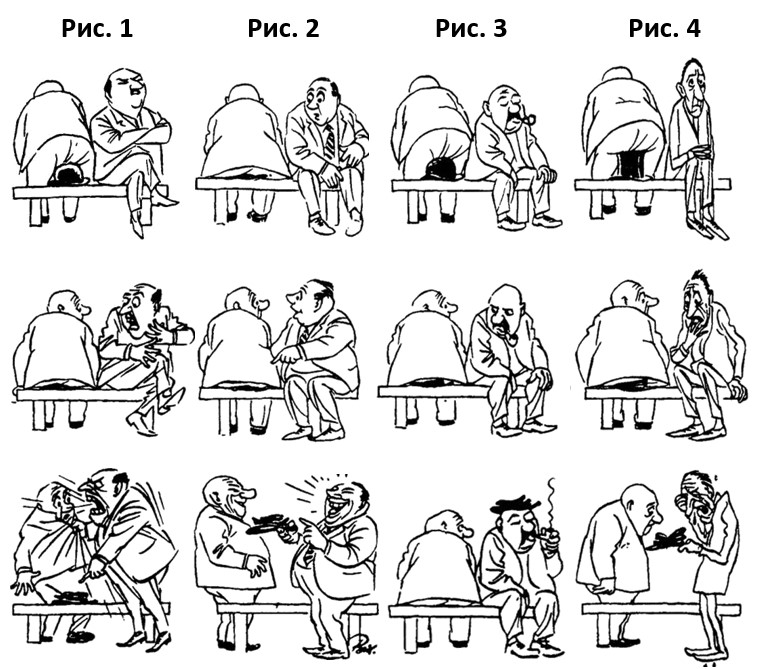 Варианты ответовмеланхоликхолерикфлегматиксангвиникШвейцарский психолог Карл Густав Юнг выделил два типа характера, поделив людей на экстравертов и интровертов. Но многие учёные считают, что значительное число людей сочетают в себе черты обоих этих типов. Для них был введён особый термин.ЕТМБИРАВЗапишите определение следующих терминов.задаткиспособноститалантгениальностьКакие черты характеризуют отношение человека к самому себе?Варианты ответовчувство собственного достоинстващедростьаккуратностьвысокомериескромностьоптимизмКакие черты характера относят к волевым качествам человека?Варианты ответовлогичность мышлениянастойчивостьобщительностьответственностьпатриотизмсамообладаниеЧеловек, сосредоточенный на собственном внутреннем мире - это...Варианты ответовэгоистфлегматикинтровертиндивидуалистгенийЧто из перечисленного относится к специальным способностям человека?Варианты ответовпамятьмузыкальный слухнаблюдательностьобучаемостьспособность совершать точные движенияВерны ли следующие утверждения?Темперамент человека является биологической основой характера.Характер человека окончательно складывается в подростковом возрасте и более не меняется в течение жизни.Значение терминов "характер" и "личность" практически полностью совпадают.Отсутствие ярко выраженных способностей достаточно часто может быть компенсировано упорным трудом и настойчивостью.Стержнем характера являются волевые качества. От них зависит сила или слабость характера.Вставьте в предложение пропущенные слова.
... - это попадание в цель, в которую никто не может попасть, а ... - попадание в цель, которую ещё никто не видит.
Самостоятельная работа №3 – работа с источниками информации, тестТема: «Познание личности».Текст заданий, тестА 1. Качества, данные ребенку уже при рождении:1.инстинкт 2. воспитанность 3.речь 4.гуманностьА 2. Человека от животного отличает:1.умение использовать природные предметы2.забота о потомстве3. фантазия4.способность действовать сообщаА 3. Что из перечисленного человек наследует от своих родителей?1.воспитанность 2.знания 3. эмоции 4.правила поведенияА 4. Отличием человека от животного является:а. способность к творчеству;б. способность к действию по плану1. верно только А 2. верно только Б 3. верно и А, и Б 4. нет верного ответаА 5. Верно ли, что:А. человек не может изменить свою наследственность;Б. поведение человека полностью запрограммировано?1. верно только А 2. верно только Б 3. верно и А, и Б 4. нет верного ответаВ 2. Заполните пропуски в предложении:…, родившись среди себе подобных, должен еще научиться быть … .С 1. Какие две точки зрения на вопрос, для чего человек рождается, существуют?Что, как говорят в народе, обязательно должен сделать человек за свою жизнь?А.6. К биологическим качествам человека относится:1. потребность в воде 2. способность мыслить3. желание творить 4. способность познавать мирА 7. Человека и животных объединяет:1.обладание фантазией 2. способность действовать по плану3. осознание самих себя 4. способность строить жилищаА 8. Врожденным качеством человека является:1.речь 2. дыхание 3. нравственность 4. МоральА 9. Верны ли рассуждения:А. наследственность животных проявляется в его инстинктах;Б. ребенок наследует черты и свойства только одного из своих родителей?1. верно только А 2. верно только Б 3. верно и А, и Б 4. нет верного ответаА 10. Верно ли, что :А. потребности животных и человека полностью совпадают;Б. от людей зависит, будет ли жизнь на Земле?1. верно только А 2. верно только Б 3. верно и А, и Б 4. нет верного ответаВ 1. Заполните пропуск в предложении:Быть человеком – значит чувствовать свою … .Ответы.А 1. 1     А 6. 1А 2. 3     А 7. 4А 3. 2     А 8. 2А 4. 3     А 9. 1А 5. 4     А 10. 2В 2. Ответственность     В 1. Человек, человекомВ 2. БиологическиеС 1. 1 человек создан для счастья, благополучной и сытой жизни.2. Для служения Родине, совершения добра, гуманного отношения к людям.3. Построить дом, посадить дерево, вырасти сына.Самостоятельная работа №4 – эссеТема: «Свобода и ответственность личности». Текст заданий, примерный планСвобода как общечеловеческая ценностьСвобода и необходимостьСвобода и ответственностьМировоззренческие концепции по отношению к человеческой свободеЗначение и смысл свободы в изречениях мудрецов.Самостоятельная работа №5 - эссе Тема: «Самовоспитание – свойство развитой личности».Текст заданий, примерный планЦели воспитания и самовоспитания.Воспитание как процесс.Способы воспитательного воздействия на человека. Методы, приемы, средства и формы воспитания.Модели и стили воспитания.Воспитательные отношения.Модели воспитания.Самостоятельная работа №6 – доклад, сообщениеТема:  Природа человека, врожденные и приобретенные качестваТекст заданий, приготовить сообщение, докладТребования к оформлению сообщенийТекст сообщения распечатать на бумаге формата А4. По всем сторонам листа оставить поля от края листа. Размеры: левого поля - 20 мм; правого поля - 10 мм; верхнего поля - 15 мм; нижнего поля - 15 мм.Использовать шрифт TimesNewRoman. Цвет шрифта должен быть чёрным, кегль – 12 пт. Можно использовать компьютерные возможности акцентирования внимания на определённых терминах, применяя различные способы начертания.Заголовки следует располагать в середине строки без точки в конце и печатать прописными буквами, не подчеркивая.Для абзацев установить отступ первой строки на 12,5 мм и выравнивание – по ширине. Если в сообщении более одной страницы, то страницы следует нумеровать арабскими цифрами.Обязательно напечатать список использованных источников (название статей, сайтов, или др.  и адреса Web-страниц). В сообщении должны быть ссылки на используемую литературу.Не забудьте подписать сообщение (указать фамилию, имя обучающегося, подготовившего сообщение).1. Соответствие содержания работы теме.2. Самостоятельность выполнения работы, глубина проработки материала, использование рекомендованной и справочной литературы3. Исследовательский характер.4. Логичность и последовательность изложения.5. Обоснованность и доказательность выводов.6. Грамотность изложения и качество оформления работы.Критерии оценивания сообщения:I Оценка содержательной стороны выступления: - 5 баллов.
1.    Понравилось ли выступление.
2.    Соответствует ли оно заявленной теме.
3.    Интересно выступление и не слишком ли оно длинное.
4.    Установлен ли контакт с аудиторией.
5.    Продуман ли план.
6.    Весь ли материал относится к теме.
7.    Примеры, статистика.
8.    Используются ли наглядные средства.
9.    Формулировка задач или призыв к действию.
10.    Вдохновило ли выступление слушателей.
II Оценка культуры речи выступающего. - 3 балла.
1.    Соответствует ли речь нормам современного русского языка.
2.    Какие ошибки были допущены.
3.    Можно ли речь охарактеризовать как ясную, точную, краткую, богатую.
III Оценка ораторской манеры выступления.- 2 балла.
1.    Манера держаться
2.    Жесты, мимика.
3.    Контакт с аудиторией.
4.    Звучание голоса, тон голоса.
5.    Темп речи.
Пожелания выступающему.Максимум за выступление - 10 баллов.Самостоятельная работа №7 – реферат, тестТема: «Общество как сложная система»Текст заданий Быстрый скачкообразный переход от одного общественно-политического строя к другому называется1) прогрессом2) революцией3) контрреформой4) эволюцией2. Направление развития общества, для которого характерен переход от низшего к высшему, от менее совершенного к более совершенному, называют1) социальной стратификацией2) общественным прогрессом3) культурной революцией4) социальной адаптацией3. Что из перечисленного ниже иллюстрирует эволюционные явления в общественной жизни?1) скачкообразные перемены2) революционные преобразования3) постепенные изменения4) цикличность социального развития4. Общество, в отличие от природы1) развивается закономерно2) подвержено изменениям3) творит культуру4) является динамической системой5. Революция и реформа являются1) социальными институтами2) формами общественных преобразований3) элементами общества как системы4) видами социальных связей6. Природа, в отличие от общества1) испытывает влияние человеческой деятельности2) является средой обитания человека3) изменяется в направлении от низшего к высшему4) способна развиваться независимо от человека 7. «Совокупность всех видов взаимодействия и форм объединения людей, сложившихся исторически». Какому понятию соответствует данное определение?1) общество2) культура3) цивилизация4) формация8. «Совокупность исторически сложившихся форм жизнедеятельности людей, в которой реализуются их общие потребности». Какому понятию соответствует данное определение?1) цивилизация2) общество3) формация4) культура9. С помощью такого критерия, как развитие науки и техники, можно показать прогрессивный характер1) отказа от смертной казни за совершение преступлений2) успехов в освоении космического пространства3) сглаживания социального неравенства в обществе4) формирования гражданского общества10. Какое из приведённых ниже понятий объединяет, обобщает три других?1) поступательное развитие2) деградация3) общественный прогресс4) цикличность11. Что из приведённого ниже характеризует общество как систему?1) обособление от природы2) постоянное развитие3) сохранение связи с природой4) наличие сфер и институтов12. Реформа – форма общественных изменений, которая отличается1) радикализмом, сломом старых общественных структур2) инициативой снизу, стихийными действиями народных масс3) стремительностью, качественным обновлением всей системы общественных отношений4) тем, что проводится по инициативе властей, затрагивая отдельные сферы общества13. Результатом конструктивного взаимодействия общества и природы может стать1) преодоление экологического кризиса2) углубление экономического кризиса3) смягчение демографической ситуации4) проблема «Севера» и «Юга»14. Влияние природных факторов на развитие общества может быть проиллюстрировано примером:1) сохранение традиционного оленеводства и морских промыслов у народов Севера, их приспособленность к жизни в условиях вечной мерзлоты2) открытие экспедицией Беллинсгаузена и Лазарева в начале XIX века Антарктиды3) строительство за Полярным кругом крупных предприятий и городов, например Норильска4) сброс в озеро Байкал продуктов отходов целлюлозно-бумажного комбината15. Что из перечисленного иллюстрирует противоречивость общественного прогресса?1) получение новых материалов в результате развития нанотехнологий2) возможность быстрого тиражирования информации в результате развития компьютерных технологий3) повышение производительности труда в результате внедрения новой технологии4) формирование психической зависимости человека от компьютера в результате распространения компьютерных игрОтветы Требования к оформлению сообщенийТекст сообщения распечатать на бумаге формата А4. По всем сторонам листа оставить поля от края листа. Размеры: левого поля - 20 мм; правого поля - 10 мм; верхнего поля - 15 мм; нижнего поля - 15 мм.Использовать шрифт TimesNewRoman. Цвет шрифта должен быть чёрным, кегль – 12 пт. Можно использовать компьютерные возможности акцентирования внимания на определённых терминах, применяя различные способы начертания.Заголовки следует располагать в середине строки без точки в конце и печатать прописными буквами, не подчеркивая.Для абзацев установить отступ первой строки на 12,5 мм и выравнивание – по ширине. Если в сообщении более одной страницы, то страницы следует нумеровать арабскими цифрами.Обязательно напечатать список использованных источников (название статей, сайтов, или др.  и адреса Web-страниц). В сообщении должны быть ссылки на используемую литературу.Не забудьте подписать сообщение (указать фамилию, имя обучающегося, подготовившего сообщение).1. Соответствие содержания работы теме.2. Самостоятельность выполнения работы, глубина проработки материала, использование рекомендованной и справочной литературы3. Исследовательский характер.4. Логичность и последовательность изложения.5. Обоснованность и доказательность выводов.6. Грамотность изложения и качество оформления работы.Критерии оценивания сообщения:I Оценка содержательной стороны выступления: - 5 баллов.
1.    Понравилось ли выступление.
2.    Соответствует ли оно заявленной теме.
3.    Интересно выступление и не слишком ли оно длинное.
4.    Установлен ли контакт с аудиторией.
5.    Продуман ли план.
6.    Весь ли материал относится к теме.
7.    Примеры, статистика.
8.    Используются ли наглядные средства.
9.    Формулировка задач или призыв к действию.
10.    Вдохновило ли выступление слушателей.
II Оценка культуры речи выступающего. - 3 балла.
1.    Соответствует ли речь нормам современного русского языка.
2.    Какие ошибки были допущены.
3.    Можно ли речь охарактеризовать как ясную, точную, краткую, богатую.
III Оценка ораторской манеры выступления.- 2 балла.
1.    Манера держаться
2.    Жесты, мимика.
3.    Контакт с аудиторией.
4.    Звучание голоса, тон голоса.
5.    Темп речи.
Пожелания выступающему.Максимум за выступление - 10 баллов.Самостоятельная работа №8 - мини-проект (презентация), тестТема: «Особенности современного мира». 1. К сторонникам представлений о прогрессивном развитии общества относятся мыслители, полагавшие, что1) «золотой век» человечества остался в прошлом2) менее совершенные формации сменяются более совершенными3) история «движется по кругу»4) общество постоянно возвращается к прежним формам и структурам2. Отличительной особенностью традиционного общества является1) интенсивное развитие информационных технологий2) переход от ручного труда к машинному3) господство сельского хозяйства4) развитие национальных и международного рынков3. Отличительной особенностью информационного общества является1) замена ручного труда машинным2) господство натурального хозяйства3) быстрое развитие промышленности4) автоматизация и роботизация производства4. Власть, парламент, политические партии, избирательные системы относятся к сфере общественной жизни1) экономической2) социальной3) политической4) духовной5. Для политической сферы аграрного общества характерно1) авторитарная власть, передающаяся по наследству2) гражданское общество и правовое государство3) политический плюрализм4) многопартийность6. Для политической сферы постиндустриального общества характерно1) преобладание монархических форм правления2) отсутствие политических свобод3) политический плюрализм4) власть как данность, не требующая обоснования7. Отсутствие гражданских свобод, преобладание монархических форм правления, централизация власти характерны для политической сферы общества1) индустриального2) традиционного3) информационного4) постиндустриального8. Основным фактором производства в традиционном обществе является1) капитал2) земля3) информация4) знания9. Одним из факторов процесса глобализации в современном мире является1) введение всеобщего среднего образования2) активизация деятельности транснациональных корпораций3) наличие социальной стратификации4) переход от натурального хозяйства к рыночному.10. Возникновение транснациональных корпораций в современном обществе, развитие международной торговли служат проявлением тенденции1) модернизации2) глобализации3) демократизации4) информатизации11. Причиной возникновения глобальных проблем современности ученые считают1) исторические традиции2) культурное многообразие мира3) рост масштабов хозяйственной деятельности человека4) многовариантность общественного развития12. Какой из указанных фактов относится к глобальным демографическим проблемам?1) загрязнение природной среды промышленными отходами2) сокращение разнообразия видов растений и животных3) деятельность международных террористических организаций4) низкая рождаемость в наиболее развитых странах мира13. Работник заинтересован в том, чтобы больше заработать. Для этого он готов трудиться более интенсивно, сократив время отдыха. Такие установки характерны для1) традиционного общества2) индустриальной цивилизации3) аграрной цивилизации4) феодального общества14. Такие установки трудовой этики, как предпочтение отдыха труду, стремление зарабатывать не больше, чем это необходимо для удовлетворения основных потребностей, характерны для общества:1) индустриального2) традиционного3) массового4) постиндустриального15. Найдите в приведенном списке черты, присущие индустриальному обществу. Запишите цифры, под которыми они указаны.1) приоритет коллективистских ценностей2) рост численности рабочего класса3) высокая социальная мобильность4) использование информационных технологий5) глобализация экономики и финансов16. Найдите в приведенном списке черты, присущие постиндустриальному обществу. Запишите цифры, под которыми они указаны.1) развитие сферы услуг2) рост численности рабочего класса3) отсутствие социальной стратификации4) использование информационных технологий5) новые интеллектуальные технологии17. Найдите в приведенном ниже списке общественные явления. Запишите цифры, под которыми они указаны.1) возникновение государства2) генетическая предрасположенность к отдельным заболеваниям3) проявления наследственности4) формирование наций5) чувственное восприятие мира6) развитие рынка18. Найдите в приведенном списке черты, отличающие глобальные проблемы от других проблем человечества. Запишите цифры, под которыми они указаны.1) требуют для своего разрешения совместных усилий государств мира2) возникли во второй половине прошлого века3) отражают противоречие между потребностями людей и возможностями4) вызваны нехваткой природных ресурсов5) носят масштабный характерСамостоятельная работа №9 – работа с текстами, тест Тема: «Человек и общество»Текст заданий 1. Определение: «Совокупность идей, взглядов, теорий, а также чувств, привычек и нравов определённой социальной общности или группы» относится к понятию  А) общественное сознание             Б) общество   В) обыденное сознание                   Г)  идеология2. Иван — высокий, худощавый, с красивыми чертами лица, мужественный, расчётливый, медлительный и осторожный. Всё это характеризует Ивана как А) личность    Б) гражданина   В)  индивидуальность   Г) профессионала3. В обществе Р. распространена автоматизация производства, успешно осуществляется компьютеризация. Какая дополнительная информация позволит сделать вывод, что общество Р.— постиндустриальное? А) основной продукт производства — промышленные изделия Б)  основной фактор производства — знания  В) широкое применение механизмов, технологий  Г)  классовое деление общества4. Какой признак характеризует традиционное общество?А)  интенсивная урбанизация     Б) преобладание приписанного социального статуса В) высокая социальная мобильность       Г) рост уровня потребления5. К осмысленным побудителям деятельности человека относятся А) привычки    Б) влечения   В)  мотивы    Г) эмоции6. Верны ли следующие суждения о сходстве и различии человека и животного?    А. Муравьи и другие «социальные» животные трудятся так же, как и люди.     Б. Все особи животных, в отличие от людей, всегда действуют согласно генетической программе.1) верно только А     2) верно только Б      3)  верны оба суждения      4) оба суждения неверны7. Основа человеческого существования — этоА) дружба   Б) любовь    В) потребительство   Г) деятельность8. Запишите слово, пропущенное в схеме.Типы ……………………….9. Какая характеристика не подходит для традиционного общества:А)  низкий уровень социальной мобильностиБ) господство религии, обычаев и традицийВ) аграрный характер экономикиГ) глобализация жизни10. Нужда человека, в чем либо, это:А) способности    Б) деятельность   В) потребности   Г) интерес   Д) ценности11. Характерной чертой постиндустриального общества является:А) расширение промышленного производстваБ) замедление темпов развитияВ) создание массовой культурыГ) использование компьютерных технологий12. Возникновение транснациональных корпораций в современном обществе, развитие международной торговли служат проявлением тенденции:А) модернизации    Б) глобализации    В) демократизации     Г) информатизации13. Переход к постиндустриальному обществу характеризуется: А) формированием рыночной экономики Б) ограничением социальной мобильности В) развитием средств массовой коммуникации Г) организацией фабричного производства14. Верны ли следующие суждения о процессе глобализации? А) развитие массовых коммуникаций делает современный мир более целостным Б) все глобальные проблемы являются следствием экономической интеграции1) верно только  А        2) верно только Б      3) оба суждения верны       4) оба суждения неверны15. Общественный прогресс выражается в: А) поступательном развитии общества                Б) связях общества и природы В) устойчивости форм общественной жизни          Г) системном устройстве общества16.  При переходе от традиционного общества к индустриальному:А) упрочилось преобладание сельского хозяйства над промышленностьюБ) возросло значение науки и образованияВ) усилились сословные различияГ) возросло значение коллективистских ценностей в противовес ценностям индивидуальной свободы17. Что из перечисленного характеризует современное западное общество?А) аграрный тип обществаБ) неразвитость институтов частной собственностиВ) особая ценность человеческой индивидуальностиГ) преобладание коллективных форм сознания18. В основе цивилизационного подхода к изучению общества:А) выделение общего                             Б) выделение особенногоВ) развитие разума                                 Г) развитие нравственности.19. Ниже приведен ряд терминов. Все они, за исключением двух, относятся к индустриальному обществу. Найдите два термина, выпадающих из общего ряда, и запишите цифры под которыми они указаны.1. Массовая культура, 2. Технология, 3. Община, 4. Частная собственность, 5. Касты, 6. Закон, 7. Классы, 8. Экологический кризис, 9. Права и свободы человека.Ответы1- А   2- В     3- Б   4-  Б   5- В        6- 2      7-   Г   8-  Общества    9-   Г    10- В  11- Г    12-  Б    13- В    14- 1   15-  А   16-  Б    17-   В   18- Б      19- 3,5Проверочная работа №1- ответить на вопросыТема: «Человек и общество»Текст заданий, перечень вопросов1. Каковы основные признаки понятия «общество»?2. Почему общество рассматривается как сложная система?3. В чём заключаются особенности динамики общественного развития?4. Что означает понятие «личность»?5. Какую роль в жизни человека и общества играет деятельность?6. Чем научное познание отличается от других форм познания?7. В чём состоит неразрывная связь свободы и ответственности?8. Каковы важнейшие отличия современного этапа развития общества от предшествующих?ОтветыОбщество — это совокупность людей, имеющий общую цель или интерес. Общество в узком смысле — этап развития человечества. К признакам понятия относят:
1.  Устойчивость группы
2.  Своеобразный путь развития
3.  Наличие общей цели
4.  Наличие интереса, позволяющего объединиться в группу.Общество рассматривается как сложная система, так как имеет особую структуру.
Дело в том, что общество представляет собой комплекс с наличием определенных черт.
Исходя из материалов данной главы, можно сделать вывод о том, что
1.  В широком смысле общество — обособившаяся от природы, но тесно связанная с ней часть материального мира, которая состоит из индивидуумов, обладающих волей и сознанием, и включает в себя способы взаимодействия людей и формы их объединения.
2.  В узком смысле общество рассматривается как:
-Круг людей, объединенных общностью интересов, целей, видов
деятельности (общество книголюбов, филателистов).
-Исторический этап в развитии человечества (первобытнообщинное,
феодальное общество)
-Общность происхождения (дворянское общество).
-Население одной страны (российское, американское общество)
-Человечество в целом.
Именно из многозначности понятия «общество» оно рассматривается как сложная система.Общественное развития может осуществляться в двух направлениях. Первое направление — это реформы.
Реформы   выражаются   в   постоянном,   системном   изменении   общества,   с постепенным внедрением новшеств и изменения существующего строя.
Второе направление — революция.
Революция — это коренной перелом в жизни общества.
Революция всегда стихийна и всегда осуществляется с потерями.
Реформы — это постепенный процесс, а революция — стихийный. Именно в этом заключаются особенности динамики общественного развития. Личность — это человек, который проявляет активную жизненную позицию, несёт ответственность за свой выбор и свою деятельностьЛичность — это результат социального становления индивида, путем преодоления трудностей и накопления жизненного опыта.Личность — совокупность ценностей индивида, приобретенных в результате его становления в обществе.Деятельность — это действия, направленные на конкретный результат.
Деятельность играет важнейшую роль в жизни общества. Дело в том, что деятельность служит для:
1.  Удовлетворения потребностей
2.  Мотивирует на достижение жизненных целей
3.  Необходима для самосовершенствования
4.  Необходима для самопознания
Деятельность  —  это  двигатель  жизни.   Пассивный  человек  не  может  жить полноценно. Только активная деятельность побуждает человека к развитию.Научное познание — это особая форма познания. Особенностями научного познания являются:
1.  Объективность.
Это способность отразить объект таким, каков он есть на самом деле
2.  Рационалистическая обоснованность;
3.  Системность знания.
Всегда существует система, на которую опирается знание.
4.  Принципиальная проверяемость
Заключается  в  том,  что  знание  можно  проверить  с  помощью  научного наблюдения, опыта, логические рассуждения.
Данные критерии как раз таки отличают научное познание от других форм познания.Связь свободы и ответственности заключается в том, что любая свобода ограничена ответственностью.
Для того, чтобы понять данное положение, необходимо привести пример. Так, например, человек имеет право вести себя так, как ему захочется.
Однако в Российской Федерации существует законодательство, которое ограничивает действия людей, предусматривая за неправомерное поведение санкции, выражающиеся в юридической ответственности.Для того, чтобы выделить отличия современного этапа развития общества, необходимо выделить этапы развития.
1.Традиционное общество
2.Индустриальное общество
3.Постиндустриальное общество.
Современное общество — это постиндустриальное общество. Оно характеризуется тем, что важнейшим ресурсом и движущей силой развития является информация. Это и есть важнейшее отличие современного общества от традиционного и индустриального.Раздел 2. Духовная культура человека и обществаСамостоятельная работа №10 – эссе.Тема: «Культура и духовная жизнь в Красноярском крае». Текст заданий, примерный план«Духовная культура»Жизнь енисейской провинции во второй половине 19 -20 веков.Современная культура Красноярского Края.Выводы.Требования, предъявляемые к эссе:1. Объем эссе не должен превышать 1–2 страниц.2. Эссе должно восприниматься как единое целое, идея должна быть ясной и понятной. 3. Необходимо писать коротко и ясно. Эссе не должно содержать ничего лишнего, должно включать только ту информацию, которая необходима для раскрытия вашей позиции, идеи. 4. Эссе должно иметь грамотное композиционное построение, быть логичным, четким по структуре. 5. Каждый абзац эссе должен содержать только одну основную мысль. 6. Эссе должно показывать, что его автор знает и осмысленно использует теоретические понятия, термины, обобщения, мировоззренческие идеи. 7. Эссе должно содержать убедительную аргументацию заявленной по проблеме позиции.Структура эссе:1. Введение — определение основного вопроса эссе, актуальность. 2. Основная часть — ответ на поставленный вопрос. 3. Заключение - суммирование уже сделанных подвыводов и окончательный ответ на вопрос эссе. Структура любого доказательства включает по меньшей мере три составляющие: тезис, аргументы, вывод или оценочные суждения. Тезис — это сужение, которое надо доказать. Аргументы— это категории, которыми пользуются при доказательстве истинности тезиса. Вывод — это мнение, основанное на анализе фактов. Оценочные суждения — это мнения, основанные на наших убеждениях, верованиях или взглядах. Клише, которые можно использовать при написании эссе:1.Введение.Никогда не думал, что меня заденет за живое идея о том, что…Выбор данной темы продиктован следующими соображениями…Поразительный простор для мысли открывает это короткое высказывание…Для меня эта фраза является ключом к пониманию…2.Основная часть.Во-первых,… Во-вторых,… В-третьих,…Рассмотрим несколько подходов… Например, …Проиллюстрируем это положение следующим примером…С одной стороны, … С другой стороны, …3.Заключение.Подведем общий итог рассуждениям.К какому же выводу мы пришли…Таким образом,…Итак, ..    Алгоритм написания эссе:1.  Внимательно прочтите все темы (высказывания), предлагаемые для написания эссе.2. Выберите ту, которая будет отвечать нескольким требованиям: она интересна вам; вы понимаете смысл этого высказывания; по данной теме вам есть что сказать (вы знаете термины, можете привести примеры, имеете личный опыт и т.д.).3. Определите смысл высказывания (проблему).4. Набросайте аргументы «за» и/или «против» данного высказывания:для каждого аргумента подберите примеры, факты, ситуации из жизни, личного опыта, литературных произведений;распределите подобранные аргументы в последовательности;придумайте вступление к рассуждению;изложите свою точку зрения в той последовательности, которую вы наметили.5. Сформулируйте общий вывод работы.Требования к оформлению:Титульный лист.Текст эссе.Формат листов-А4. Шрифт-TimesNewRoman, размер-14, расстояние между строк- интерлиньяж полуторный, абзацный отступ- 1,25см., поля-30мм(слева), 20мм (снизу),20мм (сверху), 20мм (справа). Страницы нумеруются снизу по центру. Титульный лист считается, но не нумеруется.Критерии оценивания эссе:Раскрытие смысла высказывания – 1 баллПредставление и пояснение собственной позиции обучающего – 1 баллХарактер и уровень приводимых суждений и аргументов – 3 баллаМаксимальный балл 5Самостоятельная работа №11 - эссеТема: «Проблемы в научной жизни России».Текст заданий, примерный планСовременные проблемы науки.Смысл науки.Актуальные проблемы науки.Наука по половому признаку.Основные проблемы.Самостоятельная работа №12 – эссеТема: «Роль образования в жизни современного человека и общества».Текст заданий, примерный планЧто такое образование?Плюсы и минусы развития современного образованияСистема образования в РФРеформы образования в России и современная ситуацияСамостоятельная работа № 13 – конспект, тестТема: «Мораль как регулятор социального поведения».Текст заданий, вопросы теста1. Этика — это философская наука, которая изучает
а) мораль+
б) природу
в) бытие
г) право2. Поступок как первичный элемент нравственности НЕ включает в себя …
а) намерение
б) цель
в) последствие поступка
г) моральные нормы+3. В каком аспекте понимается термин «мораль»
а) мораль как вид юридической ответственности
б) мораль как источник российского права
в) мораль как особая форма общественного сознания+
г) мораль как способ достижения цели4. Юристы за свои действия и решения в профессиональной сфере …
а) несут повышенную ответственность+
б) несут такую же ответственность, как и все остальные
в) несут пониженную ответственность
г) не несут никакой ответственности5. Мораль как способ регулирования поведения человека в обществе представляет собой …
определенный набор прав и обязанностей сторон
а) систему принципов и норм+
б) сознание людей
в) особую структуру правоотношений6. Латинское слово «mores» переводится как …
а) вежливость
б) взаимодействие
в) отношения
г) нравы+7. Категория этики, которая характеризует личность с точки зрения выполнения ею нравственных требований, соответствия ее моральной деятельности нравственному  долгу, рассматриваемого с позиций возможностей личности, — это …
а) честь
б) справедливость+
в) ответственность
г) достоинство8. Понятия морального сознания, в которых требования предъявляемые к людям выражаются в виде образа нравственно совершенной личности, представления о человеке, который вобрал в себя наиболее высокие моральные качества, — это …
а) моральные стремления
б) моральные законы
в) моральные идеалы+
г) моральные догмы9. Согласно М. С. Строговичу действующие в обществе социальные нормы, регулирующие поступки, поведение людей, их взаимоотношения, — это …
а) нравственность+
б) этика
в) религия
г) идеология10. Моральные принципы относятся к
а) только юристам
б) только тем людям, которые согласны с такими принципами
в) только духовенству
г) всем людям+11. Основные понятия этической науки, которые отражают наиболее существенные элементы морали — это …
а) словарь этики
б) тезаурус этики
в) категории этики+
г) принципы этики12. Согласно А. С. Кобликову главной функцией морали считается …
а) регулятивная+
б) прогностическая
в) коммуникативная
г) ориентирующая13. Под термином «моральные нормы» понимаются
а) нормы, обеспеченные государственным принуждением
б) нормы, принятые среди членов определенной организации
в) нормы, регулирующие имущественные отношения, а также неимущественные отношения, связанные с имущественными
г) социальные нормы, регулирующие поведение человека в обществе, его отношение к другим людям, к обществу и к себе+14. В моральных отношениях человек выступает в качестве:
а) способа регулирования общественных отношений
б) субъекта по отношению к обществу, социальной группе и т. д.+
в) предмета исследования
г) объекта моральных обязанностей для других+15. Категории этики — это …
а) общую и особенную части этической науки
б) понятия этической науки, которые не отражают наиболее существенные элементы морали
в) все понятия и термины этической науки
г) основные понятия этической науки, отражающие наиболее существенные элементы морали+16. Категория  этики, которая по своему содержанию противоположна добру,  выражает представление о том, что противоречит требованиям морали и заслуживает осуждения, — это …
а) зло+
б) справедливость
в) благо
г) несчастье17. Субъективное осознание личностью своей ответственности перед обществом, которое выступает как долг и ответственность перед самим собой, — это…
а) совесть+
б) счастье
в) достоинство
г) честь18. Профессиональная этика играет важную роль, прежде всего для профессий, объектом которых является …
а) право
б) государство
в) человек+
г) культура19. Категория этики, которая означает особое моральное отношение человека к самому себе и отношение к нему со стороны общества, основанное на гуманистических идеях – это…
а) долг
б) достоинство+
в) честь
г) репутация20. Самооценивающее чувство, которое является одним из древнейших интимно-личностных регуляторов поведения людей — это …
а) добро
б) благо
в) совесть+
г) справедливостьОтветыСамостоятельная работа №14 – доклад, сообщение Тема: «Мировые религии». Текст заданий, примерный планБуддизм, личность и ее свобода в Буддизме.Христианство, личность и ее свобода в Христианстве.Ислам, личность и ее свобода в Исламе.Самостоятельная работа № 15 – заполнить таблицуТема: «Религии мира».Текст заданий, примерный планОтвет.Достаточно развитые религии имеют и свою организацию — церковь, упорядочивающую жизнь религиозной общины.Церковь (от гр. — дом Господний) — социальный институт общества, религиозная организация, в основе которой лежит единый Символ веры (вероучение), определяющий религиозную этику и религиозную деятельность, систему управления жизнедеятельностью, поведением верующих.Факторы, способствующие образованию церкви:Общее вероучениеРелигиозная деятельность (культовая, внекультовая)В церкви действует определённая система норм (религиозной морали, канонического права и т. д.), ценностей, образцов и санкцийСамостоятельная работа №16 – доклад, сообщениеТема: «Специфика искусства как форма художественного познания», «Современные виды искусства».Текст заданий, примерный план1. Понятие «Искусство» 2. Основные этапы Развития искусства в истории 3. Виды искусства: а) архитектура б) Живопись в) Литература г) Музыка 4. Функции: а) художественные б) общественно-преобразующие в) воспитательные г) эстетические 5. Роль искусства в современном миреСамостоятельная работа №17 – работа с текстами, тестТема:  Мораль, искусство и религия как элементы духовной культурыТекст заданий, вопросы теста1. Название поклонения множеству богов:
а) монотеизм
б) политеизм+
в) баптизм
г) схизма2. Самая древняя религия:
а) ислам+
б) христианство
в) буддизм
г) индуизм3. Термин, используемый для объединения различных христианских течений в одно:
а) Евхаристия
б) Елеосвящение
в) Экуменизм+4. Основатель ислама:
а) Будда
б) пророк Моисей
в) Иисус Христос
г) пророк Мухаммед+5. Название поклонения неодушевлённым предметам:
а) фетишизм+
б) анимизм
в) тотемизм
г) магия6. Как зовут Будду?
а) Фаррух Булсара
б) Сиддхартха Гаутама+
в) Ааль Рашид7. Элементы религии:
а) подчинение человека законам
б) вера в загробную жизнь+
в) экономические отношения
г) внешнеполитические отношения8. Больше остальных в мире распространена религия:
а) христианство+
б) ислам
в) буддизм
г) иудаизм9. Что такое шахада?
а) Исламский догмат о единственности и единстве Аллаха.
б) Термин, обозначающий «божественные атрибуты в исламе.
в) Свидетельство о вере в Аллаха пророка его Мухаммеда. +10. Главной целью буддизма является:
а) спасение души+
б) распространение буддизма
в) достижение нирваны
г) личное обогащение11. Где берет начало Ислам:
а) в Индии
б) в Китае
в) в Израиле
г) на Аравийском полуострове+12. По статистике больше всего христиан живёт:
а) В Латинской Америке
б) В Европе+
в) В Канаде13. Подберите одно слово, чтобы объединить «кальвинистов, лютеран, англикан»:
а) мусульмане
б) протестанты +
в) атеисты
г) буддисты14. Автор Корана по мнению мусульман:
а) пророк Мухаммед
б) Аллах+
в) Иисус Христос
г) пророк Моисей15. Не является мировой религией:
а) Ислам
б) Буддизм
в) Иудаизм+16. Данные понятия: «прекрасное», «безобразное», «образ», «вдохновение» характерны для:
а) науки
б) искусства+
в) образования
г) морали17. Мировая религия из всех перечисленных:
а) христианство+
б) синтоизм
в) индуизм
г) конфуцианство18. Национальная религия из всех перечисленных:
а) буддизм
б) христианство
в) конфуцианство+
г) ислам19. Выберите то, чем характеризуется искусство в отличие от науки:
а) выявление закономерностей развития природы и общества
б) теоретическое решение мировоззренческих проблем
в) отражение мира в художественных образах+
г) использование понятий и теоретических положений20. Отличие религии, как феномена культуры?
а) описание и объяснение природных и социальных явлений
б) утверждение идеи сотворённости мира+
в) достоверное долгосрочное прогнозирование развития
г) эстетическое освоение окружающего мираОтветыПроверочная  работа №2 -тестТема: «Духовная сфера жизни общества».Текст заданий, вопросы теста1. Понятие « культура» в широком смысле включает в себя:1) все, что создано человеком 2) только духовные ценности 3) исключительно правила культурного поведения 4) только высшие достижения человеческой деятельности.2. На материальную и духовную традиционно разделяют:1) культуру 2) мораль 3) науку 4) религию.3. Элитарная культура, в отличие от массовой:1) ориентирована на получение коммерческой прибыли 2) учитывает запросы самых широких слоев общества 3) характеризуется сложностью форм художественного освоения 4) имеет развлекательный характер.4. К элитарной культуре относится:1) «мыльная опера» 2) народная песня 3) шлягер 4) симфоническое произведение.5. Процесс приобщения к культуре, ценностям человеческого общества, знаниям о мире, накопленным предыдущими поколениями, называется:1)наукой 2) искусством 3) образованием 4) творчеством.1) верно только А. 2) верно только Б. 3) оба верны 4) оба неверны.6. Верны ли суждения:А. Гражданам РФ гарантируется получение бесплатного основного образования независимо от национальности, языка, вероисповедания.Б. Гражданам РФ гарантируется получение бесплатного основного образования независимо от места жительства, возраста, наличия судимости.1) верно только А. 2) верно только Б. 3) оба верны 4) оба неверны.7. Характерным признаком искусства является:1) удовлетворение потребностей человека 2) эстетическое освоение окружающего мира3) установление законов развития общества 4) отражение сущности природных и социальных явлений.8. Культуру, включающую в себя произведения анонимных творцов, получившие широкое распространение, называют:1) контркультурой 2) субкультурой 3) народной культурой 4) элитарной культурой.9. К характеристике науки не относится:1) логичность 2) рациональность 3) сверхъестественность 4) творчество.10 . Верны ли суждения:А. Духовная деятельность современного человека изменяет все, что существует в природе.Б. Формой существования и передачи духовной культуры могут быть только материальные предметы.1) верно только А. 2) верно только Б. 3) оба верны 4) оба неверны.11. Известно, что крестоносцы принесли в Европу с Востока ряд культурных норм, например, привычку мыть руки перед едой. О какой тенденции в развитии культуры свидетельствует этот факт?1) о сохранении самобытности 2) о возрождении традиций 3) о национальной изоляции4) о взаимном обогащении.12. Какое из понятий соответствует определению: « Самостоятельная работа по приобретению знаний о природе, обществе, человеке»?1) самоанализ 2) самообразование 3) самореализация 4) самодеятельность.13. Какой из признаков характеризует религию как феномен культуры:1) описание и объяснение природных и социальных явлений 2) утверждение идеи сотворенности мира 3) достоверное долгосрочное прогнозирование развития4) эстетическое освоение окружающего мира.14. Массовая культура:1) появилась с развитием средств массовой информации 2) сопровождала всю история человечества 3) является продуктом тоталитарных обществ с их стремлением к контролю, в том числе и средствами культуры 4) зародилась в Древнем Риме как зрелище для народа.15. К средствам массовой коммуникации, возникновение которых связано с переходом к постиндустриальному обществу, относится:1) телевидение 2) радио 3) периодическая печать 4) Интернет.16. Реклама является неотъемлемой частью … культуры:1) элитарной 2) народной 3) массовой 4) духовной.17. К мировым религиям относится:1) христианство 2) синтоизм 3) иудаизм 4) конфуцианство.18. Какая религия является родоплеменной:1) ислам 2) индуизм 3) буддизм 4) шаманизм.Ответы: 1-1; 2-2; 3-3; 4-4; 5-3; 6-3; 7-2; 8-3; 9-3; 10-4; 11-4; 12-2; 13-2; 14-1; 15-4; 16-3; 17-1; 18-4.Раздел 3. Экономика Самостоятельная работа № 18 – эссеТема: «Секрет успеха Генри Форда» Текст заданий, примерный планОсновные биографические данные Генри Форда - основателя корпорации «Ford Motor Company»Генри Форд как реформатор промышленного производстваСоциально-экономические эксперименты Генри ФордаОсновные положения социальной программыСоздание «сельской промышленности»Самостоятельная работа №19 – составление словаря терминов, тестТема: Экономика и экономическая наука. Экономические системыТекст заданий, вопросы теста1. Предметом изучения экономики как науки является:
а) создание ресурсосберегающих технологий
б) разработка принципов распределения ограниченных ресурсов+
в) ускорение научно-технического прогресса2. Что не относится к признакам плановой экономической системы:
а) частная собственность на расходы промышленности
б) свободное ценообразование +
в) упорядоченное распределение финансовых средств3. Система “золотого стандарта” предполагает существование “золотого паритета”, так ли это:
а) нет
б) отчасти
в) да +4. Натуральное хозяйство свойственно для:
а) демократической общности
б) феодального строя
в) традиционного общества +5. Протекционизм – снижение таможенных тарифов под воздействием процессов интернационализации, так ли это:
а) да
б) отчасти
в) нет +6. Тип экономической системы определяется:
а) источниками налоговых выплат
б) собственностью и способами управления +
в) органом местного самоуправления7. Таможенные тарифы выполняют функцию:
а) экспорта
б) импорта
в) налога +8. Термин «экономика» подразумевает под собой:
а) закон о рациональном распределении средств +
б) свод правил защиты домашних хозяйств
в) закон о регулировании прав и свобод9. Международные транснациональные транспортные корпорации – структурный элемент мирового хозяйства, так ли это:
а) да
б) отчасти
в) нет +10. К причинам неравенства доходов потребителей в рыночной экономике относится:
а) ограничение ресурсов в экономике
б) уровень квалификации +
в) установление минимального размера оплаты труда11. Специализация на отдельных видах готовой продукции и услуг:
а) частичное МРТ +
б) альтернативное МРТ
в) единичное МРТ12. В структуру бюджетно-налоговой политики входит:
а) кредитование социально значимых производств
б) установление налога на прибыль +
в) купля-продажа ценных бумаг на фондовых рынках13. Российский рубль – полностью конвертируемая валюта, так ли это:
а) нет +
б) да
в) отчасти14. К прямым (непосредственным) методам государственного регулирования в современной экономике относят:
а) денежно-кредитную политику
б) бюджетно-налоговую (фискальную) политику
в) формирование государственного заказа оборонным предприятиям +15. Национальные хозяйства – структурный элемент мирового хозяйства, так ли это:
а) нет +
б) да
в) отчасти16. Суммарная стоимость всех конечных товаров и услуг, произведенных на территории страны за год, отражает следующий экономический показатель:
а) соблюдение трудовой этики
б) валовой внутренний продукт +
в) стремление повышать квалификацию17. Цена сделки – … тайна:
а) финансовая
б) политическая
в) коммерческая +18. На увеличение потребительских расходов влияет:
а) снижение социальных выплат
б) увеличение потребительских доходов +
в) увеличение подоходного налога19. К субъектам мирового хозяйства не относится:
а) союз государств
б) региональное объединение
в) мировой рынок труда +20. Владелец фирмы решил подарить уходящему на пенсию сотруднику автомобиль. Этот пример прежде всего иллюстрирует право собственника:
а) владеть имуществом
б) распоряжаться имуществом +
в) пользоваться имуществомОтветыСамостоятельная работа №20 – составление кроссвордаТема: «Типы экономических систем». Текст заданий, вопросыПо горизонтали
3. Для какой системы характерен простой кругооборот?
6. " … рука рынка"
7. Разрабатывает основы научной организаций труда(фамилия)
10. Эпоха, когда господствовало натуральное сельскохозяйственное производство
13. Как в современных экономических курсах называют доиндустриальную экономическую систему
15. Какая экономическая система имеет в основном одни преимущества?По вертикали
1. Кругооборот какой экономики является не совсем кругооборотом?
2. Лимитирующий фактор индустриальной экономической системы
4. Главная сфера экономики индустриальной экономической системы
5. Господствующая группа доиндустриальной экономической системы
8. Какая экономика возникает в ходе науч.тех.рев.
9. Лимитирующий фактор постиндустриальной экономической системы
11. Эпоха, когда города возникали вблизи источников сырья и энергии
12. Характер производства в доиндустриальную эпоху
14. … плановой экономики - возникновение черного рынка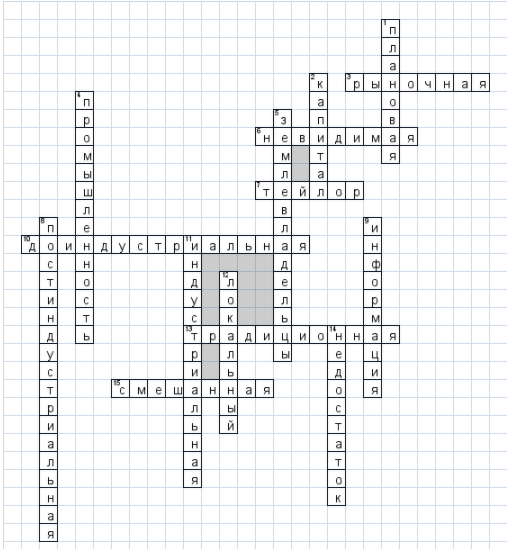 Самостоятельная работа №21 – работа с текстами, ответить на вопросы Тема: Экономика и экономическая наука. Экономические системыТекст заданий, вопросы1. Что такое экономическая система? 2. Перечислите типы экономических систем. 3. Охарактеризуйте основные модели экономических систем. 4. Назовите черты российской модели рыночной экономики.Проверочная работа №3-тестТема: «Экономика и экономическая наука. Экономические системы».Текст заданий, вопросы тестаЗадание 1.Что из перечисленного является объектом изучения экономической науки?1) действие объективных законов истории2) система признаков, определяющих социальную структуру общества3) способы производства и распределения материальных благ4) принципы и нормы осуществления государственной властиОтвет: 3.Задание 2.Характерным признаком экономики как системы хозяйствования является1) разработка путей повышения эффективности производства2) производство материальных благ и услуг3) исследование покупательной способности населения4) изучение причин циклического экономического развитияОтвет: 2.Задание 3.Свободные блага в экономической теории – это блага,1) производство которых гарантируется и обеспечивается государством2) которые для потребления не требуют отказа от других благ и могут потребляться в неограниченном количестве3) доступные в ограниченном количестве и вынуждающие потребителя осуществлять выбор предпочтений 4) производимые частными производителями на свой страх и рискОтвет 2.Задание 4Установите соответствие между примерами и сферами экономической жизни, которые этими примерами иллюстрируются: к каждой позиции, данной в первом столбце, подберите соответствующую позицию из второго столбца. 1) сфера производства 2) сфера потребленияЗадание 5Примером экономического явления, относящимся к макроэкономике, является1) выпуск крупным предприятием пакета акций и торговля ими2) снижение авиакомпанией объёма перевозки пассажиров3) покупка некоторыми предприятиями пищевой промышленности новых технологических линий4) определение размеров прожиточного минимума в странеОтвет 4Задание 6Установите соответствие между частями экономической науки и изучаемыми проблемами: к каждой позиции, данной в первом столбце, подберите соответствующую позицию из второго столбца. 1) макроэкономика 2) микроэкономикаЗадание 7Установите соответствие между фазами хозяйственного цикла и приведенными примерами: к каждой позиции, данной в первом столбце, подберите соответствующую позицию из второго столбца.1) производство2) распределение3) обменЗадание 8В чём заключается сущность общественных благ? Какова их главная особенность?Ответ. 1. Сформулирована сущность общественных благ:  - общественные блага- блага, выгода от пользования которыми неразделимо распределена по всему обществу независимо от того, хотят или нет отдельные его представители приобретать это благо.2. Определена особенность общественных благ: - общественные блага оплачиваются за счёт общего налогообложения, а не покупаются отдельными потребителями на рынке.Самостоятельная работа №22 – составление «Бизнес-план», рефератТема: «Рынок»Текст заданий, темы рефератов1. Значение мировых финансовых центров. 2. Особенности развития глобального финансового рынка. 3. Проблемы регулирования мировых финансовых рынков. 4. Роль России на международном финансовом рынке. 5. Современный этап развития мирового рынка кредитных капиталов. 6. Эволюция рынка производных ценных бумаг в мировой экономике. 7. Современные тенденции развития международного рынка производных финансовых инструментов. 8. Особенности международного рынка драгоценных металлов 9.Международная торговля слитковым золотом 10.Международная торговля серебром 11.Роль платины на мировом рынке драгоценных металлов 12.Информационное и коммуникационное обеспечение мирового валютного рынка. 13.Роль Всемирного банка в кредитовании экономики стран. 14.Возникновение российского банковского дела. 15.Условия возникновения ипотечных рынков в России. 16.Рынок золота в России. Биржевые и внебиржевые рынки золота. Самостоятельная работа №23 – ответить на вопросы  Тема: Рынок. Фирма. Роль государства в экономикеТекст заданий, перечень  вопросов1.Дайте определение понятию «Рынок».2.В зависимости от спроса на соответствующий товар выделяют рынки…3.По географическому признаку рынки бывают….4. назовите рынки, классифицирующиеся по объектам обмена.5.По степени конкуренции рынки бывают…6.По степени законности рынки…7.Классификация рынков по степени насыщенности.8.По характеру продаж выделяют рынки…9.Назовите принципы рыночной экономики.10.Назовите и дайте определение элементам рынка.11.В чем заключается информационная функция рынка?12.В чем заключается ценообразующая функция рынка?13.В чем заключается санирующая функция рынка?14.В чем заключается регулирующая функция рынка?15.В чем заключается посредническая функция рынка?16.Дайте характеристику совершенной конкуренции.17.Охарактеризуйте рынок монополистической конкуренции.18 Перечислите признаки олигополии.19.Охарактеризуйте рынок монополистический рынок.Самостоятельная работа №24 – тестТема: Рынок. Фирма. Роль государства в экономикеТекст заданий, вопросы теста1.Для рынка совершенной конкуренции характерно, что:а) фирмы осуществляют неценовую конкуренцию;б) фирмы не имеют собственной политики в области установления цен;в) фирмы производят дифференцированную продукцию/2. Наилучший пример чистой монополии — это:а) булочная рядом с вашим домом;б) производитель пива;в) единственная авиалиния между вашим городом и столицей страны;г) городское предприятие водоснабжения.3.Олигополистическая взаимозависимость означает, что:а) каждая фирма производит продукцию, похожую, но не идентичную той, которую производят конкуренты;б) все фирмы производят одну и ту же продукцию;в) каждая фирма должна учитывать реакцию конкурентов, когда она проводит определенную ценовую политику;г) каждая фирма несет убытки из-за неустойчивости рыночных цен.4. Цены в рыночной экономике …а) стабильны;б) регулируются государством;в) зависят от спроса и предложения5.Определите, в каком из нижеперечисленных вариантов типы структур рынка расположены последовательно от наиболее конкурентного к наименее конкурентному:а) совершенная конкуренция, олигополия, монополистическая конкуренция, монополия;б) монополия, совершенная конкуренция, олигополия, монополистическая конкуренция;в) совершенная конкуренция, монополистическая конкуренция, олигополия, монополия.6. Можно утверждать, что с ростом цены на продукцию монополиста его общая прибыль:а) уменьшится;б) увеличится;в) не изменится.7. Определите, когда монополистическая конкуренция имеет место:а) множество фирм продают однородную продукцию;б) монополисты конкурируют друг с другом;в) только несколько фирм производят данный товар.8. Единственная структура на рынке, не способная влиять на цены – это…а) чистая монополия;б) олигополия;в) монополистическая конкуренция;г) чистая конкуренция.9.Найдите понятие, которое является обобщающим для всех остальных понятий представленного ниже ряда, и запишите цифру, под которой оно указано.1) совершенная конкуренция2) совокупный спрос3) рыночная экономика4) равновесная цена5) экономическая свобода10.Ниже приведен перечень терминов. Все они, за исключением двух, характеризуют понятие «конкуренция».1) монополия2) монопсония3) кооператив4) олигополия5) совершенная конкуренция6) корпорация11. В городе N сотовую связь предоставляет только одна компания. Выберите из приведённого ниже списка характеристики данного рынка и запишите цифры, под которыми они указаны (несколько правильных ответов)1) рынок средств производства 2) монополия3) местный рынок4) рынок услуг5) олигополистический рынок6) фондовый рынок12.Выберите верные суждения об отличительных чертах рыночной экономики и запишите цифры, под которыми они указаны (несколько правильных ответов)1) Государство осуществляет централизованное распределение ресурсов.2) Цены на товары и услуги определяются соотношением спроса и предложения.3) Предприятиям приходится решать проблему ограниченности ресурсов.4) Производители товаров и услуг конкурируют за спрос потребителей.5) Каждый вправе свободно распоряжаться своими способностями и имуществом для предпринимательской и иной не запрещённой законом экономической деятельности.13.Выберите верные суждения о характере рыночных отношений и видах рынков и запишите цифры, под которыми они указаны.1) Конкуренция производителей способствует улучшению качества товаров.2) Монополизация рынка ведет к снижению цен на товары и услуги.3) Рынок свободной конкуренции отличает легкий вход на него для предприятий и сложный выход.4) Рыночной конкуренции свойственна конкуренция потребителей.5) В условиях олигополии возможен контроль за ценой при тайном сговоре.14.Выберите верные суждения об условиях возникновения рыночной экономики и запишите цифры, под которыми они указаны.1) Регулярность обмена.2) Переход к парламентской демократии.3) Распространение научного мировоззрения.4) Углубление общественного разделения труда.5) Появление норм права.15. Рынок спортивной одежды области Z поделён между четырьмя крупными компаниями-операторами, другие производители не представлены. Выберите в приведённом ниже списке характеристики данного рынка и запишите цифры, под которыми они указаны.1) рынок услуг2) совершенная конкуренция3)региональный рынок4)рынок товаров5)олигополия6) рыночный дефицит16.В стране В только три фармакологических компании, выпускающие лекарственные препараты, пользующиеся спросом у больных. Выберите из приведённого ниже списка характеристики данного рынка и запишите цифры, под которыми они указаны.1) рынок товаров и услуг2) фондовая биржа3) монополия4) национальный рынок5) олигополия6) мировой рынокОтветыСамостоятельная работа №25 - эссе Тема: «Маркетинг сегодня. Я в супермаркете». Текст заданий, примерный планПонятие маркетингаАспекты организации супермаркетаВнутренняя организация и клиентура супермаркетаПодбор персоналаВыбор торгового оборудованияРаспределение торговых площадейСтимулирование сбытаСамостоятельная работа №26 - ответить на вопросыТема:  Рынок труда и безработицаТекст заданий, перечень вопросовРаскройте содержание понятий «трудовые ресурсы», «рабочая сила», «трудовой потенциал», «экономически активное население» (ЭАН), «экономически неактивное население» (ЭНН).Назовите факторы, влияющие на формирование трудовых ресурсов. В чем состоят отличия динамики трудовых ресурсов и динамики населения?Почему, на ваш взгляд, необходимо изучать региональный и отраслевой «срезы» трудовых ресурсов?Дайте характеристику количественным и качественным показателям трудового потенциала организации.Поясните, какие методы расчета численности персонала организации применяются.Что понимают под воспроизводством населения и воспроизводством трудовых ресурсов?Дайте характеристику видов воспроизводства населения и трудовых ресурсов.Охарактеризуйте типы естественного движения населения.Из каких фаз (стадий) складывается процесс воспроизводства трудовых ресурсов? Раскройте их содержание.Каковы основные источники пополнения трудовых ресурсов?Что понимают под миграцией населения, каково ее социально-экономическое значение?Что такое демографическая политика и какова ее роль в воспроизводстве трудовых ресурсов?Самостоятельная работа № 27 - эссе. Тема: Роль профсоюзов и государства на рынках труда.Текст заданий, примерный планВозникновение профсоюзовПонятие профсоюзов. Их задачи и функцииСпрос и предложение на рынке труда.Замкнутый (цеховой) трейд-юнионизмМонопольный (открытый) трейд-юнионизмСамостоятельная работа №28 - составление схемы, тест Тема: «Виды безработицы».Текст заданий, вопросы теста1.Определите, к какому типу безработицы относятся приведенные ниже субъекты:А) лаборант, уволившийся из-за аллергии на химические реагенты_фрикционнаяБ) инженер, уволившийся по собственному желанию ___ фрикционнаяВ) медсестра, уволившаяся из-за переезда в другой город_ фрикционнаяГ) машинистка, уволенная в связи с отсутствием заказов при широком внедрении компьютеров__структурнаяД) экономист, уволившийся из-за ссоры с начальником_____ фрикционная2.Человек, который болен гриппом и временно не работает, относится к категории:1) не включаемых в общую численность рабочей силы 2) занятых 3) структурных безработных 4) циклических безработных3. Повышение спроса на труд, используемый при производстве кроссовок, может быть вызван:1) снижением спроса на кроссовки2) появлением на рынке импортных кроссовок3) повышением спроса на кроссовки4) снижением цены автоматического оборудования, используемого в производстве кроссовок4. Потерявший работу из-за рецессии в экономике попадает в категорию1) фрикционных безработных 3) циклических безработных2) структурных безработных 4) добровольных безработных5. Рост занятости в процессе производства женщин, имеющих малолетних детей, сопровождается ростом спроса на услуги профессиональных нянь. Это пример функционирования рынка: 1) труда 2) товаров 3) капиталов 4) фондового6. В стране А уголь перестал использоваться в энергетической отрасли. Закрылось большинство шахт, шахтеры потеряли работу. Какого типа безработица наблюдается в стране А?1) застойная 2) структурная 3)фрикционная 4) сезонная7. Верны ли следующие суждения о заработной плате?А. Заработная плата отражает значимость и сложность труда работника.Б. Номинальная и реальная заработная плата могут существенно различаться.1) верно только А 2) верно только Б 3) верны оба суждения 4) оба суждения неверны8.С апреля по ноябрь население приморского региона занято в сфере обслуживания туристов, отдыхающих на побережье. Рабочих рук в этот период не хватает, поэтому приходится привлекать работников из соседних регионов. Однако, с сентября по март среди местного населения наблюдается значительная безработица. К какому типу относится эта безработица?1) застойная 2) структурная 3) временная 4) сезонная9. Наиболее тягостный и долгосрочный характер носит безработица:1) фрикционная 2) циклическая 3) структурная 4) сезонная10. Создание бесплатных учебных центров, позволяющих получить дополнительную профессию, приведет:1) к росту фрикционной безработицы 3) к росту структурной безработицы2) к снижению фрикционной безработицы 4) к снижению структурной безработицы11.Увольнение горничной из гостиницы по окончании курортного сезона является примером:1) структурной безработицы 3) фрикционной безработицы2) циклической безработицы 4) неполной занятости12. Неработающий бухгалтер ищет работу по своей специальности. Это пример:1) фрикционной безработицы 3) циклической безработицы2) структурной безработицы 4) сезонной безработицы13. Кто из приведенного списка считается безработным?1) Студент 3) выпускник института, ищущий работу2) человек, потерявший работу и не ищущий её 4) рабочий во время летнего отпуска14. Кто, из указанных далее, входит в понятие «рабочая сила»?1) пенсионеры 2) студенты 3) безработные 4) все вышеперечисленные15. Значительное сокращение расходов на армию приведет к росту:1) структурной безработицы 3) циклической безработицы2) фрикционной безработицы 4) сезонной безработицы16.Чей труд оплачивается повременно?1) охранника в супермаркете 2) токаря 3) сапожника 4) агента по продаже автомобилей17. В любой стране всегда имеется:1) фрикционная безработица 3) циклическая безработица2) структурная безработица 4) верно (1) и (2)18. Выпускник технического вуза ищет работу водителя. Это пример безработицы:1) фрикционной 2) структурной 3) циклической 4) сезонной19. Какой из вариантов НЕ является элементом рынка труда?1) Центр занятости 3) база данных о вакансиях фирм2) объявление о приеме на работу 4) услуги туристических компаний20. В результате увеличения спроса на рынке недвижимости:1) вырастет как цена квартир, так и зарплата строителей2) вырастет цена квартир при неизменной зарплате строителей3) зарплата строителей увеличится, а цена квартир не изменится4) зарплата строителей и стоимость квартир не изменятсяРаздел 4. Социальные отношения Самостоятельная работа №32 – тезисный конспект, ответить на вопросыТема: «Социальные отношения»Текст заданий, вопросы1. Приобщение человека к культуре обязательно требует от человека:А. посещения концертов и музеев,Б. самостоятельных духовных усилий,В. высшего образования,Г. устойчивого материального положения.2. Известно, что крестоносцы привезли в Европу с Востока ряд культурных норм, например, привычку мыть руки перед едой. О какой тенденции в развитии культуры свидетельствует этот факт?о сохранении самобытностио возрождении традицийо национальной изоляциио взаимном обогащении3. В наиболее общем виде под культурой понимают:сложные формы поведения человека и животныхвсе виды преобразовательной деятельности человекаприспособление живых существ к окружающей средеявления природы, благоприятные для человека5. Найдите в приведенном списке черты, свойственные народной культуре, и запишите цифры, под которыми они указаны.авторство часто не определеноносит преимущественно коммерческий характерне требует специальной подготовки для своего восприятияпоявилась раньше других форм культурырассчитана на узкий круг ценителейнаиболее востребована в современном обществеОтвет: ___________________________________.6. Культура, произведения которой ориентированы на узкий круг знатоков, называется:народноймассовойэкраннойэлитарной7. Массовая культура:появилась с развитием средств массовой информации,сопровождает всю историю человечества,является продуктом тоталитарных обществ  с их стремлением к контролю над массами,зародилась в Древнем Риме как зрелище для народа.8. Произведения массового искусства, в отличие от элитарного:имеют авторство,предусматривают широкое тиражирование,обладают жанровым разнообразием,используют систему художественных образов.9. Верны ли суждения о массовой культуре?А. Для всех произведений массовой культуры характерно обращение к народным традициям.Б. Для всех произведений массовой культуры характерно простое и доступное содержание.1) верно только А,2) верно только Б,3) верны оба суждения,4) оба суждения неверны.10. Верны ли суждения о современной культуре?А. В современной культуре представлены многочисленные формы и разновидности культуры: массовая, элитарная, народная, экранная и другие.Б. Произведения современной культуры доступны только узкому кругу знатоков искусства, высокообразованных интеллектуалов.1) верно только А,2) верно только Б,3) верны оба суждения,4) оба суждения неверны.11. Какая черта отличает науку от других отраслей культуры?вера в сверхъестественные силы,теоретическое обоснование законов развития природы и общества,выражение субъективного отношения к миру,предложение законченной мировоззренческой системы.12. Наука отражает мир впонятиях и терминах,художественных образах,символах веры,обыденных представлениях.13.Религия характеризуется тем, что:отражает действительность в образно-символической форме,выполняет функцию социального управления,основана на вере в сверхъестественное,комплексно описывает и объясняет события и явления.14. Гуманизация образования предполагает:разнообразие образовательных услуг,компьютеризацию учебных заведений,унификацию требований к учебному оборудованию,особое внимание к общественным дисциплинам.Самостоятельная работа №33 – составление таблицы, тест Тема: «Исторические типы стратификационных систем».Текст заданий, таблицаОтветы Самостоятельная работа № 33 – составление таблицы, тестТема: «Рейтинг престижа профессий.» Текст заданий, составить список рейтинга профессий в РоссииIT-профессионалы, в том числе, программист, веб-дизайнер, веб-аналитик, специалист по информационной безопасности, разработчик мобильных приложений, аккаунт менеджер, дизайнер интерьера, тестировщик программного обеспечения, seo-оптимизатор, визуализатор, веб-архитектор и т.д..Инженеры для развития промышленных отраслей.Проектировщики для реализации проектов в сфере девелопмента, строительства жилья и инфраструктурных объектов.Разработчики автоматизированных систем и роботов.СМК –менеджеры — специалисты по внедрению технологий управления качеством.Сотрудники для нефтяной и газовой отраслей — геологи, геофизики, инженеры по бурению, разработчики месторождений.Бизнес-аналитики для оказания услуг в банковском секторе, добывающей промышленности, IT-технологиях, в строительстве, торговле, консалтинге и т.д.Финансисты — сотрудники инвестиционных фондов, финансовых служб, банков и бирж, налоговых структур, финансовых компаний, экономических подразделений государственных органов.Проектные менеджеры для реализации проектов и программ в любых отраслях.Специалисты по предупреждению и устранению рисков (риск-менеджеры).Врачи узкой специализации и новых медицинских профессий, таких как молекулярный диетолог, разработчик имплантов и киберпротезов, сетевой врач для работы в телемедицине, специалисты по новым биоматериалам и клеточным продуктам и т.д.Биотехнологи — разработчики новых методик лечения различных заболеваний.Микробиологи — изучают микроорганизмы для производства противовирусных препаратов, лекарств широкого спектра, витаминов и других медикаментов.Агротехнологи — специалисты по новым технологиям в сфере сельского хозяйства, развитию систем обработки почвы, удобрения и защиты растений.Психотерапевты.Веб-маркетологи.Бизнес-тренеры.Спортсмены топ-уровня.Юристы и адвокаты.Рабочие специальности — электрики, сварщики, слесари, операторы по обслуживанию специальной техники.Самостоятельная работа №34 – эссеТема: «Социальный статус и престиж»Текст заданий, примерный план1. Что такое социальный статус?2. Расскажите о видах социальных статусов.3. Как соотносятся между собой социальный статус и рамки допустимого поведения?4. Чем отличаются престиж и авторитет?5. Чем могут быть опасны резкие социальные трансформации?Самостоятельная работа №35 – тезисный конспект, ответить на вопросыТема: «Правонарушения молодежи»; «Мировые рекорды как пример позитивного отклоняющегося поведения».1.Что такое правонарушение?Ответы. Правонарушение – это нарушение закона, за которое предусмотрено наказание для взрослых людей и подростков.2. Кто из вас в жизни встречался с правонарушением законов?3. За какие виды правонарушений ответственность наступает с 14 лет?Ответ.Причинение смерти по неосторожностиПричинение тяжкого телесного поврежденияПохищение человекаКражуРазбойВымогательствоХулиганство4. С какого возраста наступает ответственность за все виды нарушения закона? (с 16 лет)5. Какие виды ответственности существуют и наказания для несовершеннолетних.Уголовная ответственность – ответственность за нарушение законов, предусмотренных Уголовным кодексом. Преступление предусмотренное уголовным законом общественно опасное, посягающее на общественный строй, собственность, личность, права и свободы граждан, общественный порядок. (убийство, грабёж, изнасилование, оскорбления, мелкие хищения, хулиганство). За злостное хулиганство, кражу, изнасилование уголовная ответственность наступает с 14 лет.Административная ответственность применяется за нарушения, предусмотренные кодексом об административных правонарушениях. К административным нарушениям относятся: нарушение правил дорожного движения, нарушение противопожарной безопасности, мелкое хулиганство, появление в нетрезвом виде в общественных местах, грубое поведение в общественных местах. За административные правонарушения к ответственности привлекаются с 16 лет.  Наказание: штраф, предупреждение, исправительные работы.Дисциплинарная ответственность – это нарушение трудовых обязанностей, т.е. нарушение трудового законодательства, к примеру: прогул школы без уважительной причины.Гражданско – правовая ответственность регулирует имущественные отношения. Наказания к правонарушителю: возмещение вреда, уплата ущерба.6. Указать виды ответственности по виду нарушения.Виды ответственности:А – административная   ответственность.Г – гражданско – правовая.У – уголовная.Д – дисциплинарная.  Виды нарушений:Порвал учебник одноклассника (Г)Появление подростка на улице в нетрезвом виде (А)Избил одноклассника (У)Совершил кражу мобильного телефона (У)Совершил прогул в школе (Д)Переходил дорогу в неположенном месте  (А)Разбил мячом окно (Г)Нецензурно выражался в общественном месте  (А)Указать вид ответственности.№1. Рома и Петя ехали в автобусе, громко разговаривали, смеялись, нецензурно выражались, агрессивно реагировали на замечания окружающих. Какое правонарушение совершили подростки? С какого возраста наступает ответственность за это правонарушение? Какое наказание можно ожидать?С 16 лет. Административная.  Предупреждение, исправительные работы.№2. Подростка задержали на улице в 23 часа 40 минут без сопровождения взрослых. Какое наказание ему грозит?Предупреждение в первый раз. Во второй раз задержание.№3 Подросток Коля ,13 лет, смастерил самодельное взрывчатое устройство, которое он решил испытать, зажёг спичку, искра попала не на фитиль, а на взрывчатое вещество, как следствие открытый перелом кисти, множественные ранения тела, химический ожёг тела. Является ли это административным преступлением?Изготовление самодельных взрывных устройств административная ответственность, возложен штраф на родителей(ненадлежащее воспитание ребёнка)№4 Группа подростков после пикника в лесу оставила после себя бытовые отходы. Какие правовые последствия ожидаю их?Нарушение требований санитарных правил в лесах, наложение административного штрафа.№5. Трое учеников 8 класса в выходной день собрались на дискотеку. По дороге зашли в магазин и купили бутылку пива, в аллее, напротив школы они её распили. Можно ли их поступок отнести к административному правонарушению?Распитие несовершеннолетними алкогольных напитков в общественных местах, штраф на родителей.№ 6  Группа подростков в возрасте 14 лет поджигали почтовые ящики, разбили лампочки на столбах. Могут ли они быть привлечены к административной ответственности.С 14 лет. Порча имущества штраф.Самостоятельная работа № 36 – эссеТема: «Социальные нормы в моей жизни».Текст заданий, примерный планРелигиозные нормы Моральные нормы Правовые нормы Нормы гражданских отношений Нормы экономических отношений Деловые нормы Нормы политических отношений Нормы культурных отношений Межнациональные отношенияСамостоятельная работа №37 – рефератТема: «Виды социальных конфликтов».Текст заданий, примерный планПричины возникновения, структура, функции, этапы развития, динамика конфликтов в организации, тактики поведенияВиды и уровни конфликтов в организацииМежличностные конфликтыМежгрупповые конфликтыВнутригрупповые конфликтыКонфликты между руководителями и подчиненнымиСамостоятельная работа №38 – составление анкеты, тестТема: «Молодежь как социальная группа». Текст заданий, вопросы теста1. Какая возрастная группа является наиболее перспективной?МолодежьСредний возрастНоворожденные2. К какому типу групп относится «молодежь»?Социально-демографическойСоциально-общественнойСоциально-возрастной3. Каковы возрастные границы «молодежи» по мнению большинства социологов?От 14 до 21 годаОт 16 до 25 летСтарше 20 лет4. От чего больше всего зависит возрастная рамка «молодежи»?От социальных условийОт воспитанияОт полученных навыков5. Когда человек приобретает полную дееспособность в соответствии с конституцией?В 14 летВ 16 летВ 18 лет6. Как изменилась «молодежь» за последнее время?ПовзрослелаПомолоделаНикак7. С чем чаще всего ассоциирует взросление «молодежи»?С получением паспортаС уровнем своих знанийС изменением социальной роли8. Какой процент молодежи работал по специальности в 1990-х годах?70%60%50%9. Что такое субкультура?Объединение молодежи с определенными особенностями стиля жизни, поведения, ценностей и т. д.Отделение от общепринятых нормВидоизмененная культура10. Что необходимо учитывать, говоря о субкультурах в России?Возрастные рамкиНаличие региональных и национальных различийРазличия ценностей с общепринятымиОтветы.Самостоятельная работа № 39 - эссеТема: «Межнациональные отношения в современном мире – причины и последствия».Текст заданий, примерный планПонятие межнационального конфликтаЭтнос и нацияПричины конфликтовТипология конфликтовСуть межнациональных отношенийНациональные отношения в современном миреНация и национальные отношенияМеждународные отношенияСамостоятельная работа №40 – конспект, эссе, кроссвордТема: «Семья как социальный институт и малая группа» Текст заданий, вопросы к кроссвордуПо горизонтали
3. Функции семьи, формирование индивида как личности
4. Виды семьи
5. Функция семьи, воспроизводство новых членов общества
6. Принадлежность к опред слою, национальностьПо вертикали
1. Функция семьи, физ, эконом, психологическая защита
2. Функция семьи, общее х-во, помощь поддержка
6. Основанное на браке и кровном родстве объединение людей.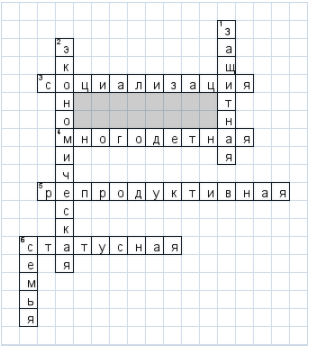 Самостоятельная работа №41 – работа с текстами, тестТема: «Важнейшие социальные общности и группы»На основании пола и возраста в обществе определяются группыЭтническиеДемографическиеПрофессиональныеКонфессиональныеВлиятельной социальной силой в современном обществе является средний класс. Важной характеристикой его статуса служитЭкономическая независимость, обладание собственностьюПринадлежность к доминирующей этнической группеПроживание в крупных промышленных центрахНаличие состоятельных и наделённых привилегиями предковПримером вертикальной социальной мобильности служитПеревод участкового врача-терапевта с одного участка на другойУстройство учителя по совместительству в другую школуНазначение партийного функционера на должность руководителя регионального отделенияПереезд офицера вместе с семьёй в другой гарнизонВерны ли следующие суждения о социальных группах?А. Малой социальной группой является семья, школьный коллектив, компания друзейБ. Социальные группы, чья деятельность определяется посредством нормативных документов, называются формальными1. верно только А 3. верны оба суждения2. верно только Б 4. оба суждения неверны5. Предписанный социальный статус1. преподаватель2. глава совета директоров3. представитель королевской династии4. продавец магазина6. Оценка обществом положения, занимаемого конкретным лицом, отражена в понятии1. статуса2. престижа3. мобильности4. авторитета7. Укажите пример позитивного отклоняющегося поведения:1. коллекционирование дверных ручек2. употребление лёгких наркотических препаратов3. привычка громко разговаривать и смеяться в общественном месте4. посещение концерта классической музыки8. Император Николай II в переписном листе во время переписи населения в 1897 году указал, что является православным. Таким образом, император определил свою принадлежность к общности1. поселенческой2. профессиональной3. этнической4. конфессиональной9. Верны ли следующие суждения о семье?А. Семья является малой группой, основанной на совместном ведении домашнего хозяйства, общности быта.Б. Важнейшей функцией семьи являются рождение и воспитание детей.1. верно только А 3. верны оба суждения2. верно только Б 4. оба суждения неверны10. Переход человека из одной социальной группы в другую называется1. социальной мобильностью2. отклоняющимся поведением3. общественной коммуникацией4. социальной деятельностью11. Социальная роль, характерная и для подростка, и для взрослого1. военнослужащий срочной службы2. потребитель услуг мобильной связи3. депутат городской думы4. учащийся средней общеобразовательной школы12. Для семьи партнёрского типа характерно1. равное распределение прав и обязанностей2. главенство мужа в семье3. занятость жены преимущественно домашним хозяйством4. чёткое разделение функций членов семьи13. Какие социальные нормы предписывают человеку уступать место в транспорте пожилым людям?1. права2. морали3. религии4. политики14. Верны ли следующие суждения о социальной мобильности?А. В закрытом и строго организованном традиционном обществе в качестве «социального лифта» выступали церковь и армия.Б. С переходом общества от традиционного к индустриальному социальная мобильность существенно возросла.1. верно только А 3. верны оба суждения2. верно только Б 4. оба суждения неверны15. Для молодёжи, как особой социальной группы, характерно1. отрицательное отношение к новациям2. наличие большого жизненного опыта3. стремление к изменению своего статуса4. отсутствие социального оптимизма16. Верны ли следующие суждения о социальном конфликте?А. Понимание сторонами конфликта необходимости взаимных уступок – важное условие конструктивных переговоровБ. конфликты в обществе играют разрушительную, деструктивную роль и не способны содействовать поступательному развитию1. верно только А 3. верны оба суждения2. верно только Б 4. оба суждения неверны17. Демократическим принципом развития межнационального взаимодействия является1. принятие закона об особом статусе государственного языка и запрете широкого употребления национальных языков2. ограничение передвижения малых народов за пределы мест их компактного проживания3. изоляция представителей одних народов от других4. недопущение ущемления прав и свобод граждан по национальному признаку18. Ниже приведён перечень терминов. Все они, за исключением одного, характеризуют понятие «социальные санкции». Найдите и укажите термин, относящийся к другому понятию.(Похвала, премия, награждение орденом, повышение в должности, выговор, ритуал, одобрение, порицание)19. Установите соответствие между типами групп и иллюстрирующими их примерами: к каждой позиции, данной в первом столбце, подберите соответствующую позицию из второго столбца.А) преподавателиБ) провинциалыВ) католикиГ) программисты1) поселенческие2) профессиональные3) конфессиональные20. Найдите в приведённом перечне черты, отличающие нормы права от норм морали.1. закреплены в формальных актах2. обеспечены государственным принуждением3. соответствуют представлениям о добре и зле4. обеспечиваются общественным мнениемСамостоятельная работа №42 – рефератТема: «Социальная сфера жизни общества»Текст заданий, примерный планПонятие социальной сферы жизни обществаСубъекты социальной сферы жизни обществаЭтносы, наци и национальные отношенияЧеловечество – субъект социальной сферы жизни обществаСоциальная политика РоссииКонцепции социального регулированияОсновные принципы социального государстваСоциальная политика, в которой нуждается РоссияПроверочная  работа №4 -тестТема: «Социальная сфера жизни общества»Текст заданий, вопросы теста1.Человек как существо социальное:1) формируется в обществе и зависит от общества;2) развивается как живой организм;3) имеет наследственные признаки;2. Индивидуализированное состояние человека позволяет:1) совершать действия, которые он выбирает свободно;2) за свои действия нести личную ответственность;3) совершать действия, определяемые обстоятельствами;3.Человека как личность характеризует:1) социальное состояние.2) биологическое состояние;3) неиндивидуализированное состояние;4. Социальные отношения – это:1) совокупность взаимосвязанных и взаимодействующих общностей и отношение между ними;2) отношения между устойчивыми общностями людей;3) реально существующие совокупности людей, связанные едиными признаками;5. К социальным общностям относятся:1) страты, классы;2) пенсионеры, молодежь;3) женщины, мужчины.6. Структура П.Сорокина предлагает биосоциальные группы, к ним относятся:1) расовые;2) профессиональные;3) возрастные;7. Крупнейшие социологи 19 и 20 вв., предпринявшие попытки определить структуру общества:1) Д. Локк; 3) Т. Гобс;2) П.Сорокин;8. Центром исследования социальной структуры в марксизме является:1) классовый анализ;2) идеологический поход;3) большие социальные объединения;9. Социальный слой, элемент социальной структуры – это:1) номенклатура; 3) прослойка;2) страта;10. Стабильность обществу придает:1) средний класс;2) низший класс;3) высший средний класс;11. Определите понятие:1) большие группы людей;2) положение людей в обществе характеризуется их отношением к средствам производства;3) соответствуют той или иной формации;12. Определите понятие:1) правящий класс;2) коллективный собственник на средства производства;3) устанавливает свою власть в обществе;Ответы.1-1; 2-2; 3-1; 4-2; 5-1; 6-1; 7-2; 8-1; 9-2; 10-1; 11-класс; 12-номенклатура.Раздел 5. Политика как общественное явлениеСамостоятельная работа  №43 – доклад, сообщениеТема: «Факты, свидетельствующие о тех или иных особенностях властных отношений в обществе.»  Текст заданий, примерный планПонятие и основные этапы развития учения о власти.Специфика, типология и функции власти.Проблемы разделения, делегирования и легитимности власти.Самостоятельная работа №44 - рефератТема: Политика и власть. Государство в политической системеТекст заданий, примерный планПонятие о государстве. Государство как основной институт общественной системыПонятие политической системыИсторические типы государстваМесто и роль государства в политической системе обществаОсобенности государства как  составного элемента политической системыСамостоятельная работа №45 – тезисный конспект, ответить на вопросыТема: «Теория разделения властей».Текст заданий, перечень вопросов1. Какие черты присущи органам государственной власти?2. В чем заключаются властные полномочия государственного органа?3. Назовите положения Конституции РФ, закрепляющие принцип разделения властей.4. Приведите примеры взаимного сдерживания ветвей власти в Российской Федерации.Самостоятельная работа №46 – составление кроссворда, тестТема: Политика и властьТекст заданий, вопросы к кроссвордуПо горизонтали:1.Организация политической власти, осуществляющая управление обществом и обладающая суверенитетом3. Установленное законом условие, ограничивающее допущение лица к осуществлению избирательных прав6. Деятельность органов государственной власти и государственного управления8. Всенародное голосование по наиболее значимым вопросам государственной и общественной жизни9. Форма правления, при которой верховная государственная власть частично или полностью принадлежит одному лицу11. Общественно – политическая  организация, ставящая перед собой задачи овладеть политической властью в государстве или принять в ней участие через своих представителей13. Право и возможность распоряжаться кем – нибудь, чем – нибудь, подчинять своей волеПо вертикали:2. Крайние взгляды и действия, создающие угрозу для государства и общества                                                                                                   4. Основной закон государства; нормативный акт, обладающий высшей юридической силой5. Политический режим, дающий гражданам право участвовать в принятии политических решений7.  Форма государственного правления, при которой все высшие органы государственной власти либо избираются на определенный срок, либо формируются общенациональными представительными учреждениями10. Контроль власти за содержанием и распространением информации, печатной продукции, музыкальных и сценических произведений, с целью ограничения либо недопущения распространения идей и сведений, признаваемых этой властью нежелательными12. Устойчивая политико – правовая связь человека с государством, предполагающая определённые права,  обязанности и ответственность13. Процедура избрания кого-либо путём голосования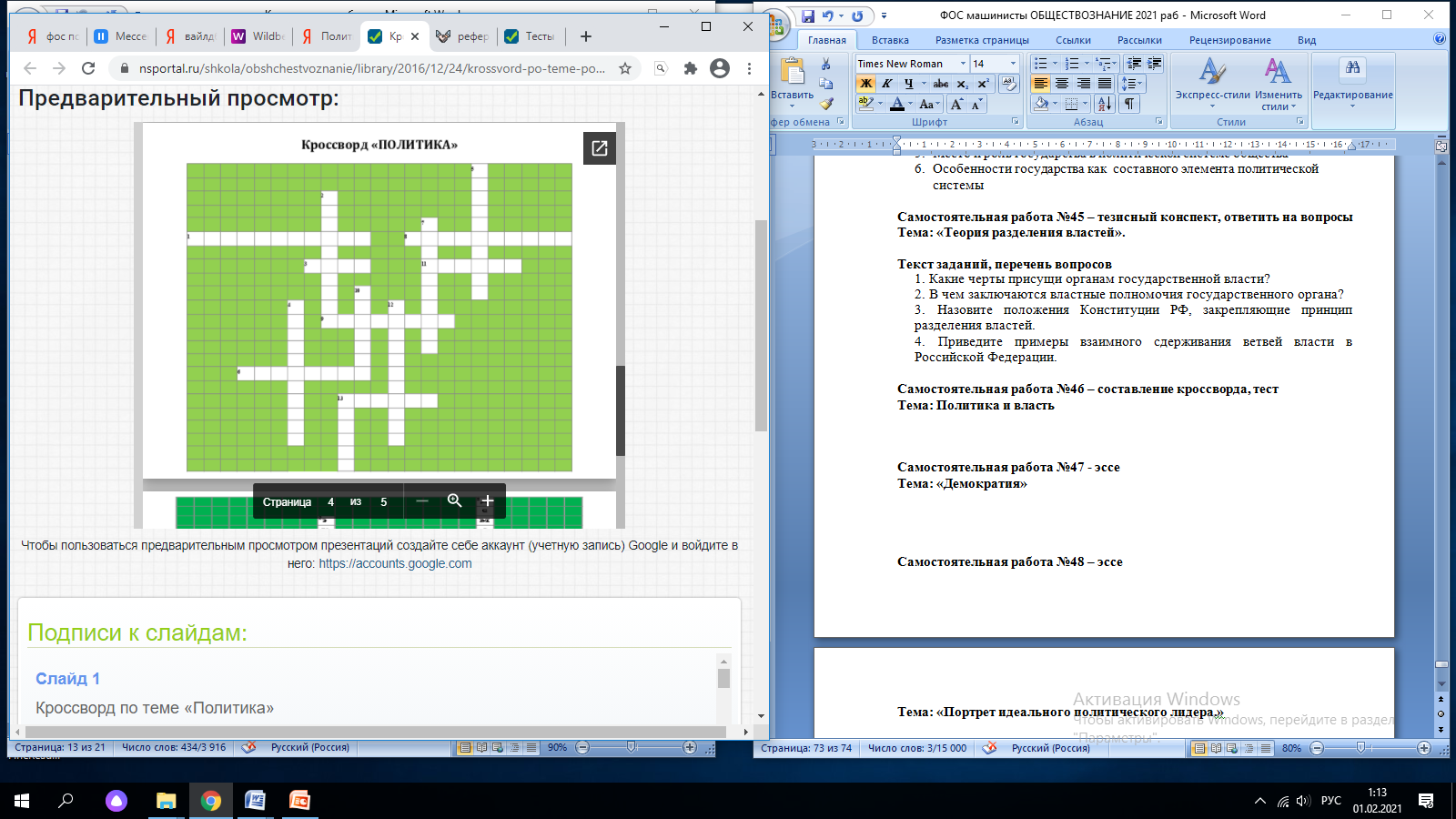 Вопросы теста1. Какой признак государства выражается в верховенстве государственной власти, ее единстве и независимости?публичная власть 2) единство территории 3) законодательная деятельность 4) суверенитет2. Верны ли следующие суждения?А. Только государство имеет право издавать законы страны.Б. Средства, полученные от налоговых сборов, государство использует только на содержание государственного аппарата.верно только Аверно только Бверны оба сужденияоба суждения неверны3. Что является функцией государства?выработка стратегических целей развития общества 2) суверенитет3) разделение властей 4) разрешение споров между гражданами4. Ежегодно государство выплачивает пособия малоимущим гражданам. Какую функцию государства иллюстрирует этот пример?поддержание общественного порядка 2) поддержка науки и образованиярегулирование экономических процессов 4) поддержка незащищенных слоев населения5. В государстве S власть передается по наследству. Правитель принимает законы, утверждает судебные решения, является главным военачальником. Какая форма правления существует в этом государстве?конституционная монархия 2) абсолютная монархияпрезидентская республика 4) парламентская республика6. Отношения между центральными и местными органами государственной власти отражает понятиеформа правления 2) территориально-государственное устройствопризнаки государства 4)политическая власть7. К судам общей юрисдикции РФ относитсяВерховный Суд РФ 2) Конституционный Суд РФ 3) Высший Арбитражный Суд РФ 4) Суд по правам человека8. Характерной чертой демократического политического режима являетсяналичие единой идеологии 2) опора власти на армию 3)подконтрольность власти обществу 4) наличие законодательных органов9. Укажите признаки, которые отличают правовое государство от иных видов государств.А. верховенство права Б) суверенитетВ. разделение и независимость властей Г) обеспечение прав и свобод человека Д) единство территорииВыберите правильную комбинацию букв.БВД 2)ВГД 3) АВГ 4)АГД10. В приведенном списке указаны черты сходства и различия тоталитарного и авторитарного политических режимов. Ответ оформите в виде таблицы, вписав в ячейки соответствующие цифры.у власти находится одна партия, группаэкономика развивается практически свободновсе сферы общества находятся под контролем государстваполитическая оппозиция отсутствует или находится под жестким контролем государственных органов11. Верны ли следующие суждения?А. Органы местного самоуправления входят в систему органов государственной власти.Б. Главы органов местного самоуправления назначаются государством.1) верно только А 2) верно только Б 3)верны оба суждения 4) оба суждения неверны12. Верны ли следующие суждения?А. Главная задача исполнительной власти — создание законов страны.Б. Главной задачей законодательной власти является проведение в жизнь принятых парламентом решений.верно только Аверно только Бверны оба сужденияоба суждения неверны13. В стране Р созданы все условия для развития рыночной экономики, права и свободы граждан отражены в Конституции, выборы проводятся на основе всеобщего равного избирательного права. Какой политический режим существует в данной стране?Авторитарный 3) демократическийтоталитарный 4) капиталистический14. Найдите в приведенном ниже списке разновидности форм правления и выпишите цифры, под которыми они указаны.неограниченная (абсолютная) монархияпарламентская республикаконституционная (ограниченная) монархияпрезидентская республикаунитарное государствофедерацияСовет Федерации15. Систему разделения властей в РФ характеризуетподчинение судов парламентусамостоятельность каждой из ветвей власти, их взаимный контрольотсутствие независимости судебной властисоединение законодательной и судебной власти в одном органе16. Верны ли следующие суждения?A. В правовом государстве народ и власть несут взаимную ответственность друг перед другом.B. Верховенство права присуще любому государству.верно только А 2)верно только Б 3) верны оба суждения 4)оба суждения неверныОтветыСамостоятельная работа №47 - эссе Тема: «Демократия»Текст заданий, примерный планИстория демократииСовременная демократияПрава человека в демократическом обществеРоссия между прошлым и будущимСамостоятельная работа №48 – эссеТема: «Портрет идеального политического лидера.»Текст заданий, примерный планПонятие, сущность и характерные особенности политического лидераПонятие политического лидерстваФункции политических лидеровИмидж политического лидераСамостоятельная работа №49 – тезисный конспект, ответить на вопросыТема: «Выборы – важнейший элемент демократического  общества».Текст заданий, перечень вопросов1. Что такое избирательная система?2. Расскажите о стадиях избирательного процесса.3. Какими признаками отличаются демократические выборы?4. Расскажите о типах избирательных систем.5. В чем состоят достоинства и недостатки смешанной избирательной системы?6. В чем состоит важность демократической процедуры распределения мандатов? Ответ аргументируйте.Самостоятельная работа №50 – тестТема: «Политические партии.»Текст заданий, вопросы теста1. Одна из задач политической партии в демократическом обществе —1) участие в политической борьбе2) контроль над частной жизнью избирателей3) определение цен на товары и услуги4) владение недвижимостью и акциями предприятий2. Верны ли следующие суждения о политических партиях?А. Политическая партия стремится к участию в осуществлении власти.Б. Политическая партия объединяет группу единомышленников, выража-ющих интересы определённых социальных сил.1) верно только А 2) верно только Б3) верны оба суждения 4) оба суждения неверны3. Верны ли следующие суждения о политических партиях? А. Политические партии появились вместе с возникновением общества.Б. Политические партии объединяют людей с общими интересами и идеалами.1) верно только А 2) верно только Б3) верны оба суждения 4) оба суждения неверны4. На уроке учитель рассказывал о различных политических организациях. Сравните два типа политических организаций: политические партии и общественно-политические движения.1) Выражают интересы определённых социальных групп.2) Стремятся к завоеванию власти и к участию в её осуществлении.3) Не имеют фиксированного членства.4) Выступают с гражданскими инициативами по вопросам политической жизни.5. Прочитайте приведенный текст, каждое положение которого обозначено соответствующей буквой.(А) В государстве Н. была зарегистрирована новая политическая партия. (Б) В ее программе есть требование изменить избирательный закон. (В) Такое изменение положительно повлияет на политическую жизнь в стране. Определите, какие положения текста:1) отражают факты;2) выражают мнения.6. Отличительным признаком политической партии является 1) объединение людей с общими интересами2) создание разветвленной организации3) право законодательной инициативы4) стремление участвовать в осуществлении политической власти7. Верны ли следующие суждения о политических партиях?А. Многопартийная система ослабляет демократическое государство.Б. Двухпартийная система не исключает наличие других партий.1) верно только А 2) верно только Б3) верны оба суждения 4) оба суждения неверны8. Верны ли следующие суждения о политических партиях?А. Политические партии не существуют при монархической форме правления.Б. Политические партии могут объединять людей, принадлежащих к различным социальным группам.1) верно только А 2) верно только Б) верны оба суждения 4) оба суждения неверны9. На уроке обществознания учитель рассказывал о государстве и политических партиях. Сравните деятельность государства и политической партии. 1) представление интересов определённой группы общества2) следование правовым нормам3) разработка политических программ4) исключительное право принимать законы10. Прочитайте приведённый текст, каждое положение которого отмечено буквой. (А)Законы регулируют жизнь общества, устанавливая рамки дозволенного поведения. (Б)Слишком большое число законов так же вредно для общества, как и их недостаток. (В)В любом государстве действуют правоохранительные органы, основными задачами которых является защита прав и свобод граждан, борьба с правонарушениями. Определите, какие положения текста1) отражают факты2) выражают мнениеОтветыСамостоятельная работа №51 - составление списка, тест Тема: «Интернет-сайты политических движений России.»Текст заданий, списокСамостоятельная работа №52 – сочинениеТема: «Средства массовой информации и их роль  в политической жизни».Текст заданий, примерный план1) Понятие о средствах массовой информации/ СМИ – четвертая власть в
современной политической жизни. / СМИ – средства создания,
тиражирования и распространения информации.
2) Функции СМИ:
а) информационная (отбор и комментирование социальной информации) ;
б) экспертная (оценка и анализ политических событий и явлений) ;
в) политической социализации (приобщение людей к политическим
ценностям и действиям) ;
г) представительство общественных интересов, мнений, позиций;
д) мобилизационная (побуждение и организация определенных политических
действий) .
3) Основные виды СМИ:
а) печатные (газеты, журналы) ;
б) аудиовизуальные (радио и телевидение) ;
в) электронные (сетевые ресурсы) .
4) Категории информации:
а) локальная;
б) национальная;
в) международная.
4) Общие принципы деятельности СМИ:
а) приоритетность, привлекательность темы;
б) сенсационность, экстремальность, неординарность темы;
в) сведения о ранее неизвестных событиях и явлениях;
г) официальная информация.
5) Политическая реклама и политическое манипулирование.
6) СМИ в политической жизни РФ.
7). СМИ в политической системе общества:
а) понятие «средства массовой информации» ;
б) функции СМИ;
в) роль и влияние СМИ в различных политических режимах.
8). Характер информации, распространяемой СМИ.
9). Влияние СМИ на избирателя:
а) способы воздействия на избирателя;
б) роль политической рекламы;
в) методы противостояния СМИ.Самостоятельная работа №53 – реферат Тема: «Политика»Внешняя политика России Глобальные  проблемы современности Приоритетные направления и проблемы
внешней политики России Внутренняя политика России Основные направления реализации социальной  политики Проблемы  социальной политики России и пути их разрешения .Проверочная работа №5- тест Тема: «Политика».Текст заданий, вопросы тестаА 1. Понятие легитимность означает1) терпимость к другим мнениям2) противостояние политических идей3) правомочность власти4) приведение к присяге главы государства2. Определение, соответствующее понятию «государство»1) единственный собственник всех средств производства, опирающийся на властные структуры2) высшее руководство, получающее наибольшие выгоды от господствующего положения в обществе3) основные направления по упорядочению общественных отношений4) основной институт политической системы3. К политической деятельности не относится1) выборы Президента РФ2) регистрация политической партии3) выпуск акций открытым акционерным обществом4) проведение митинга4. «Человек сам, лучше любого правительства знает, что ему нужно» – этот принцип характерен для идеологии1) либерализма2) коммунизма3) консерватизма4) популизма5. Функцией государства является1) наличие государственного аппарата2) поддержание общественного порядка3) суверенитет4) разделение властей6. Политический плюрализм означает1) противостояние официальному курсу2) множественность политических взглядов и группировок3) взаимное стремление к положительному результату4) единство взглядов7. Является общественно-политическим движением, а не партией1) «Справедливая Россия»2) «Гринпис»3) «Яблоко»4) «Единая Россия»8. К институту законодательной власти в современной России относится1) Федеральное собрание РФ2) Администрация Президента РФ3) Совет Министров РФ4) Верховный суд РФ9. К признакам государства не относится (не относятся)1) законы2) налоговые сборы3) аппарат власти4) валюта10. Ценой за жесткую централизацию власти и монополию на принятие решений становится1) политическая стагнация2) укрепление государственности3) обнищание населения4) демократическое развитие11. Определение: «Целостность, образующаяся взаимодополняющими друг друга отношениями социальных ролей и институтов власти , которые взаимодействуют на основе единых норм и ценностей, принятых в доминирующих социальных группах общества» относится к понятию1) государство2) политический институт3) политическая система4) политическая коммуникация12. Гражданским обществом называют форму общности, состоящую из частных лиц, классов, групп и институтов, прямо не зависящих от …а) существующих правовых нормб) политического государствав) государственных мероприятий в сфере экономикиг) распоряжений органов государственной власти13. Форма государственного устройства, закрепленная в Конституции России:а) территориальная федерацияб) национальная федерацияв) территориально-национальная федерацияг) ни одна из названных14. Как называется российский парламента) мажоритарнаяб) пропорциональнаяв) смешаннаяг) ни одна из названных15. Самым главным политическим институтом является1) общество2) право3) государство4) партия16. Чрезмерному укреплению власти государства реально может противостоятьа) партийная оппозицияб) гражданское обществов) развитие малого бизнесаг) законотворческая деятельность17. К компетенции Правительства РФ не относитсяа) обеспечение согласованных действий всех структур исполнительной властиб) осуществление руководства всеми основными сферами и отраслями экономикив) осуществление представительской функцииг) руководство исполнительной властью18. Какие три типа основных избирательных систем действуют в мировой политической практике?а) парламентская, президентская, смешаннаяб) двухпартийная, однопартийная, многопартийнаяв) пропорциональная, мажоритарная, смешаннаяг) пропорциональная, мажоритарная, президентская19. Патриархальный тип политической культуры характеризуетсяа) уверенностью, что влияя на власть можно добиться желаемых результатовб) активным участием в политической жизнив) восприятием политической жизни, как ненужного элементаг) подобострастным отношением к государственной власти20. Суверенитет Российского государства ограничен Конституцией на основе1) независимости государства от любой другой власти2) права издавать законы3) признания единственным источником власти многонационального народа России4) независимости от иностранных державОтветы.Раздел 6. ПравоСамостоятельная работа №54 – рефератТема: «Право – воплощение справедливости и добра» Текст заданий, примерный планПредставление о справедливости в историиСоотношение права и справедливостиУстановление принципа справедливости в правеСправедливость и законСамостоятельная работа №55 - составление схем, тестТема: «Виды правовых норм»; «Структура нормы права», «Признаки правовых норм». Текст заданий, вопросы теста1.Что является одним из источников современного права?
а) судебный прецедент+
б) бланкетная норма
в) моральное правило
г) техническая инструкция2.Всеобщая декларация прав человека, принятая Генеральной Ассамблеей ООН — это пример:
а) договора с нормативным содержанием
б) нормативно-правового акта+
в) административного прецедента
г) нормы делового обыкновения3.Что в России относят к подзаконным актам:
а) кодексы
б) законы субъектов РФ
в) постановления Правительства РФ+
г) Конституцию РФ4. Из чего состоит норма права?
а) Санкции+
б) Деликта
в) Гипотезы+
г) Диспозиции+
д) Казуса5.Что относится к признакам нормы права?
а) Общеобязательный характер+
б) Федерализм
в) Логичность+
г) Связь с государством+6.Что является отличительным признаком правовой нормы?
а) охрана интересов социально незащищённых слоёв населения
б) формальная определённость+
в) избираемость применения
г) направленность на установление справедливости7. На какие виды делятся нормы права в зависимости от методов правового регулирования?
а) Все перечисленные+
б) Императивные
в) Рекомендательные
г) Диспозитивные
д) Поощрительные8. Верным ли является утверждение, что диспозиция – это элемент нормы права, определяющий модель поведения субъектов с помощью установления прав и обязанностей, возникающих при наличии указанных в гипотезе юридических фактов?
а) Верно+
б) Неверно9.Право – это регулятор общественных отношений, который обеспечивается
а) исключительно силой общественного мнения
б) мнением авторитетных людей
в) привычками и традициями людей
г) силой государственного принуждения+10.Нормы права, в отличие от норм морали
а) отражают представление о гармонии человека с природой
б) выражают общественное мнение
в) препятствуют социальным изменениям
г) содержатся в нормативных актах+11.Найдите понятие, которое обобщает все остальные.
а) нормативно-правовой акт
б) судебный прецедент
в) правовой обычай
г) источник права+
д) естественное право12.Какие из данных понятий не относятся к источникам права?
а) правовой статус +
б) конституция страны
в) правовой обычай
г) постановления правительства
д) закон
е) политическое участие+13. По способам изложения выберите три варианта соотношения нормы права и статьи нормативного акта, которые возможны:
а) Регулятивный способ
б) Прямой способ+
в) Охранительный способ
г) Отсылочный способ+
д) Бланкетный способ+14. В зависимости от отраслевой принадлежности нормы права делятся на следующие виды:
а) Локальные
б) Административные+
в) Запрещающие15. Объектом гражданских правоотношений может быть:
а) государственная тайна
б) информация +
в) общественный порядок
г) пенсионное обеспечениеОтветыСамостоятельная работа №56 – рефератТема: «Право»Текст заданий, темы для рефератаПравовое государство и его признаки.Понятие и признаки права. Правовые нормы.Теории происхождения права.Социальные нормы: понятие и виды.Нетипичные формы правления в современных государствах.Сущность права: общесоциальный и классовый аспекты.Понятие системы права и отрасли права. Основа деления права на отрасли.Самостоятельная работа №57 – ответы на вопросыТема: Правовое регулирование общественных отношенийТекст заданий, вопросы тестаНормы семейного права применяются
1) если необходимо определить размеры алиментов
2) если нарушены правила поведения в общественных местах3) в случае забастовки шахтёров4) в случае обмена жилой площади2. Гражданской дееспособности гражданин может быть лишёнместной администрациейрайонным отделом внутренних дел судом психоневрологическим диспансером3.Верны ли следующие суждения о праве?А. Право — это совокупность всех правовых явлений, то есть правовая система.
Б. Право — это система правовых (юридических) норм.1) верно только А	3) верны оба суждения2) верно только Б	4) оба суждения неверныУстановите соответствие между видами проступков и их примерами: к каждой позиции, данной в первом столбце, подберите соответствующую позицию из второго столбца.ПРИМЕРЫ ПРОСТУПКОВ                                                  виды проступковА) неисполнение договора аренды                               1)  административныйБ) несоблюдение правил дорожного движения           2) гражданско-правовойВ) оскорбление чести и достоинства человека            3)дисциплинарныйГ) нарушение правил внутреннего трудового распорядка Д) нарушение авторского праваЗапишите в таблицу выбранные цифры под соответствующими буквами.5. Брачный договор не можетустанавливать права и обязанности супругов по взаимному содержаниюрегулировать личные неимущественные отношения между супругамиустанавливать способы участия супругов в доходах друг другаопределять имущество, которое должно быть передано каждому из супругов при расторжении бракаОрганом защиты прав человека, учреждённым Советом Европы, являетсяКомитет по правам человекаЕвропейский суд по правам человекаЭкономический и социальный советМеждународный уголовный суд7. Верны ли следующие суждения о трудовом договоре?А. Трудовой договор может заключаться в устной форме.Б. Расторжение трудового договора означает прекращение трудовых правоотношений.1) верно только А	3) верны оба суждения2) верно только Б	4) оба суждения неверныЗапишите слово, пропущенное во фрагменте таблицыЛица, способствующие проведению уголовного процесса9. Гражданин Р. перед Новым годом срубил в лесу три ёлки, за что был задержан государственными лесными инспекторами. Выберите из приведённого ниже списка позиции, связанные с правовой оценкой данной ситуации, и запишите цифры, под которыми они указаны.дисциплинарная ответственность	4) административное правогражданское право	5) преступлениештраф	                                                          6) проступок 10. Верны ли следующие суждения об уголовном процессе?А. Главная задача уголовного процесса состоит в деятельности по расследованию иразрешению уголовных дел. Б. Уголовный процесс охватывает только судебное разбирательство.верно только А	3) верны оба сужденияверно только Б	4) оба суждения неверны11. Запишите слово, пропущенное в схеме. 12. Каждый гражданин РФ обладает активным избирательным правом    с 14 лет	3) с 18 лет С 16 лет	4) с 20 лет13. К административным правонарушениям относится1) дезертирство2) жестокое обращение с животными3) мелкое хищение4) мошенничество14. Верны ли следующие суждения о личных правах и обязанностях супругов в РФ?А. В РФ каждый из супругов свободен в выборе рода занятий, профессии.Б. В РФ каждый из супругов не свободен в выборе мест пребывания и жительства.1) верно только А	3) верны оба суждения2) верно только Б	4) оба суждения неверны15. Установите соответствие между видами права и его отраслями: к каждой позиции, данной в первом столбце, подберите соответствующую позицию из второго столбца.ОТРОСЛИ ПРАВА                                                                     ВИДЫ ПРАВАА) финансовое право                                                      1) публичноеБ) трудовое право                                                            2) частноеВ) семейное правоГ) административное правоД) уголовное правоЗапишите в таблицу выбранные цифры под соответствующими буквами.ОтветыСамостоятельная работа №58 – эссеТема: «Правомерное и противоправное поведение».Текст заданий, примерный планПравомерное поведениеВиды правомерного поведенияПравомерное причинение вреда ПравонарушениеСоциальная природа правонарушений Правовая природа правонарушений Признаки правонарушенийОбъективные признаки состава правонарушенийСубъективные признаки состава правонарушенийВиды правонарушенийПроступок Преступление Злоупотребление права Объективно противоправное деяние Самостоятельная работа №59 – рефератТема: «Права человека – эволюция развития.»Причины и условия зарождения прав человека.……….………. с. 4-10§ 2. Права человека: сущность, понятие, классификация………… с. 11-20§ 3. Развитие и обеспечение прав человека в России……Причины и условия зарождения прав человека.……….………. с. 4-10§ 2. Права человека: сущность, понятие, классификация………… с. 11-20§ 3. Развитие и обеспечение прав человека в России……Причины и условия зарождения прав человека.……….………. с. 4-10§ 2. Права человека: сущность, понятие, классификация………… с. 11-20§ 3. Развитие и обеспечение прав человека в России……Текст заданий, вопросыПричины и условия зарождения прав человекаПрава человека: сущность, понятие, классификацияРазвитие и обеспечение прав человека в РоссииСамостоятельная работа №60 - докладТема: «Конституция РФ.»Текст заданий, вопросыРазвитие российской науки конституционного права.Становление и развитие отрасли конституционного права в России.Реализация норм конституционного права.Вопросы толкования Конституции РФ 1993 г.Правовая охрана Конституции РФ 1993 г.Соотношение понятий «конституционализм», «конституция», «конституционное право», «конституционный строй».Духовные основы конституционного строя России.Понятие основ правового положения человека и гражданина как конституционно-правового института.Классификации прав человека, провозглашенных в международных соглашениях и во внутригосударственном праве Российской Федерации.История становления прав и свобод человека в России.Механизм защиты прав и свобод человека в Российской Федерации.Самостоятельная работа №61 – докладТема: «Местное самоуправление в Красноярском крае.»Текст заданий, вопросыИстория развития местного самоуправленияПравовая основа местного самоуправленияЦели местного самоуправленияПринципы местного самоуправленияСтруктура органов городского самоуправленияПредметы ведения местного самоуправленияСамостоятельная работа № 62 – ответы на вопросыТема: «Основные функции Федерального собрания РФ (парламента)?; Процедура отрешения Президента РФ от должности?»Текст заданий, вопросыСтруктура Федерального Собрания РФСтроение и функции Федерального СобранияСовет ФедерацииГосударственная ДумаПарламент РФСамостоятельная работа № 63 - составление кроссворда, ответить на вопросыТема: «Президент РФ»Текст заданий, вопросы кроссвордаПо горизонталиСовокупность правил поведения, определяющих границы свободы, закрепленных в законе или ином официальном акте.Торжественная церемония вступления в должность главы Российской федерации.Чётко структурированный и специально организованный публичный обмен мыслями между двумя и более сторонами.Постановление верховного органа власти, имеющее силу закона.Основной свод законов Российской Федерации.Лицо, выдвинутое в качестве претендента на замещаемую посредством выборов должность или место.Резиденция президента Российской Федерации.Лицо, принадлежащее к постоянному населению данного государства, пользующееся его защитой и наделенное совокупностью политических и иных прав и обязанностей.Возможность продвигать свою волю по отношению к индивиду или группе лиц.Ответы.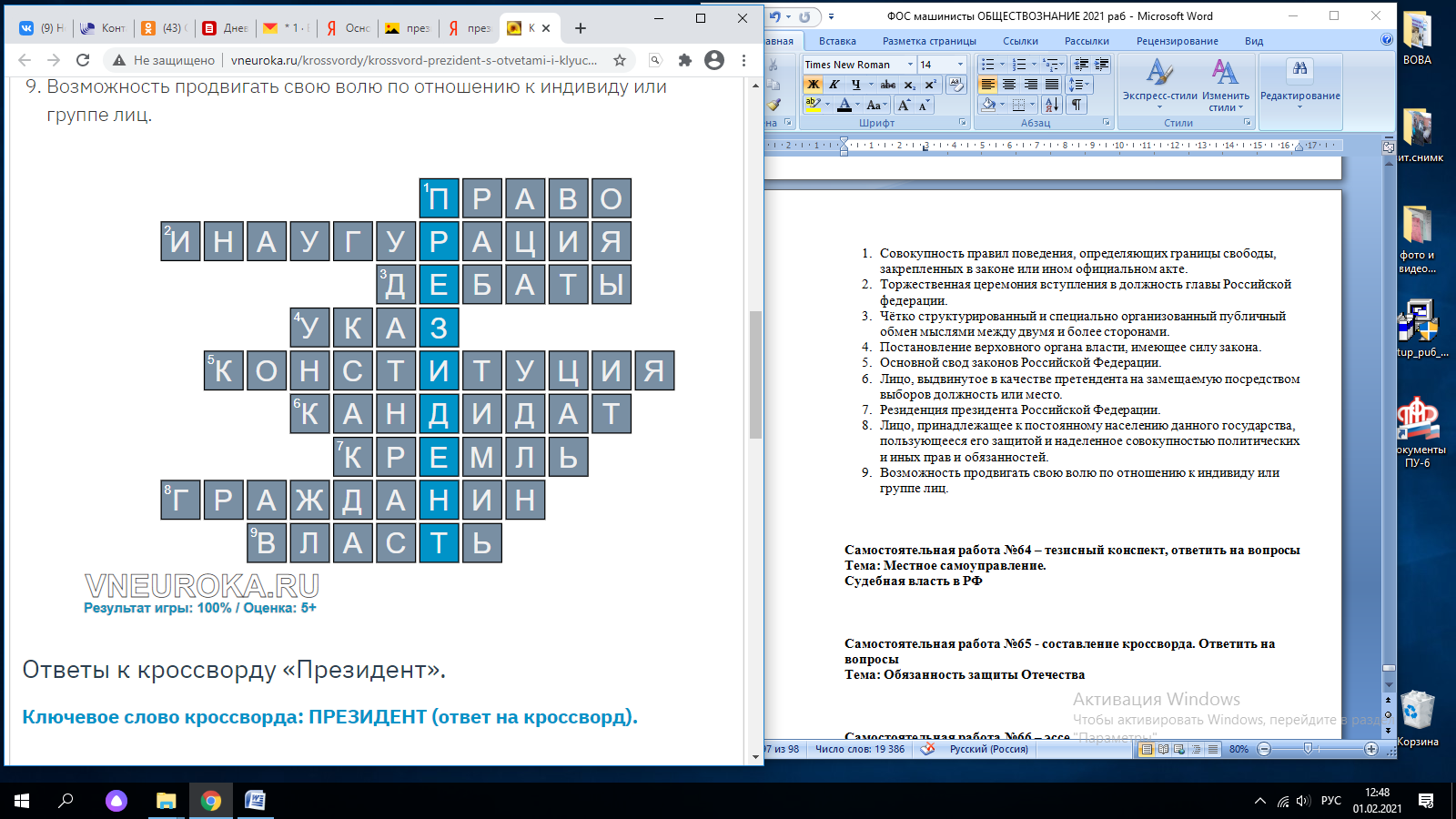 Самостоятельная работа №64 – тезисный конспект, ответить на вопросыТема: Местное самоуправление. Судебная власть в РФТекст заданий, вопросы1. Понятие и принципы судебной власти.2. Судебная система в Российской Федерации.3. Органы судейского сообщества.Самостоятельная работа №65 - составление кроссворда. Ответить на вопросыТема: Обязанность защиты ОтечестваТекст заданий, вопросы кроссвордаПо горизонтали
5. Тип артиллерийского орудия, предназначенного преимущественно для навесной стрельбы с закрытых огневых позиций, вне прямой видимости цели
6. Мужество,  стойкость,  самоотверженность, способность к совершению подвига
7. Один из трёх старейших родов войск (термин ранее, родов оружия),  вооружённых сил, основная ударная сила сухопутных войск современных вооружённых Сил
8. Переносное огнестрельное оружие, предназначенное для поражения техники, сооружений или живой силы противника с помощью выстрела боеприпасом, значительно превосходящим по калибру патрон стрелкового оружия
10. Государственная организация, воинское формирование, предназначенное для охраны внешних границ государства на суше или воде а также для поддержания соответствующего режима в пограничной зоне
14. Взаимная помощь, помощь друг другу
18. Человек, состоящий на военной службе, солдат
21. Это страна, где человек родился и вырос.
22. Любовь к своему отечеству, преданность своему отечеству и народу и ответственность перед ним, готовность к жертвам и подвигам во имя интересов отечестваПо вертикали
1. Отношение к людям, проникнутое любовью, заботой об их благе, уважением к человеческому достоинству
2. Система наблюдения и контроля, проводимых регулярно по определенной программе для оценки состояния окружающей среды, анализа происходящих в ней процессов и своевременного выявления тенденций ее изменения
3. Самый многочисленный вид войск, предназначенный для обеспечения национальной безопасности и защиты страны от внешней агрессии на суше а также для защиты национальных интересов России в рамках международных обязательств
4. Бомба которая была сброшена на Нагасаки
6. Вывчатый боеприпас, предназначенный для поражения живой силы и техники противника с помощью ручного метания
9. Ворожение способности личности осуществлять нравственный самоконтроль, это самостоятельная формулировка для себя нравственных обязанностей, выполнение которых надо требовать от себя и давать критическую самооценку
11. Формирования, включающие несколько соединений или объединений меньшего масштаба, а также частей и учреждений
12. Маршал Советского Союза.
13. Все воинские формирования, входящие в состав части
15. Военный самолёт, предназначенный для поражения наземных, подземных, надводных, подводных объектов при помощи бомбового или ракетного вооружения
16. Близкие отношения, основанные на взаимной поддержке, общности интересов и деятельности
17. Обязательное следование установленному порядку
19. Территория в пределах которой применяется омп и где произошло массовое поражение живой силы и техники
20. Осуществляет руководство и управление Вооруженными силами (и другими воинскими формированиями и органами) Российской Федерации
22. Ручное короткоствольное неавтоматическое или самозарядное (реже автоматическое) огнестрельное оружие
23. Вообще совокупность качеств, ожидаемых от мужчиныОтветы.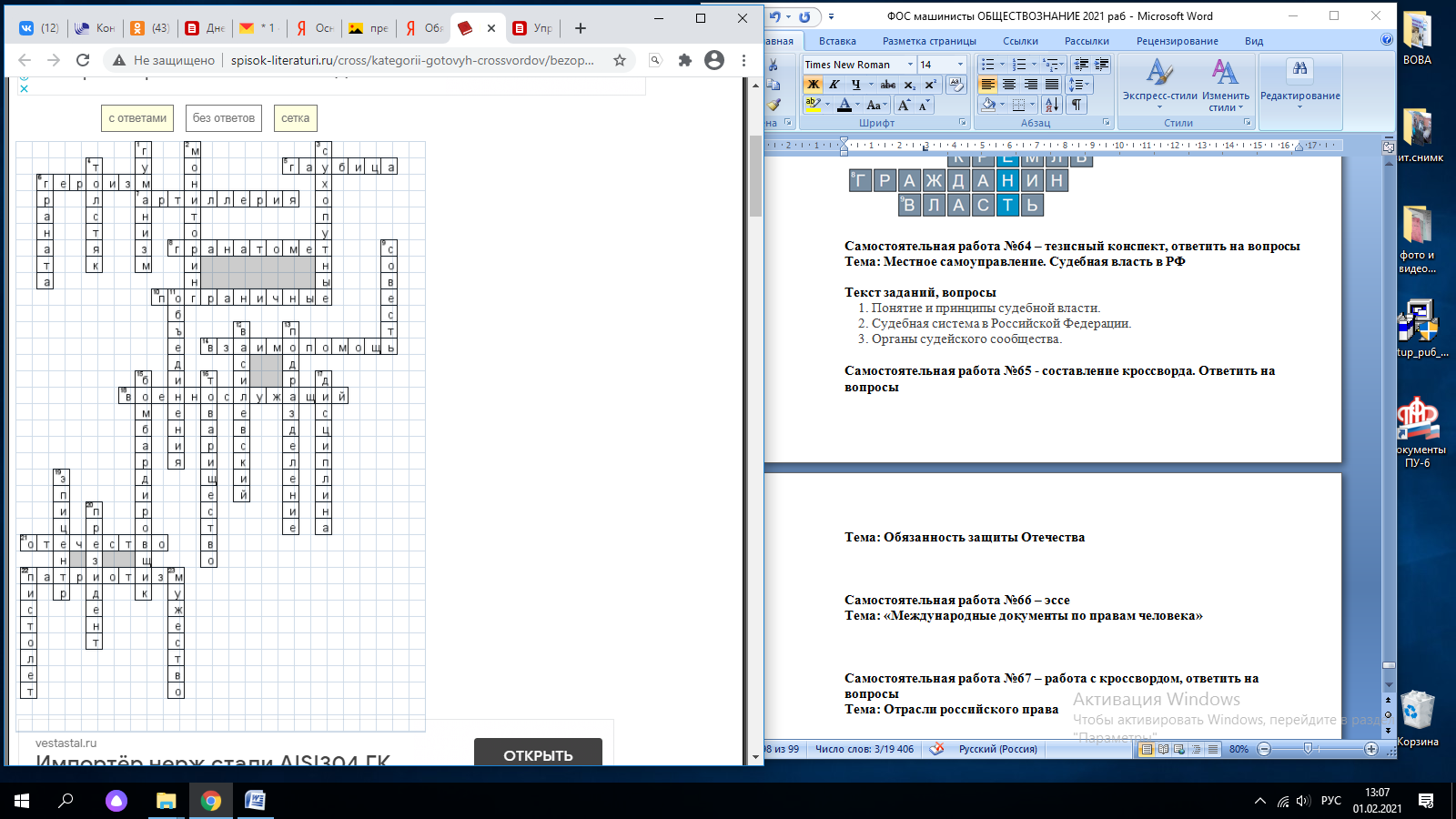 Самостоятельная работа №66 – эссеТема: «Международные документы по правам человека» Текст заданий, примерный планОпределение понятия права человекаВиды международных документов о правах человекаМеждународный билль о правах человекаВсеобщая декларация прав человекаМеждународный пакт о гражданских и политических правахДекларация прав ребенкаКонвенцию о правах ребенкаКонвенция о предупреждении преступления геноцида и наказании за негоКонвенцию против пыток и других жестоких, бесчеловечных или унижающих достоинство видов обращения и наказанияМеждународная конвенция о ликвидации всех форм расовой дискриминации Конвенция о ликвидации всех форм дискриминации в отношении женщинКонвенция о статусе беженцевДекларация о правах коренных народовСамостоятельная работа №67 – работа с кроссвордом, ответить на вопросыТема: Отрасли российского праваТекст заданий, вопросы теста1. Кем осуществляется вынесение приговора по особо тяжким преступлениям:
а) органами внутренних дел +
б) Президентом РФ
в) прокуратурой2. Куда должен обратиться работник, для оспаривания решения работодателя об увольнении:
а) в профсоюз
б) в комиссию по трудовым спорам +
в) в суд3. Основными правами и свободами человек обладает:
а) с момента совершеннолетия
б) по воле государства
в) с рождения +4. Как называется должностное лицо, призванное обеспечить защиту прав и свобод человека:
а) уполномоченный по правам человека в РФ +
б) депутат Государственной Думы
в) Президент РФ5. Какое название носят правовые положения, позволяющие сохранять свою самобытность, индивидуальность, особенности и традиции:
а) привилегия
б) гражданская свобода
в) особые права +6. Политика РФ направлена на создание условий, обеспечивающих достойную жизнь и свободное развитие человека, что соответствует таким нормам:
а) демократического государства
б) социального государства +
в) светского государства7. Что не относится к перечню конституционных обязанностей граждан РФ:
а) охрана природы и окружающей среды
б) уплата налогов
в) трудовая деятельность +8. РФ является светским государством, а это означает:
а) отделение церкви от государства +
б) обеспечение достойного уровня жизни
в) верховенство закона9. Что не относится к основным обязанностям граждан РФ:
а) защита Отечества
б) сохранение исторического и культурного наследия
в) защита семьи +10. Что не относится к основным обязанностям граждан РФ:
а) сохранение исторического и культурного наследия
б) защита материнства +
в) уплата налогов11. Что не относится к основным обязанностям граждан РФ:
а) защита детства +
б) защита Отечества
в) уплата налогов12. Право на охрану здоровья и медицинскую помощь принадлежит к группе:
а) гражданских прав
б) социальных прав +
в) экономических прав13. Ниже приведен перечень терминов. Все они, за исключением одного, характеризуют понятие «административное наказание»:
а) обязательные работы +
б) выдворение за пределы России
в) административный арест14. Субъектом административной ответственности не может быть:
а) 45-летний директор базы
б) 82-летняя пенсионерка
в) 15-летний школьник +15. Как называется судебное постановление о виновности или невиновности подсудимого и назначения ему наказания или вынесении оправдания:
а) приговор +
б) решение суда
в) исполнительный листСамостоятельная работа №68 – доклад, сообщениеТема: «Малый и средний бизнес»Текст заданий, вопросыПонятия и функции малого и среднего бизнеса.Определение, формы и виды малого и среднего бизнеса.Функции и значение малого и среднего бизнеса.Малый и средний бизнес в России.Современное состояние и роль малого и среднего бизнеса в экономикеПроблемы и перспективы развития
Самостоятельная работа №69 – тезисный конспект, тестТема: «Анализ статей трудового кодекса РФ. Составление конспекта ст. 22 «Основные права и обязанности работодателя».Текст заданий, работа со ст. 22 Трудового кодекса РФ, составление конспектаСамостоятельная работа №70 – ответы на вопросы Тема: «Трудовые отношения» Текст заданий, вопросы1.Что такое источник трудового права?
А) Трудовой кодекс
Б) Все ответы верны+
В) трудовой договор
Г) коллективный договор2.Чему могут противоречить законы субъекта Федерации, которые содержат нормы трудового права?
А) никаким актам
Б) постановлениям Правительства Российской Федерации
В) указам Президента Российской Федерации, содержащим нормы трудового права
Г) актам органов местного самоуправления+3.Что из ниже перечисленного является критериями самостоятельности отрасли трудового права?
А) предмет и метод правового регулирования+
Б) наличие кодифицированного акта
В) система юридических источников
Г) развитая наука4.Чему не должны противоречить постановления Правительства Российской Федерации?
А) Трудовому кодексу Российской Федерации+
Б) конституциям (уставам) субъектов Федерации
В) законам субъекта Федерации
Г) Трудовому договору5.Нормальная продолжительность рабочего времени не должна быть больше:
А) 36 часов в неделю;
Б) 40 часов в неделю;+
В) 48 часов в неделю.6.В случае замены отпуска работнику денежной компенсацией работодателем,это является его:
А) правом;
Б) обязанностью.7.Что такое трудовая книжка?
А)книжка, в которой содержится информация о трудовой деятельности работника за весь период его работы+
Б) документ, удостоверяющий личность.8.Трудовой кодекс Российской Федерации применяется к правоотношениям, которые возникли:
А) до его введения
Б) после его введения в действие+
В) как до, так и после его введения в действие9.Кто из данных людей выступает стороной трудового отношения?
А) преподаватель университета+
Б) военнослужащий
В) свободный художник
Г) домохозяйка10.Что обязан работодатель в соответствии с трудовым законодательством?
А) вести коллективные переговоры, а также заключать коллективный договор в порядке, установленном ТК РФ+
Б) предоставлять любую информацию о процессе производства
В) вызывать работников на работу в выходные дни, если этого требуют интересы производства11. Кто такой работодатель?
А)физическое лицо которое использует наемный труд+
Б)юридическое лицо которое использует наемный труд
В)физическое лицо которое не использует наемный труд12. Кто такой работник?
А) физическое лицо которое не принимается на работу
Б) юридическое лицо которое принимается на работу
В) физическое лицо которое принимается на работу+13. В связи с чем возникает трудовой коллектив?
А) подписанием трудового договора
Б) назначения генерального директора
В) возникновениям предприятия+14.Что такое социальное партнерство?
А) система взаимоотношений между работниками, работодателями, органами государственной власти и местного самоуправления+
Б) забота государства об улучшении жизни народа
В) вид политического соглашения15.Какие отношения с участием профсоюза регулируются трудовым законодательством:
А) создание профсоюзной организации
Б) права профсоюзной организации как юридического лица
В) участие профсоюза в заключении коллективного договора+Самостоятельная работа №71 – доклад, презентацияТема: «Трудовой договор». Текст заданий, примерный план1. Дайте понятие и назовите основные признаки трудового договора.2. Чем трудовой договор отличается от гражданско-правовых договоров о труде?3. Кто может быть стороной (участником) трудового договора и субъектом трудового договора?4. Что является содержанием трудового договора?5. В чем различие между обязательными и дополнительными условиями трудового договора?6. Каковы сроки действия трудового договора?7. Какие виды и разновидности трудового договора предусмотрены ТКРФ?8. Какой трудовой договор является срочным, и какими отличительными признаками он обладает?9. Отличаются ли друг от друга такие понятия, как «трудовое соглашение», «трудовой контракт», «трудовой договор»?10. Вправе ли работодатель при заключении трудового договора устанавливать различия, предпочтения, ограничения в отношении граждан?11. Какие записи и в каких формулировках делаются в трудовой книжке?12. Что такое испытание при приеме на работу? Является ли оно обязательным?13. Что такое «фактическое допущение к работе с ведома или по поручению работодателя либо его представителя», и каковы его правовые последствия?14. С какого момента трудовой договор считается заключенным?15. Что понимается под изменением условий трудового договора?Самостоятельная работа №72 – тезисный конспект, тестТема: Роль профсоюзов в трудовых правоотношенияхТекст заданий, вопросыЗаконодательство о правах и гарантиях деятельности профсоюзовОсновные права профсоюзов и их классификацияГарантии прав профсоюзовСамостоятельная работа №73 – ответы на вопросыТема: «Правовые ситуации по определению вида уголовного преступления.»Текст заданий, перечень вопросовСитуация 1. Варламов в ресторане познакомился с Локтевой и попросил разрешения проводить ее домой. Около подъезда дома, где жила Локтева, Варламов поскользнулся, и, падая, непроизвольно толкнул Локтеву. Локтева, потеряв равновесие, упала затылком о бордюр и через несколько часов от полученной травмы скончалась.
Можно ли привлечь Варламова к уголовной ответственности за причинение смерти потерпевшей?
(Ст.5 УКРФ – принцип вины. Уголовная ответственность за невиновное причинение вреда не допускается (даже при наличии тяжких последствий)Ситуация 2. Карапетов приобрел престижный импортный легковой автомобиль и вечерами катал на нем знакомых девушек. Во время одной из таких поездок одна из пассажирок, посмотрев на спидометр автомобиля, сказала, что Карапетов рискует нажить себе неприятности, превышая скорость, на что он ответил: «Машина новая, реакция у меня нормальная, ничего не случится». На одном из поворотов перед машиной внезапно оказался мужчина, перебегавший дорогу на пешеходном переходе. Карапетов не сумел избежать наезда, пешеход был сбит и скончался.
Определите форму вины Карапетова.
(Ст. 26 – по неосторожности (нет умысла). Преступное легкомыслие.)Ситуация 3. Водитель автомобиля Серегин ехал по установленному маршруту. Внезапно в 5-ти метрах от машины, ехавшей со скоростью 40 км в час, на проезжей части улицы появился ребенок семи лет, бежавший за катившимся мячом. Предотвращая наезд на ребенка, Серегин резко вывернул руль вправо, сломал киоск и сбил проходящих по тротуару Калимова и Халибову. Калимов от полученных травм через несколько часов скончался в больнице, Халибовой, по заключению судебно-медицинской экспертизы, причинен тяжкий вред здоровью. Действовал ли Серегин в состоянии крайней необходимости?
(Да. Крайняя необходимость, нет преступления)Ситуация 4. Возвращаясь вечером домой, Петров в глухом переулке был остановлен двумя неизвестными. Опасаясь нападения, Петров нанес одному из неизвестных удар по голове камнем, валявшимся под ногами. Второй неизвестный, которым оказался Бумагин, скрутил Петрова и доставил в милицию. В ходе расследования установлено, что Бумагин и пострадавший Ветров встретили Петрова случайно и, будучи гостями города, хотели узнать, как пройти к ближайшему магазину.
Можно ли признать, что Петров действовал в состоянии необходимой обороны?
(Нет, действовал в состоянии мнимой обороны – это оборона от воображаемого, объективно не существующего посягательства)Ситуация 5. Валеев жил в квартире на первом этаже и под окнами держал свою автомашину. Чтобы в ночное время оградить ее от посягательств, он едва заметно опутывал машину электропроводом. Через окно Валеев протягивал этот провод в комнату и подключал к электросети. Однажды рано утром соседка Валеева вывела своего четырехлетнего сына на прогулку и не заметила, как он подбежал к машине и стал дергать электропровод. Валеев не успел еще выключить свое устройство из сети, и ребенок погиб. Будучи привлеченным к ответственности, Валеев утверждал, что в гибели ребенка виновата его мать, которая не следила за ним, хотя прекрасно знала и одобряла такой способ охраны машины.
Есть ли в действиях Валеева вина?
(Да, преступная небрежность (самонадеянность).Ситуация 6. Петров и Романов, возвращавшиеся из института после вечерних занятий, подверглись нападению со стороны трех лиц, находившихся в нетрезвом состоянии. В процессе завязавшейся драки одному из нападавших, Кирееву, были нанесены тяжкие телесные повреждения Романовым. Задержанные хулиганы предстали перед судом.
Были ли правомерны действия Петрова и Романова?
(Да, необходимая оборона)Ситуация 7. Травкин, являясь пассажиром ТУ-134, решил захватить самолет. Пронеся в ручной клади в салон самолета пистолет, он после взлета самолета встал и крикнул на пассажиров: «Всем сидеть, кто шелохнется — получит пулю!» — и с пистолетом в руках двинулся к кабине пилотов. Одна из стюардесс преградила ему дорогу. Пассажиры Петров и Иванов, воспользовавшись замешательством Травкина, разоружили преступника.
Подлежит ли Травкин уголовной ответственности?
(Да. Преступление было прервано на стадии неоконченного покушения, добровольного отказа не было. Покушение на преступление.)Самостоятельная работа №74 - эссе. Темы: «Основы уголовного права.»Текст заданий, вопросыПонятие правонарушения и его основные признакиВиды правонарушенийЮридическая ответственность, её принципыВиды, цели и признаки юридической ответственностиСамостоятельная работа №75 – рефератТема: «Право».Текст заданий, темы рефератовОсновные отрасли российского права. Предмет и метод правового регулирования.Особенности российской правовой системы. Классификация и структура правовых норм. Общая характеристика основных отраслей права. Нормативные правовые акты: понятие и классификация.Источники права, их виды. Нормативные правовые акты. Основные стадии законодательного процесса.Правовая реформа в Российской Федерации.Правовой нигилизм: причины и пути преодоления.Понятие и признаки гражданского общества.Права и свободы человека. Государство и личность.Конституционные основы формирования гражданского общества в Российской Федерации. Конституция как основной закон государства.Принцип разделения властей в правовом государстве.Конституционная законность и конституционный контроль в правовом государстве.Понятие конституционного строя.Правовой статус личности.Конституционный Суд Российской Федерации.Проверочная работа №6 - тестТема: «Право». А1. Укажите верное определение: «Право – это…»1) наука об обществе2) регулятор общественных отношений3) способ существования демократических режимов4) элемент государственного устройстваА2 Конституция является1) доктриной внешней политики государства2) кодексом законов3) основным законом государства4) формой государственного управленияА 3. Гражданским правонарушением является1) продажа недоброкачественного товара в магазине2) забастовка шахтеров3) продажа легких наркотиков на дискотеке4) продажа квартиры в кредитА 4. Президентом РФ может быть избран гражданин РФ не моложе1) 21 года2) 25 лет3) 30 лет4) 35 летА 5. Принципом демократического судопроизводства является1) использование в суде всех доказательств вины независимо от способа их получения2) состязательность сторон в судебном процессе3) отказ в праве на защиту обвиняемым в тяжких преступлениях4) давление на суд со стороны средств массовой информацииА 6. В систему правоохранительных органов входит1) Совет Федерации2) администрация Президента3) Правительство РФ4) прокуратураА 7. Верны ли следующие суждения о правонарушении?А. Пропаганда в средствах массовой информации расистских и экстремистских взглядов и убеждений является правонарушением.Б. Правонарушение может быть выражено как в действии, так и в бездействии.1) Верно только А2) Верно только Б3) Верны оба суждения4) Оба суждения не верныА 8. В приведенном перечне действий дисциплинарным проступком является1) невыполнение правил, предусмотренных Уставом школы2) отказ уступить место пожилому человеку в транспорте3) распитие пива на детской площадке4) кража кошелька у прохожегоА 9. Российская Федерация гарантирует всем ее народам право1) на выход из состава РФ2) на сохранение родного языка3) быть субъектом международных отношений4) на всю полноту государственной властиА 10. Администрация частной фирмы уволила гражданина С. без уважительных причин . Нормы какого права станут основой для разбирательства иска гражданина С. в суде?1) трудового2) гражданского3) административного4) предпринимательскогоА 11 Верны ли следующие суждения о международном праве?А. Международное право – это совокупность юридических норм, регулирующих отношения между суверенными государствами.Б. Международное право это совокупность юридических норм, регулирующих правовое положение, вопросы внутреннего управления какого- либо государства, его взаимоотношения с иными субъектами.1) верно только А2) верно только Б3) верны оба суждения4) оба суждения неверныА 12 Нормы права, в отличие от норм морали,1) регулируют общественные отношения2) обеспечиваются силой общественного мнения3) соответствуют общепринятым представлениям о добре и зле4) выражаются в форме официальных документовА 13. Нормативно-правовой акт, правовой обычай, правовой прецедент относятся к1) видам юридической ответственности2) видам правоотношений3) источникам права4) принципам праваА 14 Принципом демократического судопроизводства является1) использование в суде всех доказательств вины независимо от способа их получения2) гласность судебного разбирательства3) отказ в праве на защиту обвиняемым в тяжких преступлениях4) возможность отстранения судей ПрезидентомА 15. Каким из перечисленных ниже прав гражданин РФ может воспользоваться только по достижении полной дееспособности?1) на презумпцию невиновности2) на участие в общественной организации3) на свободу слова4) на участие в выборах ПрезидентаОтветы.Самостоятельная работа №76 – работа с текстами, тестТема: «Отрасли российского права»Текст заданий, вопросы тестаКонституционное право регулирует общественные отношения, складывающиеся:Варианты ответа:исключительно в политической сфере жизни общества;исключительно в экономической сфере жизни общества;исключительно в социальной сфере жизни общества;во всех без исключения сферах жизнедеятельности общества.Чем, с позиции конституционного права, обеспечивается единство общества?Варианты ответа:лежащими в его основе принципами, выражающими его качественную определённость, формы организации и функционирования;механизмом, посредством которого осуществляется управление всеми сферами жизнедеятельности общества, сохраняется его целостность;естественному стремлению людей к объединению;Основы конституционного строя - этоВарианты ответа:определенный набор норм и правил функционирования общества и государства;совокупность основополагающих общественных отношений, определяющих устройство государства, общества, закрепляющие их нормы в действующей Конституции России;совокупность форм взаимодействия общества и государства;нет верного варианта ответа.Конституционное право – этоВарианты ответа:отрасль права России, представляющая собой совокупность правовых норм, закрепляющих и регулирующих общественные отношения, через которые обеспечивается организационное и функциональное единство общества как целостной социальной системы;отрасль права России, регулирующая общественные отношения в сфере управленческой деятельности органов и должностных лиц по исполнению публичных функций государства и муниципальных образований;это отрасль права России, представляющая собой совокупность правовых норм, регулирующих общественные отношения в сфере налогообложения;отрасль права России, объединяющая правовые нормы, регулирующие имущественные, а также связанные и несвязанные с ними личные неимущественные отношения, которые основаны на независимости имущественной самостоятельности и юридическом равенстве сторон в целях создания наиболее благоприятных условий для удовлетворения частных потребностей, а также норм развития экономических отношений.Какие конституционные нормы выделяют с позиции критерия предписания?Варианты ответа:разрешающие, предписывающие, запрещающие;управомочивающие, обязывающие, запрещающие;уполномочивающие, доверяющие, ограничивающие;отражающие, систематизирующие, предписывающие.Что закрепляют управомочивающие нормы конституционного оправа?Варианты ответа:обязанности субъектов соотносить своё поведение, свои действия с установками данных норм, избирать тот вариант поведения, который соответствует их требованиям;запреты на совершение определённых действий, в них предусмотренных;право субъектов осуществлять предусмотренные в них действия, определяют рамки их полномочий;нет верного варианта ответа.Раскройте понятие «конституционно-правовые отношения»:Варианты ответа:это общественные отношения, урегулированные нормой конституционного права, содержанием которых является юридическая связь между субъектами в форме взаимных прав и обязанностей, предусмотренных данной правовой нормой;это отношения, которые складываются в сфере управления, в связи с разрешением индивидуально-конкретных дел и регулируются административно-процессуальными нормами;это отношения между гражданами и юридическими лицами, регулируемые гражданским законодательством, которое, помимо всего прочего, определяет правовое положение участников гражданского оборота;нет верного варианта ответа.Особым видом конституционно-правовых отношений являются:Варианты ответа:правоотношения общего назначения;правовые взаимодействия;правовые состояния;правовые предопределения.К правовому состоянию, как особому виду конституционно-правовых отношений, относятся следующие состояния:Варианты ответа:состояние в браке;состояние в гражданстве;состояние субъектов федерации в составе России;Выступают ли субъектами конституционно-правовых отношений иностранные граждане при подаче заявления о приобретении российского гражданства?Варианты ответа:да, выступают;нет, это исключено;нет, в данном случае субъектами могут выступать исключительно лица без гражданства;данный вопрос законом не урегулирован.Что происходит с источником конституционного права после его отмены?Варианты ответа:он переходит в разряд общедоступных источников права;продолжает действовать, но исключительно на территории отдельных субъектов Российской Федерации;он перестает считаться источником действующего права;продолжает действовать в качестве источника права.К числу источников конституционного права, действующих только на территории субъектов Российской Федерации, относятся:Варианты ответа:уставы республик;конституции республик;уставы других субъектов Федерации;Какие институты входят в систему конституционного права?Варианты ответа:основы конституционного строя и федеративное устройство государства;основы правового статуса человека и гражданина;система государственной власти и система местного самоуправления;все варианты ответов верны.К какому виду относится Конституция Российской Федерации?Варианты ответа:октроированная;принятая учредительным органов;всенародно принятая;все варианты ответов верны.В каком случае, в соответствии с российским законодательством, конституция считается принятой всенародным голосованием?Варианты ответа:если за нее проголосовало более половины избирателей, принявших участие в референдуме;если в референдуме приняло участие более половины избирателей;если за нее проголосовало более половины избирателей, принявших участие в референдуме, при этом в голосовании приняло участие более половины избирателей;простым большинством голосов.Может ли такая глава Конституции Российской Федерации, как «Права и свободы человека и гражданина» быть пересмотрена Федеральным Собранием Российской Федерации?Варианты ответа:да, может;да, может, но только при наличии 2/3 голосов за пересмотр Конституции Российской Федерации;нет, это исключено;данный вопрос законодательно не урегулирован.Как, в соответствии с Конституцией Российской Федерации, осуществляются выборы главы государства?Варианты ответа:путём всеобщего равного и прямого избирательного права при тайном голосовании;тайным голосованием;назначается высшим органом исполнительной власти;все варианты ответов верны, за исключением а).Кто выступает субъектом права инициативы проведения референдума в Российской Федерации?Варианты ответа:Конституционное Собрание;не менее чем два миллиона граждан Российской Федерации, имеющих право на участие в референдуме, – при условии, что на территории одного субъекта Российской Федерации или в совокупности за пределами территории Российской Федерации находится место жительства не более 50 тысяч из них;федеральные органы государственной власти;все варианты ответов верны.Основным органом правовой охраны Конституции Российской Федерации выступает:Варианты ответа:Конституционное Собрание;Президент Российской Федерации;Конституционный Суд Российской Федерации;Правительство Российской Федерации.Какая модель конституционного контроля принята в настоящее время в Российской Федерации?Варианты ответа:австрийская (европейская) модель конституционного контроля;модель парламентского конституционного контроля;модель досудебного конституционного контроля;модель самоконтроля.Ответы.Критерии оценки тестовых заданий.Условия выполнения заданий:Найти 1 или несколько правильных ответов в каждом задании.Критерии оценки:«5» - 95%;«4» - 70-94%;«3» - 50-69%;«2» - менее 50%..  текущий контрольВопросы по темам.Понятие государства и его признаки.Понятие права и его признаки.Роль государства и права в жизни общества.Общая характеристика формы государства.Нормативно-правовые акты. Законы и подзаконные акты.Механизм правового регулирования.Нормы права. Их структура и виды.Правонарушение и юридическая ответственность.Понятие конституции. Форма и структура конституций.Конституция Российской Федерации – основной закон государства.Основы конституционного строя Российской Федерации.Личные права и свободы. Конституционные обязанности.Особенности формы правления и федеративного устройства России.Система органов государственной власти в Российской Федерации.Поправки и пересмотр конституции России.Понятие гражданского права как отрасли права. Гражданское правоотношение.Правоспособность и дееспособность физического лица.Признание гражданина безвестно отсутствующим. Объявление гражданина умершим.Понятие и общая характеристика юридического лица.Понятие сделки. Виды сделок.Форма сделок.Недействительность сделок.Право собственности. Понятие и содержание.Основания приобретения права собственности.Понятие обязательства. Основания возникновения обязательства. Принципы исполнения обязательства.Общие положения о договоре.Гражданско-правовая ответственность за нарушение обязательства.Основы административного права России.Понятие и виды административных правонарушений.Общая характеристика административных наказаний.Административные правонарушения в области дорожного движения.Административные правонарушения, посягающие на общественный порядок и безопасность.Характеристика мер административного принуждения.Основы уголовного права России.Понятие преступления. Виды и состав преступлений.Обстоятельства, устраняющие преступность деяния.Уголовная ответственность за совершение преступлений.Основания освобождения от уголовной ответственности.Преступления против личности и в сфере экономики.Трудовое право как отрасль права. Права и обязанности работника и работодателя.Понятие трудового договора. Виды трудовых договоров.Заключение трудового договора.Изменение трудового договора.Основания прекращения трудового договора.Рабочее время и время отдыха.Гарантии и компенсации в трудовом праве.Трудовая дисциплина и ответственность за ее нарушение.Нормативная база, регулирующая будущую профессиональную деятельность.Критерии оценки устных и письменных ответовОценка устных ответов Устный опрос является одним из основных способов учета знаний учета обучающихся по русскому языку. Развернутый ответ обучающегося должен представлять собой связное, логически последовательное сообщение на определенную тему, показывать его умение применять определения, правила в конкретных случаях.При оценке ответа обучающихся надо руководствоваться следующими критериями: 1) полнота и правильность ответа; 2) степень осознанности, понимания изученного; 3) языковое оформление ответа.Оценка «5» ставится, если обучающийся: 1) полно излагает изученный материал, дает правильное определение языковых понятий; 2) обнаруживает понимание материала, может обосновать свои суждения, применить знания на практике, привести необходимые примеры не только по учебнику, но и самостоятельно составленные; 3) излагает материал последовательно и правильно с точки зрения норм литературного языка.Оценка «4» ставится, если обучающийся дает ответ, удовлетворяющий тем же требованиям, что и для оценки «5», но допускает 1-2 ошибки, которые сам же исправляет, и 1-2 недочета в последовательности и языковом оформлении излагаемого.Оценка «3» ставится, если обучающийся обнаруживает знание и понимание основных положений данной темы, но: 1) излагает материал неполно и допускает неточности в определении понятий или формулировке правил; 2) не умеет достаточно глубоко и доказательно обосновать свои суждения и привести свои примеры; 3) излагает материал непоследовательно и допускает ошибки в языковом оформлении излагаемого.Оценка «2» ставится, если обучающийся обнаруживает незнание большей части соответствующего раздела изучаемого материала, допускает ошибки в формулировке определений и правил, искажающие их смысл, беспорядочно и неуверенно излагает материал. Оценка «2» отмечает такие недостатки в подготовке ученика, которые являются серьезным препятствием к успешному овладению последующим материалом.При оценке выполнения дополнительных заданий рекомендуется руководствоваться следующим:Оценка «5» ставится, если обучающийся выполнил все задания верно.Оценка «4» ставится, если обучающийся выполнил правильно не менее ¾ задания.Оценка «3» ставится за работу, в которой правильно выполнено не менее половины заданий.Оценка «2» ставится за работу, в которой не выполнено более половины заданий.Оценка «1» ставится, если обучающийся не выполнил не одного задания.Оценка сочиненийОценка «5» 1. Содержание работы полностью соответствует теме.2. Фактические ошибки отсутствуют.3. Содержание излагается последовательно.4. Работа отличается богатством словаря, разнообразием используемых синтаксических конструкций, точностью словоупотребления.5. Достигнуто стилевое единство и выразительность текста.В целом в работе допускается 1 недочет в содержании и 1 – 2 речевых недочета.Грамотность: допускается 1 орфографическая, или 1 пунктуационная, или 1 грамматическая ошибка.Оценка «4» 1.Содержание работы в основном соответствует теме (имеются незначительные отклонения от темы).2. Содержание в основном достоверно, но имеются единичные фактические неточности.3. Имеются незначительные нарушения последовательности в изложении мыслей.4. Лексический и грамматический строй речи достаточно разнообразен.5. Стиль работы отличается единством и достаточной выразительностью.В целом в работе допускается не более 2 недочетов в содержании и не более 3 – 4 речевых недочетов. Грамотность: допускаются 2 орфографические и 2 пунктуационные ошибки, или 1 орфографическая и 3 пунктуационные ошибки, или 4 пунктуационные ошибки при отсутствии орфографических ошибок, а также 2 грамматические ошибки.Оценка «3» 1. В работе допущены существенные отклонения от темы.2.Работа достоверна в главном, но в ней имеются отдельные фактические неточности.3. Допущены отдельные нарушения последовательности изложения.4. Беден словарь и однообразны употребляемые синтаксические конструкции, встречается неправильное словоупотребление.5. Стиль работы не отличается единством, речь недостаточно выразительна.В целом в работе допускается не более 4 недочетов в содержании и 5 речевых недочетов.Грамотность: допускаются 4 орфографические и 4 пунктуационные ошибки, или 3 орфографические и 5 пунктуационных ошибок, или 7 пунктуационных при отсутствии орфографических ошибок ( в 5 классе – 5 орфографических и 4 пунктуационные ошибки), а также 4 грамматические ошибки.Оценка «2» 1. Работа не соответствует теме.2. Допущено много фактических неточностей.3. Нарушена последовательность изложения мыслей во всех частях работы, отсутствует связь между ними, работа не соответствует плану.4. Крайне беден словарь, работа написана короткими однотипными предложениями со слабо выраженной связью между ними, часты случаи неправильного словоупотребления.5. Нарушено стилевое единство текста.В целом в работе допущено 6 недочетов в содержании и до 7 речевых недочетов.Грамотность: допускаются 7 орфографических и 7 пунктуационных ошибок, или 6 орфографических и 8 пунктуационных ошибок, 5 орфографических и 9 пунктуационных ошибок, 8 орфографических и 6 пунктуационных ошибок, а также 7 грамматических ошибок.ФОНД ОценочныХ средств ВНЕАУДИТОРНОЙ САМОСТОЯТЕЛЬНОЙ РАБОТЫМетодические рекомендации (указания) по выполнению внеаудиторной самостоятельной работы с обоснованием расчета времени, затрачиваемого на ее выполнения.Критерии  оценки внеаудиторной самостоятельной работы.Критерии оценки реферата Оценивание рефератаРеферат оценивается по 100 балльной шкале, баллы переводятся в оценки успеваемости следующим образом: • 86 – 100 баллов – «отлично»; • 70 – 75 баллов – «хорошо»; • 51 – 69 баллов – «удовлетворительно;• мене 51 балла – «неудовлетворительно».Баллы учитываются в процессе текущей оценки знаний программного материала.Структура презентации: 1) титульный лист; 2) введение;3) текстовое изложение материала через: таблицами, диаграммами, графиками, рисунками, схемами;5) заключение;6) список использованной литературы;Критерии оценивания презентаций студентовОЦЕНОЧНЫЕ СРЕДСТВА ПРОМЕЖУТОЧНОЙ АТТЕСТАЦИИОсобенности проведения промежуточной аттестации по учебной дисциплине/профессиональному модулю.Промежуточная аттестация экстернов проводится в соответствии с положением  (каким) в сроки и в формах, предусмотренных образовательной программой, в порядке, установленном настоящим положениемПо заявлению экстерна образовательная организация вправе установить индивидуальный срок проведения промежуточной аттестации. 5.3. Гражданин, желающий пройти промежуточную аттестацию в образовательной организации, (его законные представители) имеет право на получение информации о сроках, формах и порядке проведения промежуточной аттестации, а также о порядке зачисления экстерном в образовательную организацию. 5.4. Гражданин, желающий пройти промежуточную аттестацию (его законные представители) должен подать заявление о зачислении его экстерном в образовательную организацию не позднее, чем за месяц до начала проведения соответствующей промежуточной аттестации. В ином случае гражданин к проведению промежуточной аттестации в указанный срок не допускается, за исключением случая, предусмотренного пунктом 5.2 настоящего положенияВопросы промежуточной аттестацииПонятие государства и его признаки.Понятие права и его признаки.Роль государства и права в жизни общества.Общая характеристика формы государства.Нормативно-правовые акты. Законы и подзаконные акты.Механизм правового регулирования.Нормы права. Их структура и виды.Правонарушение и юридическая ответственность.Понятие конституции. Форма и структура конституций.Конституция Российской Федерации – основной закон государства.Основы конституционного строя Российской Федерации.Личные права и свободы. Конституционные обязанности.Особенности формы правления и федеративного устройства России.Система органов государственной власти в Российской Федерации.Поправки и пересмотр конституции России.Понятие гражданского права как отрасли права. Гражданское правоотношение.Правоспособность и дееспособность физического лица.Признание гражданина безвестно отсутствующим. Объявление гражданина умершим.Понятие и общая характеристика юридического лица.Понятие сделки. Виды сделок.Форма сделок.Недействительность сделок.Право собственности. Понятие и содержание.Основания приобретения права собственности.Понятие обязательства. Основания возникновения обязательства. Принципы исполнения обязательства.Общие положения о договоре.Гражданско-правовая ответственность за нарушение обязательства.Основы административного права России.Понятие и виды административных правонарушений.Общая характеристика административных наказаний.Административные правонарушения в области дорожного движения.Административные правонарушения, посягающие на общественный порядок и безопасность.Характеристика мер административного принуждения.Основы уголовного права России.Понятие преступления. Виды и состав преступлений.Обстоятельства, устраняющие преступность деяния.Уголовная ответственность за совершение преступлений.Основания освобождения от уголовной ответственности.Преступления против личности и в сфере экономики.Трудовое право как отрасль права. Права и обязанности работника и работодателя.Понятие трудового договора. Виды трудовых договоров.Заключение трудового договора.Изменение трудового договора.Основания прекращения трудового договора.Рабочее время и время отдыха.Гарантии и компенсации в трудовом праве.Трудовая дисциплина и ответственность за ее нарушение.Нормативная база, регулирующая будущую профессиональную деятельность.Критерии оценки промежуточной аттестацииОтвет обучающегося оценивается по пятибалльной шкале:- «5» если обучающийся имеет системные знания по поставленному вопросу. Содержание вопроса учащийся излагает логично, раскрывает сущность характеризуемых химических объектов, процессов и явлений, не допускает химических ошибок и неточностей (отсутствуют ошибки).-  «4» ставится за неполный ответ, в котором отсутствуют некоторые несущественные элементы содержания или присутствуют все вышеизложенные знания, но допущены малозначительные химические ошибки, нелогично изложено основное содержание вопроса (допущена незначительная (негрубая) ошибка).- «3» ставится, если обучающийся имеет неполные знания, не может их применить, раскрыть сущность процесса или явления (в ответе содержится наличие грубой ошибки, нескольких грубых ошибок).- «2» ставится, если обучающийся усвоил материала на уровне ниже минимальных требований программы (наличия нескольких грубых ошибок, большого числа негрубых при воспроизведении изученного материала)6. ЛИТЕРАТУРАОсновная литература: Кравченко А.И. Обществознание. Учебник для 10 класса. - М.: Русское слово, 2011 г.Кравченко А.И., Певцова Е.А. Обществознание. Учебник для 11 класса. – М.: Русское слово, 2011 г.Дополнительная литература: Баранов П.А. Обществознание в таблицах. 10—11 класс. — М., 2012.Баранов П.А., Шевченко С.В. ЕГЭ 2015. Обществознание. Тренировочные задания. — М.,2014.Боголюбов Л.Н. и др. Обществознание. 10 класс. Базовый уровень.— М., 2014.Боголюбов Л.Н. и др. Обществознание. 11 класс. Базовый уровень.— М., 2014.Болотина Т.В., Певцова Е.А., Миков П.В., Суслов А.Б., Смирнов В.В. Права человека. – М., 2007.Боровик В.С., Боровик С.С. Обществознание: учебник. – М., 2004.Важенин А. Г. Обществознание для профессий и специальностей технического, естественно-научного, гуманитарного профилей: учебник. — М., 2015.Важенин А. Г. Обществознание для профессий и специальностей технического, естественно-научного, гуманитарного профилей. Практикум. — М., 2014.Важенин А. Г. Обществознание для профессий и специальностей технического, естественно-научного, гуманитарного профилей. Контрольные задания. — М., 2014.Важенин А.Г. Обществознание: учебник. – М., 2011.Важенин А.Г. Практикум по обществознанию: учеб.пособие. – М., 2011.Введение в обществознание: учебник для 8–9 кл. общеобразовательных учреждений / под ред. Л. Н. Боголюбова. – 8-е изд., перераб. и доп.     – М., 2012.Воронцов А. В., Королева Г. Э., Наумов С. А. и др. Обществознание. 11 класс. Базовый уровень. — М., 2013.Горелов А. А., Горелова Т. А. Обществознание для профессий и специальностей социально-экономического профиля. — М., 2014.Горелов А. А., Горелова Т. А. Обществознание для профессий и специальностей социально-экономического профиля. Практикум. — М., 2014.Кишенкова О.В. Тестовый контроль на уроках обществознания в    10–11 кл. – М., 2005.Кишенкова О.В., Иоффе А.Н. Основы обществознания. 8 кл. – М., 2005.Кишенкова О.В., Иоффе А.Н. Основы обществознания. 9 кл. – М., 2005.Кишенкова О.В., Лискова Т.Е. Обществознание. Старшая школа. Сборник тестовых заданий для тематического и итогового контроля. – М., 2006.Котова О.А., Лискова Т.Е. ЕГЭ 2015. Обществознание. Репетиционные варианты. — М.,2015.Лазебникова А. Ю., Рутковская Е. Л., Королькова Е. С. ЕГЭ 2015. Обществознание. Типовые тестовые задания. — М., 2015.Методика преподавания обществоведения: учебник для студентов педвузов / под ред. Л. Н. Боголюбова. – М., 2002.Мухаев Р.Т. Политология. 10-11 кл. – М.: Дрофа, 1997. Мушинский В.О. Обществознание. 10–11 кл. – М., 2002.Мушинский В.О. Основы правоведения. – М., 2003.Обществознание. 10-11 кл. / под ред. А.Ю. Лазебниковой. – М., 2003.Певцова Е.А. Основы правовых знаний. – М., 2003.Певцова Е.А. Право. Основы правовой культуры (9 кл.). – М., 2007.Певцова Е.А. Право. Основы правовой культуры 10 класс (часть I). – М., 2011Певцова Е.А. Право. Основы правовой культуры 10 класс (часть II). – М., 2011Певцова Е.А. Право. Основы правовой культуры 11 класс (часть I). – М., 2011Певцова Е.А. Право. Основы правовой культуры 11 класс (часть II). – М., 2011Певцова Е.А. Право. Основы правовой культуры. 10–11 кл.: в 4 ч. – М., 2010.Певцова Е.А., Важенин А.Г. Теория государства и права: учеб.пособие для УСПО). – Ростов н/Д, 2006.Северинов К.М. Обществознание в схемах и таблицах. — М., 2010.Смирнов И.П. Введение в современное обществознание: учебник.     – М., 2005.Соболева О.Б., Барабанов В.В., Кошкина С.Г. и др. Обществознание. 10 класс. Базовый уровень. — М., 2013.Учебно-тренировочные материалы для подготовки к Единому государственному экзамену. Обществознание. – М., 2003–2006.Учебно-тренировочные материалы для сдачи ЕГЭ. – М., 2014.Человек и общество: Обществознание: учебник для 10–11 кл. общеобразоват. Учреждений: в 2 ч. – Ч. 1: 10 кл. / под ред. Л. Н. Боголюбова и А. Ю. Лазебниковой. – М., 2002.Человек и общество: Обществознание: учебник для учащихся 10–11 кл. общеобразоват. учреждений / под ред. Л. Н. Боголюбова и А. Ю. Лазебниковой. – Ч. 2. – 11 кл. – М., 2002.Человек и общество: учебник для 10–11 кл. / под ред. Л.Н. Боголюбова и А.Ю. Лазебниковой: в 2 ч. – М., 2001–2006.Черданова Л.Н. Основы экономики и предпринимательства. М., 2002. Школьный словарь по обществоведению: учебник пособие для 10–11 кл. общеобразоват. учреждений / под ред. Л. Н. Боголюбова и Ю. И. Аверьянова. – М., 2002.Яковлев А.И. Основы правоведения. – М., 2006.Нормативные правовые акты1.Конституция Российской Федерации. (Принятавсенародным голосованием 12.12 1993)с изменениями и дополнениями.2.Гражданский кодекс Российской Федерации (часть первая) от 30ноября 1994 г. с изменениями и дополнениями. 3.Гражданский кодекс Российской Федерации (часть вторая) от 26 января 1996 г. с изменениями и дополнениями.4.Гражданский кодекс Российской Федерации (часть третья) от 26 ноября 2001 г. с изменениями и дополнениями.5.Гражданский кодекс Российской Федерации (часть четвертая) от 18 декабря 2006г. с изменениями и дополнениями.6.Закон Российской Федерации от 7 февраля 1992 года №2300-1 «О защите прав потребителей» с изменениями и дополнениями. 7.Федеральный Закон «Об образовании» от 29 декабря 2012 года №272-ФЗ.Кодекс РФ об административных правонарушениях от 30 декабря 2001 № 195-ФЗ.8. Семейный кодекс Российской Федерации от 29 декабря 1995 года с изменениями и дополнениями.9. Трудовой кодекс Российской Федерации от 30 декабря 2001 года с изменениями и дополнениями.10. Уголовный кодекс Российской Федерации от 13 июня 1996 года с изменениями и дополнениями.11. Уголовно-процессуальный кодекс Российской Федерации от 18 декабря 2001 года с изменениями и дополнениями.12. Федеральный закон «О полиции» от 7 февраля 2011 года №3-ФЗ. 13. Федеральный закон «О дополнительных гарантиях по социальной поддержке детей-сирот и детей, оставшихся без попечения родителей» от 21 декабря 1996 г. № 159-ФЗ (в ред. ФЗ от 22.08.2004 № 122-ФЗ) 14. Федеральный закон от 24 апреля 2008 года №48-ФЗ «Об опеке и попечительстве» с изменениями и дополнениями.15. Федеральный закон от 28 марта 1998 года №53-ФЗ «О воинской обязанности и военной службе» с изменениями. Сайты и электронные пособияhttp://www.constitution.ru/, «Конституция Российской Федерации»http://be.economicus.ru/, Электронная версия учебника по вводному курсу экономики. Основы экономики М.А. Сторчевой. http://humanitar.ru/, единый портал «Обществознание».http://window.edu.ru/, информационная система «Единое окно доступа к образовательным ресурсам», свободный доступ к каталогу образовательныхинтернет-ресурсовhttp://www.civitas-russia.ru/resource/, сайт Фонда «Сивитас». Коллекция документов, разработки уроков, гранты и конкурсыhttp://www.consultant.ru, правовая база данных «Консультант-Плюс»http://www.democracy.ru/, сайт для тех, кто заинтересован в развитии демократии в России. В разделе «Хочу все знать» можно найти ответы на вопросы о государственном устройстве, о роли закона, о процессе создания законов и их применения, о способах разрешения возможных споров, а также проверить свое знание основ демократииhttp://www.garant.ru, правовая база данных «Гарант»http://www.gdezakon.ru/, Конституция, кодексы и законы Российской Федерацииhttp://www.hro.org, Международные документы по правам человека на сайте «Права человека в России»http://www.kremlin.ru/, официальный портал администрации президента Россииhttp://www.levada.ru, Левада – Центр, крупнейший неправительственный центр изучения общественного мненияhttp://www.rossimvolika.ru/, интернет-портал “Российская символика” является официальным государственным информационным ресурсом, формируемым под контролем Геральдического совета при Президенте Российской Федерации и Министерства связи и массовых коммуникаций Российской Федерации, призванным аккумулировать информацию об официальной символике, существующей в России, во всем многообразии форм ее современного существования и современного развитияhttp://www.uznay-prezidenta.ru/, «Президент России – гражданам школьного возраста» - сайт, где можно найти ответы на вопросы о президенте, конституции, государственных символахhttp://www.wciom.ru, Сайт Всероссийского Центра изучения общественного мненияhttp://минобрнауки.рф/, сайт министерства образования и науки Российской Федерацииwww.gov.ru, сервер органов государственной власти РФ. Сайт Президента РФ, Правительства, Совета Федерации, Государственной Думы, ЦИК, высших органов судебной власти              РЕКОМЕНДУЕМАЯ ЛИТЕРАТУРАДля студентов1. Важенин  А.Г.  Обществознание  для  профессий  и  специальностей технического, естественно-научного, гуманитарного профилей: учебник.  М., 20172. Важенин  А.Г.  Обществознание  для  профессий  и  специальностей технического,  естественно-научного,  гуманитарного  профилей. Практикум: учеб. пособие.  –М., 20173.Важенин  А.Г.  Обществознание  для  профессий  и  специальностей технического,  естественно-научного,  гуманитарного  профилей.  Контрольные задания: учеб. пособие.  –М.,  20174. Горелов  А.А.,  Горелова  Т.Г.  Обществознание  для  профессий  и специальностей социально-экономического профиля: учебник.  –М., 2017Для преподавателей:1. Об  образовании  в  Российской  Федерации:  федер.  закон  от29.12. 2012 № 273-ФЗ (в ред. Федеральных законов от 07.05.2013 № 99-ФЗ, от07.06.2013  №  120-ФЗ,  от  02.07.2013  №  170-ФЗ,  от  23.07.2013  №  203-ФЗ,  от 25.11.2013  №  317-ФЗ,  от  03.02.2014  №  11-ФЗ,  от  03.02.2014  №   15-ФЗ,  от 05.05.2014 № 84-ФЗ, от 27.05.2014 № 135-ФЗ, от 04.06.2014 № 148-ФЗ, с изм., внесенными  Федеральным  законом  от  04.06.2014  №  145-ФЗ,    в  ред.  от 03.07.2016, с изм. от 19.12.2016.)2.Приказ Министерства образования и науки РФ от 31 декабря 2015 г.  N1578  "О  внесении  изменений  в  федеральный  государственный образовательный  стандарт  среднего  общего  образования,  утвержденный приказом Министерства образования и науки Российской Федерации от 17 мая 2012 г. N413"3. Примерная  основная  образовательная  программа  среднего  общегообразования,  одобренная  решением  федерального  учебно-методического объединения по общему образованию (протокол от 28 июня 2016 г. № 2/16-з).4.Е.  А.  Певцова,  проректор  по  научной  работе  Московского государственного     областного университета, д. юр. н., д. п. н.РЕКОМЕНДУЕМАЯ ЛИТЕРАТУРАДля студентов1.Предметные  результаты  освоения  учебной  дисциплины  «Право»  уточняются  в  рабочих программах на основе Примерной основной образовательной программы  среднего общего образования  с  учетом   профиля  профессионального  образования,  осваиваемой  профессии ППКРС или специальности ППССЗ.2.Певцова  Е.А.  Право  для  профессий  и  специальностей  социально-экономического  профиля:  учебник  для  студентов  профессиональных образовательных  организаций,  осваивающих  профессии  и  специальности СПО. – М., 20173.Певцова  Е.А.  Право  для  профессий  и  специальностей  социально-экономического  профиля.  Практикум:  учеб.  пособие  для  студентов профессиональных образовательных организаций, осваивающих профессии и специальности СПО. – М., 20174.Певцова  Е.А.  Право  для  профессий  и  специальностей  социально-экономического  профиля:  электронный  учебно-методический  комплекс.  –М., 2017Для преподавателейА.И.  Гомола,  директор  ЧНОУ  СПО  «Златоустовский  юридический колледж  «Ицыл»  г.  Златоуст,   д.  юр.  н.,  профессор,  чл.  –  корр.  РАЕН, заслуженный деятель науки и образованияРЕКОМЕНДУЕМАЯ ЛИТЕРАТУРАДля студентов1.Череданова Л.Н. Основы экономики и предпринимательства : учебник для студентов профессиональных образовательных организаций, осваивающих профессии и специальности СПО. – М., 20172.Излагается в следующей редакции:3.Конституция  Российской  Федерации  (принята  всенародным голосованием 12.12.1993) (с поправками)// СЗ РФ. – 2013, - № 4. – с. 445Борисов  Е.Ф.  Основы  экономики:  учебник  и  практикум  для  студентов профессиональных  образовательных организаций, осваивающих профессии и специальности СПО. – М., 20144.Гомола А.И., Кириллов В.Е., Жанин П.А. Экономика  для  профессий  испециальностей  социально-экономического  профиля:  учебник  для  студентов профессиональных образовательных организаций, осваивающих профессии испециальности СПО. – М., 20175.Гомола А.И., Кириллов В.Е., Жанин П.А. Экономика  для  профессий  испециальностей  социально-экономического  профиля:  Практикум:  учеб. пособие  для  студентов  профессиональных  образовательных  организаций, осваивающих профессии и специальности СПО. – М., 2014Гомола А.И., Кириллов В.Е., Жанин П.А. Экономика  для  профессий  и6.специальностей  социально-экономического  профиля:  электронный  учебно-методический комплекс.7.Певцова  Е.А.  Право  для  профессий  и  специальностей  социально-экономического  профиля.  Практикум:  учеб.  пособие  для  студентов профессиональных образовательных организаций, осваивающих профессии и специальности СПО. – М., 20178.Филиппова О.И., Волкова Л.А., Малецкая Н.В. Основы экономики и предпринимательства: раб. тетрадь  для студентов профессиональных образовательных организаций, осваивающих профессии и специальности СПО. – М., 20169.Череданова Л.Н. Основы экономики и предпринимательства : учебник для студентов профессиональных образовательных организаций, осваивающих профессии и специальности СПО. – М., 2017Для преподавателей    1.Гомола  А.И.  Кириллов  В.Е.  Теория  бухгалтерского  учета.  Учебное пособие. – 3-е изд. испр. – М.: 2017    2.Грязнова  А.Г.,  Юданов  А.Ю.,  ред.  Микроэкономика:  практический подход. (Managerial Economics).– М.: 2016   3.Микроэкономика.  Теория  и  российская  практика:  Учебник  /  Под.  Ред. А. Г. Грязновой, А. Ю. Юданова. — М.: 2017.4.Черемных  Ю.Н.  Микроэкономика.  Продвинутый  уровень:  Учебник.  –М.: 2016 Приложение 2Лист регистрации изменений в фонде оценочных средствУД, ПМ __________________________________________________________по специальности/профессии ________________________________________(код, название)Общие положения…………………………………………..4ПАСПОРТ фонда оценочных средств…………….…6Таблица 1 – Оценочные средства…………………………..6таблица 2 – График контроля внеаудиторной самостоятельной работы………………………………….….14Оценочные средства текущего контроля……....17тестовые задания …………………………….……………….…18текущИЙ контролЬ (РЕКОМЕНДУЕМЫЕ ВОПРОСЫ….…...116ФОНД ОценочныХ средств внеаудиторной самостоятельной работы …………………………………….120Оценочные средства промежуточной аттестации…………………………………………………………...127Литература………………………………………………………130Курс, семестрПромежуточная аттестацияФорма проведения2 курс, 3 семестрДифференцированный зачетУстная 2 курс, 4 семестрДифференцированный зачетУстнаяРазделы (темы)Наименование оценочного средстваПроверяемые У, З, ОККурс 2, семестр 3Курс 2, семестр 3Курс 2, семестр 3Текущий контроль Текущий контроль Текущий контроль Человек и общество.Природа человека, врожденные и приобретенные качества.Человек, индивид, личность.Что такое деятельность. Потребности, способности и интересы.Мировоззрение. Типы мировоззрения.Свобода в деятельности человекаЧеловек в группе, в учебной и трудовой деятельности.Самостоятельная работа № 1 – конспект, ответить на вопросыТема: «Философские представления о социальных качествах человека». Самостоятельная работа № 2 - работа с текстами, тестТема: «Формирование характера». Самостоятельная работа №3 – работа с источниками информации, тестТема: «Познание личности».Самостоятельная работа №4 – эссеТема:  «Свобода и ответственность личности». Самостоятельная работа №5 - эссе Тема: «Самовоспитание – свойство развитой личности».Самостоятельная работа №6 – доклад, сообщениеТема:  Природа человека, врожденные и приобретенные качества.У1, З2, ОК 3Общество как сложная система Общество и общественные отношения.Основные институты обществаОбщество и природа.Современное обществоГлобализация человеческого обществаПовторительно-обобщающий урок по теме: «Человек и общество»Самостоятельная работа №7 – рефератТема: «Общество как сложная система»Самостоятельная работа №8 - мини-проект (презентация)Тема: «Особенности современного мира». Самостоятельная работа №9 – работа с текстами, тест Тема: «Человек и общество»Проверочная работа №1- ответить на вопросыТема: «Человек и общество»У2, З4, ОК5Духовная культура человека и обществаДуховная культура личности и обществаДуховная культура личности и обществаСамостоятельная работа №10 – эссе.Тема: «Культура и духовная жизнь в Красноярском крае». У3, З2, ОК4 Наука и образование в современном миреНаука в современном обществе.Роль образования в жизни человека и обществаСистема образования в Российской Федерации.Самостоятельная работа №11 - эссеТема: «Проблемы в научной жизни России».Самостоятельная работа №12 – эссеТема: «Роль образования в жизни современного человека и общества».У3, З3, ОК2 Мораль, искусство и религия как элементы духовной культурыМоральРелигияМировые религииРелигиозные объединения Российской Федерации.Искусство и его роль в жизни людей. Виды искусств.Повторительно-обобщающий урок по теме: «Духовная культура человека и общества»Самостоятельная работа № 13 – конспект, тестТема: «Мораль как регулятор социального поведения».Самостоятельная работа №14 – доклад, сообщение Тема: «Мировые религии». Самостоятельная работа № 15 – заполнить таблицуТема: «Религии мира».Самостоятельная работа №16 – доклад, сообщениеТема: «Специфика искусства как форма художественного познания», «Современные виды искусства».Самостоятельная работа №17 – работа с текстами, тестТема:  Мораль, искусство и религия как элементы духовной культурыПроверочная  работа №2 -тестТема: «Духовная сфера жизни общества». У2, З4, ОК4Экономика Экономика и экономическая наука. Экономические системы. Экономика как наукаОграниченность экономических ресурсов.Типы экономических систем.Самостоятельная работа № 18 – эссеТема: «Секрет успеха Генри Форда» Самостоятельная работа №19 – составление словаря терминов, тестТема: Экономика и экономическая наука. Экономические системыСамостоятельная работа №20 – составление кроссвордаТема: «Типы экономических систем». Самостоятельная работа №21 – работа с текстами, ответить на вопросы Тема: Экономика и экономическая наука. Экономические системыПроверочная  работа №3-тестТема: «Экономика и экономическая наука. Экономические системы».У3, З2, ОК2Рынок. Фирма. Роль государства в экономикеФакторы спроса и предложенияРыночное равновесие.Роль фирм в экономикеПроизводительность трудаОсновные источники финансирования бизнеса.Основы менеджмента и маркетинга.Банковская система.Инфляция.Функции государства в экономике.Понятие ВВП и его структура.Самостоятельная работа №22 – составление «Бизнес-план», рефератТема: «Рынок»Самостоятельная работа №23 – ответить на вопросы  Тема: Рынок. Фирма. Роль государства в экономикеСамостоятельная работа №24 – тестТема: Рынок. Фирма. Роль государства в экономикеСамостоятельная работа №25 - эссе Тема: «Маркетинг сегодня. Я в супермаркете». У2, З3, ОК4Рынок труда и безработица.Спрос на труд и его факторы. Предложение труда. Роль профсоюзов и государства на рынках труда.Причины безработицы и трудоустройство.Самостоятельная работа №26 - ответить на вопросыТема:  Рынок труда и безработицаСамостоятельная работа № 27 - эссе. Тема: Роль профсоюзов и государства на рынках труда.Самостоятельная работа №28 - составление схемы, тест Тема: «Виды безработицы».У2, З4, ОК4Курс 2, семестр 4Курс 2, семестр 4Курс 2, семестр 4Текущий контроль Текущий контроль Текущий контроль Основные проблемы экономики России. Элементы международной экономики. Рациональный потребитель.Особенности современной экономики России.Основные проблемы экономики России и ее регионов.Россия в мировой экономике.Повторительно-обобщаюший урок по разделу: «Экономика»Самостоятельная работа №29 – реферат, докладТема: «Основные проблемы экономики России»Самостоятельная работа №30 – эссеТема: «Глобальные экономические проблемы». Самостоятельная работа №31 - тест. Тема: «Экономическая сфера жизни общества»У3, З2, ОК2Социальные отношения Социальная роль и стратификацияСоциальная структура обществаСоциальная стратификация.Социальная мобильность.Социальная роль.Социальный статус и престиж.Самостоятельная работа №32 – тезисный конспект, ответить на вопросыТема: «Социальные отношения»Самостоятельная работа №33 – составление таблицы, тест Тема: «Исторические типы стратификационных систем».Самостоятельная работа № 33 – составление таблицы, тестТема: «Рейтинг престижа профессий.» Самостоятельная работа №34 – эссеТема: «Социальный статус и престиж»У3, З2, ОК4Социальные нормы и конфликтыСоциальный контроль.Отклоняющееся и противоправное поведение. Социальные конфликтыКонфликт и протестное движение. Повторительно-обобщаюший урок по теме:«Социальные нормы и конфликты»Самостоятельная работа №35 – тезисный конспект, ответить на вопросыТема: «Правонарушения молодежи»; «Мировые рекорды как пример позитивного отклоняющегося поведения».Самостоятельная работа № 36 – эссеТема:  «Социальные нормы в моей жизни».Самостоятельная работа №37 – рефератТема: «Виды социальных конфликтов».У3, З3, ОК2Важнейшие социальные общности и группыСоциальная стратификация в современной России.Молодежь как социальная группа.Этнические общности.Межнациональные отношенияСемья как малая социальная группа. Семья в современной России.Семейное право и семейные правоотношения.Повторительно-обобщаюший урок по теме: «Социальные отношения»Самостоятельная работа №38 – составление анкеты, тестТема: «Молодежь как социальная группа». Самостоятельная работа № 39 - эссеТема: «Межнациональные отношения в современном мире – причины и последствия».Самостоятельная работа №40 – конспект, эссе, кроссвордТема: «Семья как социальный институт и малая группа» Самостоятельная работа №41 – работа с текстами, тестТема: «Важнейшие социальные общности и группы»Самостоятельная работа №42 – рефератТема: «Социальная сфера жизни общества»Проверочная  работа №4 -тестТема: «Социальная сфера жизни общества»У2, З4, ОК4Политика как общественное явлениеПолитика и власть. Государство в политической системеПолитическая власть.Политика как общественное явление.Сущность и организация государства. Государство как политический институт.Межгосударственная интеграцияФормы государства: формы правления и территориально -государственное устройство.  Политический режим.Демократия, ее основные ценности и признаки.Правовое государство, понятие и признаки.Повторительно-обобщаюший урокСамостоятельная работа  №43 – доклад, сообщениеТема: «Факты, свидетельствующие о тех или иных особенностях властных отношений в обществе.»  Самостоятельная работа №44 - рефератТема 5.1. Политика и власть. Государство в политической системеСамостоятельная работа №45 – тезисный конспект, ответить на вопросыТема: «Теория разделения властей».Самостоятельная работа №46 – составление кроссворда, тестТема: Политика и властьСамостоятельная работа №47 - эссе Тема: «Демократия»У3, З2, ОК4Участники политического процессаПолитическая элита и политическое лидерство. Гражданское общество и государство. Избирательные системы. Типы избирательных систем. ВыборыВыборы: моя гражданская позицияПолитические партии и движенияПолитическое сознание.Современные идейно-политические системы. Роль средств массовой информации в политической жизни общества.Повторительно-обобщаюший урокСамостоятельная работа №48 – эссеТема: «Портрет идеального политического лидера.»Самостоятельная работа №49 – тезисный конспект, ответить на вопросыТема: «Выборы – важнейший элемент демократического  общества».Самостоятельная работа №50 – тестТема: «Политические партии.»Самостоятельная работа №51 - составление списка, тест Тема: «Интернет-сайты политических движений России.»Самостоятельная работа №52 – сочинениеТема: «Средства массовой информации и их роль  в политической жизни».Самостоятельная работа №53 – реферат Тема: «Политика»Проверочная работа №5- тест Тема: «Политика».У3, З3, ОК2Право Правовое регулирование общественных отношенийЮриспруденция как общественная наука.Право в системе социальных норм.Система права: основные институты, отрасли права.Частное и публичное право.Основные формы права.Порядок принятия и вступления в силу законов в РФ.Действие норм права во времени, в пространстве и кругу лицСущность правоотношенийПравомерное и противоправное поведение. Виды противоправных поступков.Юридическая ответственность и ее задачи.Самостоятельная работа №54 – рефератТема: «Право – воплощение справедливости и добра» Самостоятельная работа №55 - составление схем, тестТема: «Виды правовых норм»; «Структура нормы права», «Признаки правовых норм». Самостоятельная работа №56 – рефератТема: «Право»Самостоятельная работа №57 – ответы на вопросыТема: Правовое регулирование общественных отношенийСамостоятельная работа №58 – эссеТема: «Правомерное и противоправное поведение».У2, З4, ОК4Основы конституционного права Российской ФедерацииКонституционное право как отрасль российского права. Основы конституционного строя Российской Федерации.Законодательная власть.Исполнительная власть.Президент РФ Местное самоуправление.Судебная власть в РФПонятие гражданства.Права и обязанности человека и гражданина.Политические права человека и гражданина по Конституции РФПраво на благоприятную окружающую среду.Конституционные обязанности. Обязанность защиты Отечества.Международная защита прав человека в условиях мирного и военного времени.Повторительно-обобщающий урокСамостоятельная работа №59 – рефератТема: «Права человека – эволюция развития.»Самостоятельная работа №60 - докладТема: «Конституции РФ.»Самостоятельная работа №61 – докладТема: « Местное самоуправление в Красноярском крае.»Самостоятельная работа № 62 – ответы на вопросыТема: «Основные функции Федерального собрания РФ (парламента)?; Процедура отрешения Президента РФ от должности?»Самостоятельная работа № 63 - составление кроссворда, ответить на вопросыТема: «Президент РФ»Самостоятельная работа №64 – тезисный конспект, ответить на вопросыТема: Местное самоуправление.Судебная власть в РФСамостоятельная работа №65 - составление кроссворда. Ответить на вопросыТема: Обязанность защиты ОтечестваСамостоятельная работа №66 – эссеТема: «Международные документы по правам человека» У3, З2, ОК4Отрасли российского праваОсновы гражданского праваСубъекты гражданских правоотношенийИмущественные отношения. Неимущественные отношенияСущность трудового законодательства и трудовые отношения.Трудовой договор и его значение в регулировании трудовой деятельности человека. Роль профсоюзов в трудовых правоотношенияхОсновы административного права.Основы уголовного права. Повторительно-обобщающий урок По теме: «Право»Самостоятельная работа №67 – работа с кроссвордом, ответить на вопросыТема: Отрасли российского праваСамостоятельная работа №68 – доклад, сообщениеТема: «Малый и средний бизнес»Самостоятельная работа №69 – тезисный конспект, тестТема: «Анализ статей трудового кодекса РФ. Составление конспекта ст. 22 «Основные права и обязанности работодателя».Самостоятельная работа №70 – ответы на вопросы Тема: «Трудовые отношения» Самостоятельная работа №71 – доклад, презентацияТема: «Трудовой договор». Самостоятельная работа №72 – тезисный конспект, тестТема: Роль профсоюзов в трудовых правоотношенияхСамостоятельная работа №73 – ответы на вопросыТема: «Правовые ситуации по определению вида уголовного преступления.»Самостоятельная работа №74 - эссе. Темы: «Основы уголовного права.»Самостоятельная работа №75 – рефератТема: «Право».Проверочная работа №6Тема: «Право». Самостоятельная работа №76 – работа с текстами, тестТема: «Отрасли российского права»У3, З3, ОК2Промежуточный контрольДифференцированный зачетРаздел по дисциплине (кол-во часов)*Тема для самостоятельной работыНаименование, вид заданияКоличество часовСроки предоставленияЧеловек и общество.«Философские представления о социальных качествах человека».  «Формирование характера».  «Познание личности». «Свобода и ответственность личности».  «Самовоспитание – свойство развитой личности».«Природа человека, врожденные и приобретенные качества.» «Общество как сложная система»«Особенности современного мира».  «Человек и общество»Конспект, работа с текстами, эссе, доклад, сообщение10Представление к следующему занятиюДуховная культура человека и общества«Культура и духовная жизнь в Красноярском крае».  «Проблемы в научной жизни России». «Роль образования в жизни современного человека и общества». «Мораль как регулятор социального поведения». «Мировые религии».  «Религии мира». «Специфика искусства как форма художественного познания», «Современные виды искусства».«Мораль, искусство и религия как элементы духовной культуры» «Духовная сфера жизни общества».Реферат, мини-проект, работа с текстами9Представление к следующему занятиюЭкономика«Секрет успеха Генри Форда» «Экономика и экономическая наука. Экономические системы» «Типы экономических систем».  «Экономика и экономическая наука. Экономические системы». «Рынок»«Рынок. Фирма. Роль государства в экономике»« Рынок. Фирма. Роль государства в экономике» «Маркетинг сегодня. Я в супермаркете». «  Рынок труда и безработица»«Роль профсоюзов и государства на рынках труда.» «Виды безработицы». «Основные проблемы экономики России» «Глобальные экономические проблемы».  «Экономическая сфера жизни общества»Эссе, составлением словаря терминов, составление кроссворда, работа с текстами18Представление к следующему занятиюСоциальные отношения «Социальные отношения» «Исторические типы стратификационных систем». «Рейтинг престижа профессий.»  «Социальный статус и престиж» «Правонарушения молодежи»; «Мировые рекорды как пример позитивного отклоняющегося поведения». «Социальные нормы в моей жизни». «Виды социальных конфликтов». «Молодежь как социальная группа».  «Межнациональные отношения в современном мире – причины и последствия». «Семья как социальный институт и малая группа»  «Важнейшие социальные общности и группы» «Социальная сфера жизни общества»Составление «Бизнес-плана», ответы на вопросы, тест, эссе15Представление к следующему занятиюПолитика как общественное явление«Факты, свидетельствующие о тех или иных особенностях властных отношений в обществе.»  «Политика и власть. Государство в политической системе» «Теория разделения властей».«Политика и власть» «Демократия» «Портрет идеального политического лидера.»«Выборы – важнейший элемент демократического  общества».«Политические партии.»«Интернет-сайты политических движений России.» «Средства массовой информации и их роль  в политической жизни». «Политика»Доклад, сообщение, реферат, тезисный конспект, составление кроссворда, эссе, тест14Представление к следующему занятиюПраво«Право – воплощение справедливости и добра»  «Виды правовых норм»; «Структура нормы права», «Признаки правовых норм».  «Право»«Правовое регулирование общественных отношений»«Правомерное и противоправное поведение».«Права человека – эволюция развития.»«Конституции РФ.»« Местное самоуправление в Красноярском крае.»«Основные функции Федерального собрания РФ (парламента)?; Процедура отрешения Президента РФ от должности?»«Президент РФ»«Местное самоуправление.Судебная власть в РФ»«Обязанность защиты Отечества»«Международные документы по правам человека» «Отрасли российского права» «Малый и средний бизнес» «Анализ статей трудового кодекса РФ. Составление конспекта ст. 22 «Основные права и обязанности работодателя».«Трудовые отношения» «Трудовой договор». «Роль профсоюзов в трудовых правоотношениях»«Правовые ситуации по определению вида уголовного преступления.»«Основы уголовного права.»«Право».«Отрасли российского права»Реферат, ответы на вопросы, эссе, доклад, сообщение, составление кроссворда, тезисный конспект20Представление к следующему занятиюПромежуточный контрольПромежуточный контрольПромежуточный контрольПромежуточный контрольПромежуточный контрольДифференцированный зачетДифференцированный зачетДифференцированный зачетДифференцированный зачетДифференцированный зачет№Критерии оценки проверочных работбаллы1полно излагает изученный материал12дает правильное определение языковых понятий13обнаруживает понимание материала14может обосновать свои суждения15применить знания на практике16привести необходимые примеры не только по учебнику, но и самостоятельно составленные17излагает материал последовательно и правильно с точки зрения норм литературного языка1ИТОГО7СОДЕРЖАНИЕ ВЕРНОГО ОТВЕТА И УКАЗАНИЯ ПО ОЦЕНИВАНИЮБАЛЛЫ1Выполнены все вышеуказанные критерии 7 – «5»2Дается ответ, удовлетворяющий тем же требованиям, что и для оценки «5», но допускает 1-2 ошибки, которые сам же исправляет, и 1-2 недочета в последовательности и языковом оформлении излагаемого.6-5– «4»3Если при ответе обнаруживается знание и понимание основных положений данной темы, но: 1) излагает материал неполно и допускает неточности в определении понятий или формулировке правил; 2) не умеет достаточно глубоко и доказательно обосновать свои суждения и привести свои примеры; 3) излагает материал непоследовательно и допускает ошибки в языковом оформлении излагаемого.4-«3»4Если обнаруживается незнание большей части соответствующего раздела изучаемого материала, допускаются ошибки в формулировке определений и правил, искажающие их смысл, беспорядочно и неуверенно излагается материал. менее 4 - «2».123456789101112131415123324122344114123456789134313222101112131415161718234222,31,4,51,4,61,2,5традиционноеиндустриальноепостиндустриальное12345678910агваагбваг11121314151617181920вагб, ггаавбвКритерии сравненияБуддизм Христианство Ислам Время и место возникновения и распространенияИмя пророка, название священной книгиОсновные идеи религииКритерии сравненияБуддизмХристианствоИсламВремя и место возникновения и распространенияБенарес, п-в Индостан, 6—5 вв. до н. э. Распространение: Бирма, Китай, Вьетнам, Корея, Япония. Религиозная община — сангхаПалестина,1 в. н. э. Распространение по всему миру. Религиозная организация — церковь: православие, католицизм, протестантизмХиджаз, Арабский халифат, 7 в. н. э. Распространение: Ближний Восток, Средняя Азия, Северная Африка, Северный Кавказ, Закавказье. Религиозная община — уммаИмя пророка, название священной книгиБудда (просветлённый), ТипитакаИисус Христос (мессия, помазанник), БиблияМухаммед (Магомет), КоранОсновные идеи религии1. Жизнь — это страдания, причиной их являются страсти и желания людей, чтобы избавиться от страданий, нужно отказаться от желаний.
2. Идея переселения душ.
3. Нужно стремиться к нирване1. Идея монотеизма: Бог един, выступает в трёх лицах: Бог-Отец, Бог-Сын, Бог-Святой Дух.
2. Идея мессианства: Христос послан Богом для спасения людей. 3. Идея конца света: гибель мира в результате Божественного вмешательстваСтрогий монотеизм.
«Есть один Бог — Аллах — всезнающий и всемогущий. Он сотворил мир и управляет им». Мухаммед — его посланник. Каждому Аллах уготовил свою судьбу, от верующего требуется покорность и смирение воле Аллаха.
Перед Аллахом все равны: и бедные, и богатые.
Не проводит национальных различий, выделяет три статуса человека: правоверный, покровительствуемый, язычник.
Идея конца света и наступления Судного дня12345678910бавгаббава11121314151617181920гбббвбаввб12345678910ббвввбвавб11121314151617181920ббавабвбвбПРИМЕРЫСФЕРЫ ЭКОНОМИЧЕСКОЙ ЖИЗНИA) использование в быту отопления2Б) оказание страховых услуг1B) изготовление продуктов массового спроса1Г) получение благ, находящихся в семейной собственности2Д) пользование общественными благами2 ИЗУЧАЕМЫЕ ПРОБЛЕМЫЧАСТИ ЭКОНОМИЧЕСКОЙ НАУКИA) безработица1Б) взаимодействие потребителей и производителей на рынке товаров и услуг2B) экономический рост1Г) роль государства в экономике1Д) экономические отношения между потребителями2ПРИМЕРЫФАЗЫ ЦИКЛАА) с заводского конвейера сошел первый автомобиль новой модели1Б) в трудные военные годы люди несли на рынки одежду, посуду, чтобы приобрести немного продуктов3В) в хозяйствах области завершаются посевные работы1Г) заработало новое предприятие по выпуску товаров бытовой химии1Д) часть зерна нового урожая была отправлена в фонд государственных резервов212345678910111213141516ававвббв362,3,42,4,5543,4,51,4Тип стратификацииОписание РабовладельческаяКастоваяСословнаяКлассоваяФизико-генетическаяЭтократическаяСоциально профессиональнаяКультурно символическаяКультурно нормативнаяТип стратификацииОписание Рабовладельческаяоснованная на насилии; положение социальных групп различается по наличию или отсутствию гражданских прав, прав собственности, а также превращению некоторых социальных групп в объектов частной собственности.Кастоваяоснованная на этнических различиях, закрепляемых религиозным порядком и ритуалами. Место каждой касты в общественной иерархии определяется функциями в системе разделения труда и является наследственнойСословнаяв которой группы различаются юридическими правами. Таким образом, сословие – это прежде всего юридическое, а не этнически-религиозное или экономическое деление. Относительная закрытость данной системы обеспечивается передачей по наследству принадлежности к сословиюКлассоваякоторая закрепляет различия, прежде всего в характере и размере собственности на средства производства, производимый продукт, в уровне доходов, материальном благосостоянии. При этом обеспечивается политическая и правовая свобода гражданФизико-генетическаяв основании которой лежит дифференциация социальных групп по естественным, социально-демографическим признакам. Т.е. отношение к человеку или группе определяется полом, возрастом, наличием конкретных физических качеств, например, силы, красоты, ловкости. Такая естественная стратификационная система господствовала в первобытной общине, но продолжает воспроизводиться и сегодня. Это система ранжирования по способности к физическому насилию является результатом милитаризма древних и современных обществ, и сегодня может поддерживаться военной, спортивной и др. пропагандой.Этократическая(основанная на государственной власти), в которой дифференциация между группами происходит прежде всего в зависимости от их положения во властных социальных иерархиях (политических, военных, хозяйственных). Иные различия, такие, например, как демографические, религиозно-этнические, культурные, экономические есть результат таких иерархий. Объём властных полномочий контролируется государственной бюрократией. При этом отсутствует автоматическое наследование властных полномочий, а иерархии могут закрепляться или не закрепляться формально, юридически.Социально-профессиональнаякоторая закрепляет деление по содержанию и условиям труда, а также в соответствии с квалификационными требованиями, обладанием опытом, умениями, навыками. Закрепляется с помощью сертификатов (дипломов, разрядов, лицензий, патентов), которые фиксируют уровень квалификации и способность выполнять определённые виды деятельностиКультурно-символическаязакрепляющая различия доступа к социально-значимой информации и её интерпретации. Эта иерархия обуславливает возможность быть носителем «сакрального» знания, мистического или научного. Лучшим символическим капиталом обладает тот, кто может лучше доказать свои права на истинное понимание а потому обладает инструментом манипулирования.Культурно-нормативнаязакрепляющая дифференциацию, построенную на различиях уважения и престижа. Она возникает из сравнения образов жизни и норм поведения (Например, языковая стратификация). Некоторые исследователи (В.В. Козловский) предлагают многомерную классификацию при рассмотрении стратификации. Она включает:а) стиль жизни как специфическое качество частной и публичной жизни индивида или группы, обусловленное как субъективным выбором, так и объективной заданностью;б) структурированное социальное действие, т.е. активное, рационально выстроенное, индивидуальное или коллективное действие, закрепляющее или отвергающее стиль жизни;в) социальную типологию, т.е. местоположение индивидов и социальных групп с определённым стилем жизни и сложившимся характером социального действия.12345678910aabacaccabЧерты сходстваЧерты сходстваЧерты различияЧерты различия1324123456789101112131415164114211341,3;2,42231-421123456789101341,4,2,31,1,24222,3,1,41,2,1Всероссийская политическая партия «ЕДИНАЯ РОССИЯ»https://er.ru/Политическая партия «КОММУНИСТИЧЕСКАЯ ПАРТИЯ РОССИЙСКОЙ ФЕДЕРАЦИИ»http://kprf.ru/Политическая партия ЛДПР – Либерально-демократическая партия Россииhttp://ldpr.ru/Политическая партия СПРАВЕДЛИВАЯ РОССИЯhttp://www.spravedlivo.ru/Политическая партия «ПАТРИОТЫ РОССИИ»http://www.patriot-rus.ru/Политическая партия «Российская объединенная демократическая партия «ЯБЛОКО»http://www.yabloko.ru/Всероссийская политическая партия «ПРАВОЕ ДЕЛО»http://pravoedelo.ru/Политическая партия «Партия народной свободы»https://parnasparty.ru/ПОЛИТИЧЕСКАЯ ПАРТИЯ «АЛЬЯНС ЗЕЛЁНЫХ»http://russian-greens.ru/Политическая партия «Города России»http://grossparty.ru/Политическая партия «Демократическая партия России»-Всероссийская политическая партия «Партия пенсионеров России»http://www.vppppr.ru/Политическая партия «Молодая Россия»http://molross.ru/Политическая партия КОММУНИСТИЧЕСКАЯ ПАРТИЯ КОММУНИСТЫ РОССИИhttp://www.komros.info/Политическая партия «Российская экологическая партия «Зелёные»http://greenparty.ru/Общероссийская политическая партия «Народная партия «За женщин России»http://npzhr.ru/Всероссийская политическая партия «Аграрная партия России»http://агро-партия.рфВсероссийская политическая партия «Народная партия России»-Всероссийская политическая партия ПАРТИЯ ЗА СПРАВЕДЛИВОСТЬ!http://parzs.ru/Всероссийская политическая партия «Партия свободных граждан»http://svobodavnutry.ru/Политическая партия ГРАЖДАНСКАЯ ПОЗИЦИЯhttp://www.ppgp.ru/Политическая партия «Союз Горожан»http://www.unioncitizens.ru/Политическая партия КОММУНИСТИЧЕСКАЯ ПАРТИЯ СОЦИАЛЬНОЙ СПРАВЕДЛИВОСТИhttp://www.k-p-s-s.ru/Всероссийская политическая партия «Социал-демократическая партия России»http://s-dpr.ru/Политическая партия СОЦИАЛЬНОЙ ЗАЩИТЫ-Политическая партия «УМНАЯ РОССИЯ»-Общественная организация Всероссийская политическая партия «Гражданская Сила»http://gr-sila.ru/Политическая партия «Российская партия пенсионеров за справедливость»http://ppzs.ru/Политическая партия «Гражданская Платформа»http://праваяпартия.рфОБЩЕСТВЕННАЯ ОРГАНИЗАЦИЯ – ПОЛИТИЧЕСКАЯ ПАРТИЯ «РОССИЙСКИЙ ОБЩЕНАРОДНЫЙ СОЮЗ»http://vsezaros.ru/Российская политическая Партия Мира и Единстваhttp://pmerf.ru/Политическая партия «Монархическая партия»http://www.monpartya.ru/Всероссийская политическая партия «ЧЕСТНО» /Человек. Справедливость. Ответственность/»http://partiyachestno.org/Политическая партия «Трудовая партия России»http://t-p-r.ru/ВСЕРОССИЙСКАЯ ПОЛИТИЧЕСКАЯ ПАРТИЯ «РОДИНА»http://rodina.ru/Политическая партия «Казачья партия Российской Федерации»http://kaprf.ru/Всероссийская политическая партия «ПАРТИЯ ДЕЛА»http://www.partyadela.ru/Всероссийская политическая партия «НАРОДНЫЙ АЛЬЯНС»http://peoplesalliance.ru/us/Политическая партия «Демократический выбор»http://demchoice.ru/Политическая партия «ПАРТИЯ ВЕТЕРАНОВ РОССИИ»http://veteransrussian.ru/Политическая партия «Партия Духовного Преображения России»http://pdpr.info/Политическая партия «НАЦИОНАЛЬНОЙ БЕЗОПАСНОСТИ РОССИИ»-Общероссийская политическая партия «ВОЛЯ»http://volya-naroda.ru/Политическая партия «Против всех»-Политическая партия «Российская партия народного управления»-Политическая партия «Российская Социалистическая партия»http://www.rspart.ru/Всероссийская политическая партия «Союз Труда»http://www.soyuztruda.ru/Всероссийская политическая партия «Российская партия садоводов»http://рпс-ро.рфПолитическая партия «Партия налогоплательщиков России»http://www.pppnr.ru/Всероссийская политическая партия «Женский Диалог»http://partiyawd.ru/Политическая партия «Рожденные в Союзе Советских Социалистических Республик»http://рождённые-в-ссср.рфОбщественная организация – Всероссийская политическая партия «ЗАЩИТНИКИ ОТЕЧЕСТВА»-Политическая партия «Партия СОЦИАЛЬНОЙ СОЛИДАРНОСТИ»-Политическая партия «Российский Объединённый Трудовой Фронт»http://www.rotfront.su/Всероссийская политическая партия «Гражданская инициатива»http://www.grazhdan-in.ru/Всероссийская политическая партия «Партия Возрождения Села»http://партиявозрождениясела.рф/Всероссийская политическая партия «ПАРТИЯ ВЕЛИКОЕ ОТЕЧЕСТВО»http://партиявеликоеотечество.рф/Общероссийская политическая партия «РАЗВИТИЕ РОССИИ»http://razvitierossii.ru/Общественная организация – Политическая партия «Партия Возрождения России»http://pvros.ru/Политическая партия «Объединенная аграрно-промышленная партия России»http://oappr.ru/Политическая партия «Демократическая правовая Россия»http://democrat-russian.ru/Политическая партия «Национальный курс»http://нацкурс.рф/Всероссийская политическая партия «Автомобильная Россия»http://vppar.ru/Политическая партия «Общероссийская политическая партия «ДОСТОИНСТВО»http://dostoin.org/Общероссийская политическая партия «НАРОД ПРОТИВ КОРРУПЦИИ»http://party-npk.ru/Политическая партия «Родная Партия»http://родпарт.рф/Политическая партия «Партия защиты бизнеса и предпринимательства»-Политическая партия «Спортивная партия России «ЗДОРОВЫЕ СИЛЫ-Политическая партия «Партия Социальных Реформ»-Политическая партия «Партия Человека Труда»-Всероссийская политическая партия «Интернациональная партия России»http://ipr.com.ru/Политическая партия «Объединённая партия людей ограниченной трудоспособности России»http://oplot-rf.ru/Общественная организация – Политическая партия «Добрых дел, защиты детей, женщин, свободы, природы и пенсионеров»http://dobropart.ru/Общественная организация политическая партия «Возрождение аграрной России»http://agro-party.ru/Общественная организация – Политическая партия «ПАРТИЯ РОДИТЕЛЕЙ БУДУЩЕГО»-Общественная организация Политическая партия «Партия Поддержки»http://партия-поддержки.рф/Всероссийская политическая партия «ПАРТИЯ ПРОФЕССИОНАЛОВ»-123456789103431222141111213141516171819201234343343123456789101112131415абва,в,г,а,в,гбааггга,еб,г,дббАБВГДЛицоХарактеристикаПонятойНе заинтересованное в исходе уголовного дела лицо, привлекаемое дознавателем, следователем для удостоверения факта производства следственного действия, а также следствия, хода и результатов следственного действия...Лицо, которому могут быть известны какие-либо обстоятельства, имеющие значение для расследования и разрешения уголовного дела, и которое вызвано для дачи показанийПраво собственностиПраво собственностиПраво собственностиПраво собственностиПраво собственностиПраво собственностивладениевладение......распоряжениераспоряжениеАБВГД№ заданияОтвет1123334212325262728Свидетель934610111Пользование1231331411512211№ заданияответА 12А 23А 31А 44А 52А 64А 73А 81А 92А 101А 111А 124А 133А 142А 15412345678910da,bbabcacb,ca11121314151617181920cb,cddccadca№ п\пВид самостоятельной работыТема внеаудиторной самостоятельной работыОбоснование расчета времениконспект, ответить на вопросыработа с текстами, тестработа с источниками информации, тестэсседоклад, сообщение «Философские представления о социальных качествах человека».  «Формирование характера».  «Познание личности». «Свобода и ответственность личности».  «Самовоспитание – свойство развитой личности».Природа человека, врожденные и приобретенные качества.6 часов, на основе хронометража собственных затрат временирефератмини-проект (презентация) работа с текстами, тест  «Общество как сложная система» «Особенности современного мира».  «Человек и общество»4 часа, на основе хронометража собственных затрат времениэссе.«Культура и духовная жизнь в Красноярском крае». 1 час, на основе хронометража собственных затрат времениэссе «Проблемы в научной жизни России». «Роль образования в жизни современного человека и общества».3 часа, на основе хронометража собственных затрат времениконспект, тест доклад, сообщение заполнить таблицу доклад, сообщение работа с текстами, тест «Мораль как регулятор социального поведения». «Мировые религии».  «Религии мира». «Специфика искусства как форма художественного познания», «Современные виды искусства».Мораль, искусство и религия как элементы духовной культуры«Духовная сфера жизни общества». 6 часов, на основе хронометража собственных затрат времениэссесоставление словаря терминов, тестсоставление кроссвордаработа с текстами, ответить на вопросы «Секрет успеха Генри Форда» Экономика и экономическая наука. Экономические системы «Типы экономических систем». Экономика и экономическая наука. Экономические системы4 часа, на основе хронометража собственных затрат временисоставление «Бизнес-план», рефератответить на вопросы  тестэссе «Рынок»Рынок. Фирма. Роль государства в экономикеРынок. Фирма. Роль государства в экономике «Маркетинг сегодня. Я в супермаркете». 6 часов, на основе хронометража собственных затрат времениответить на вопросы эссесоставление схемы, тестРынок труда и безработицаРоль профсоюзов и государства на рынках труда. «Виды безработицы».3 часа, на основе хронометража собственных затрат времениреферат, докладэссетест. «Основные проблемы экономики России» «Глобальные экономические проблемы».  «Экономическая сфера жизни общества»5 часов, на основе хронометража собственных затрат временитезисный конспект, ответить на вопросысоставление таблицы, тестсоставление таблицы, тестэссе «Социальные отношения» «Исторические типы стратификационных систем». «Рейтинг престижа профессий.»  «Социальный статус и престиж»4 часа, на основе хронометража собственных затрат временитезисный конспект, ответить на вопросыэссереферат «Правонарушения молодежи»; «Мировые рекорды как пример позитивного отклоняющегося поведения». «Социальные нормы в моей жизни». «Виды социальных конфликтов».5 часов, на основе хронометража собственных затрат временисоставление анкеты, тестэссеконспект, эссе, кроссвордработа с текстами, тестреферат «Молодежь как социальная группа».  «Межнациональные отношения в современном мире – причины и последствия». «Семья как социальный институт и малая группа»  «Важнейшие социальные общности и группы» «Социальная сфера жизни общества»6 часов, на основе хронометража собственных затрат временидоклад, сообщение рефераттезисный конспект, ответить на вопросысоставление кроссворда, тестэссе «Факты, свидетельствующие о тех или иных особенностях властных отношений в обществе.»  Политика и власть. Государство в политической системе «Теория разделения властей».Политика и власть «Демократия»5 часов, на основе хронометража собственных затрат времениэссетезисный конспект, ответить на вопросытестсоставление списка, тестсочинениереферат«Портрет идеального политического лидера.»«Выборы – важнейший элемент демократического  общества».«Политические партии.»«Интернет-сайты политических движений России.»«Средства массовой информации и их роль  в политической жизни».«Политика»7 часов, на основе хронометража собственных затрат временирефератсоставление схем, тестрефератответы на вопросыэссе «Право – воплощение справедливости и добра»  «Виды правовых норм»; «Структура нормы права», «Признаки правовых норм».  «Право»Правовое регулирование общественных отношений «Правомерное и противоправное поведение».5 часов, на основе хронометража собственных затрат временирефератдокладответы на вопросысоставление кроссворда, ответить на вопросытезисный конспект, ответить на вопросысоставление кроссворда. ответить на вопросыэссе «Права человека – эволюция развития.» «Конституции РФ.» «Местное самоуправление в Красноярском крае.» «Основные функции Федерального собрания РФ (парламента)?; Процедура отрешения Президента РФ от должности?» «Президент РФ»Местное самоуправление.Судебная власть в РФОбязанность защиты Отечества «Международные документы по правам человека» 7 часов, на основе хронометража собственных затрат времениработа с кроссвордом, ответить на вопросыдоклад, сообщениетезисный конспект, тестответы на вопросыэссерефератработа с текстами, тестОтрасли российского права «Малый и средний бизнес» «Анализ статей трудового кодекса РФ. Составление конспекта ст. 22 «Основные права и обязанности работодателя». «Трудовые отношения»  «Трудовой договор». Роль профсоюзов в трудовых правоотношениях «Правовые ситуации по определению вида уголовного преступления.» «Основы уголовного права.» «Право».«Отрасли российского права»8 часов, на основе хронометража собственных затрат времениКритерии Показатели1.Новизна реферированного текста максимально - 20 баллов- актуальность проблемы и темы;
- новизна и самостоятельность в постановке проблемы, в формулировании нового аспекта выбранной для анализа проблемы;
- наличие авторской позиции, самостоятельность суждений.2. Степень раскрытия сущности проблемы
максимально - 30 баллов- соответствие плана теме реферата;
- соответствие содержания теме и плану реферата;
- полнота и глубина раскрытия основных понятий проблемы;
- обоснованность способов и методов работы с материалом;
- умение работать с литературой, систематизировать и структурировать материал;
- умение обобщать, сопоставлять различные точки зрения по рассматриваемому вопросу, аргументировать основные положения и выводы.3. Обоснованность выбора источников
максимально - 20 баллов- круг, полнота использования литературных источников по проблеме;
- привлечение новейших работ по проблеме (журнальные публикации, материалы сборников научных трудов и т.д.).4. Соблюдение требований к оформлению максимально - 15 баллов- правильное оформление ссылок на используемую литературу;
- грамотность и культура изложения;
- владение терминологией и понятийным аппаратом проблемы;
- соблюдение требований к объему реферата;
- культура оформления: выделение абзацев.5. Грамотность максимально - 15 баллов- отсутствие орфографических и синтаксических ошибок, стилистических погрешностей;
- отсутствие опечаток, сокращений слов, кроме общепринятых;
- литературный стиль.Оценка5432Содержание Работа полностью завершена  Почти полностью сделаны наиболее важные компоненты работы Не все важнейшие компоненты работы выполненыРабота сделана фрагментарно и с помощью учителяСодержание Работа демонстрирует глубокое понимание описываемых процессов  Работа демонстрирует понимание основных моментов, хотя некоторые детали не уточняются Работа демонстрирует понимание, но неполноеРабота демонстрирует минимальное пониманиеСодержание Даны интересные дискуссионные материалы. Грамотно используется научная лексика Имеются некоторые материалы дискуссионного характера. Научная лексика используется, но иногда не корректно.Дискуссионные материалы есть в наличии, но не способствуют пониманию проблемы. Научная терминология или используется мало или используется некорректно.  Минимум дискуссионных материалов. Минимум научных терминовСодержание Студент предлагает собственную интерпретацию или развитие темы (обобщения, приложения, аналогии)Студент  в большинстве случаев предлагает собственную интерпретацию или развитие темыСтудент иногда предлагает свою интерпретациюИнтерпретация ограничена или беспочвеннаСодержание Везде, где возможно выбирается более эффективный и/или сложный процессПочти везде выбирается более эффективный процессСтуденту нужна помощь в выборе эффективного процессаСтудент может работать только под руководством преродавателяДизайн Дизайн логичен и очевиден  Дизайн есть  Дизайн случайныйДизайн не ясенДизайн Имеются постоянные элементы дизайна. Дизайн подчеркивает содержание.Имеются постоянные элементы дизайна. Дизайн соответствует содержанию.  Нет постоянных элементов дизайна. Дизайн может и не соответствовать содержанию. Элементы дизайна мешают содержанию, накладываясь на него. Дизайн Все параметры шрифта хорошо подобраны (текст хорошо читается)Параметры шрифта подобраны. Шрифт читаем.Параметры шрифта недостаточно хорошо подобраны, могут мешать восприятию Параметры не подобраны. Делают текст трудночитаемым Графика Хорошо подобрана, соответствует содержанию, обогащает содержание Графика соответствует содержаниюГрафика мало соответствует содержаниюГрафика не соответствует содержанию Грамотность Нет ошибок: ни грамматических, ни синтаксическихМинимальное количество ошибок   Есть ошибки, мешающие восприятиюМного ошибок, делающих материал трудночитаемым  № п/пСодержание изменений (раздел, пункт, страницы)Основание для внесения изменений (новый учебный план, решение МО и т.д.)протокол МО, Ф.И.О., подпись председателяДата введения изменения1.Билеты к экзамену решение МО